Microsoft Teams Connected SystemOverviewMicrosoft Teams Connected System consumes the Microsoft Graph API to access Microsoft Teams functionality. Microsoft Graph is the gateway to data and intelligence in Microsoft 365. This connected system allows developers to create teams and populate them with users and channels, by automating the creation and management of teams, channels. Using Microsoft Graph API we can also archive the teams you are no longer using. One can also send messages to Chat, Group and Channel.Accessing Microsoft Graph APITo call Microsoft Graph, a connected system must be authenticated with the Microsoft identity platform. The access token contains information about your app and the permissions it has to access the resources and APIs available through Microsoft Graph. To get an access token, our app must be registered with the Microsoft identity platform(Azure Portal) and be authorized by either a user or an administrator to access the Microsoft Graph resources it needs.Connected systems can either access Teams on behalf of User(Authorization code grant) and without a user(Client Credential grant).Register a Azure AppRegister your App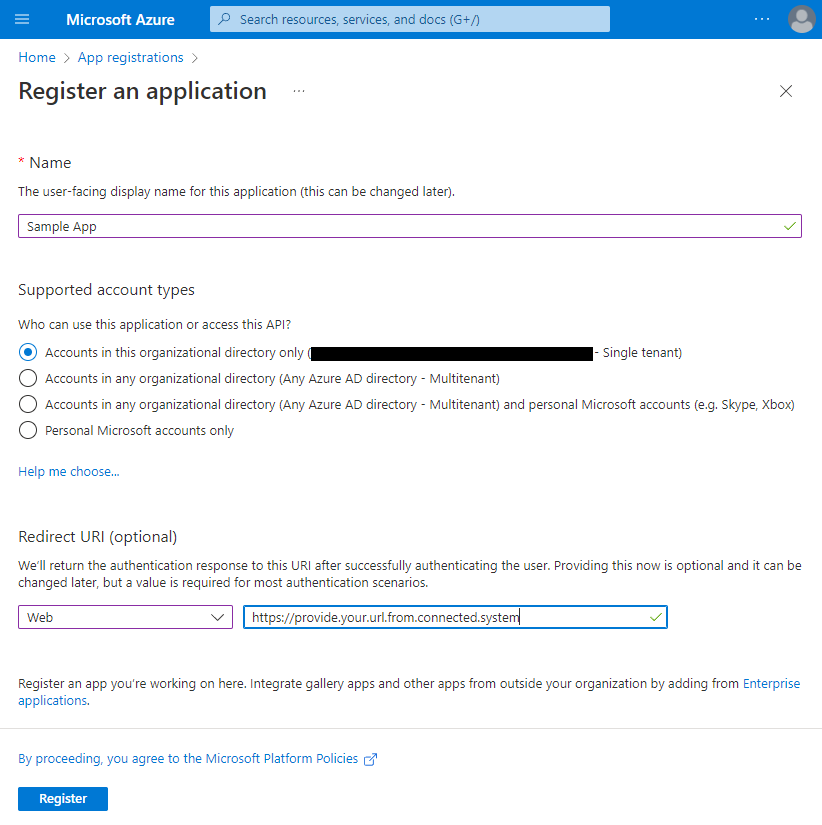 Once registered, create Client Secret from App>Certificates & Secret>New Client Secret.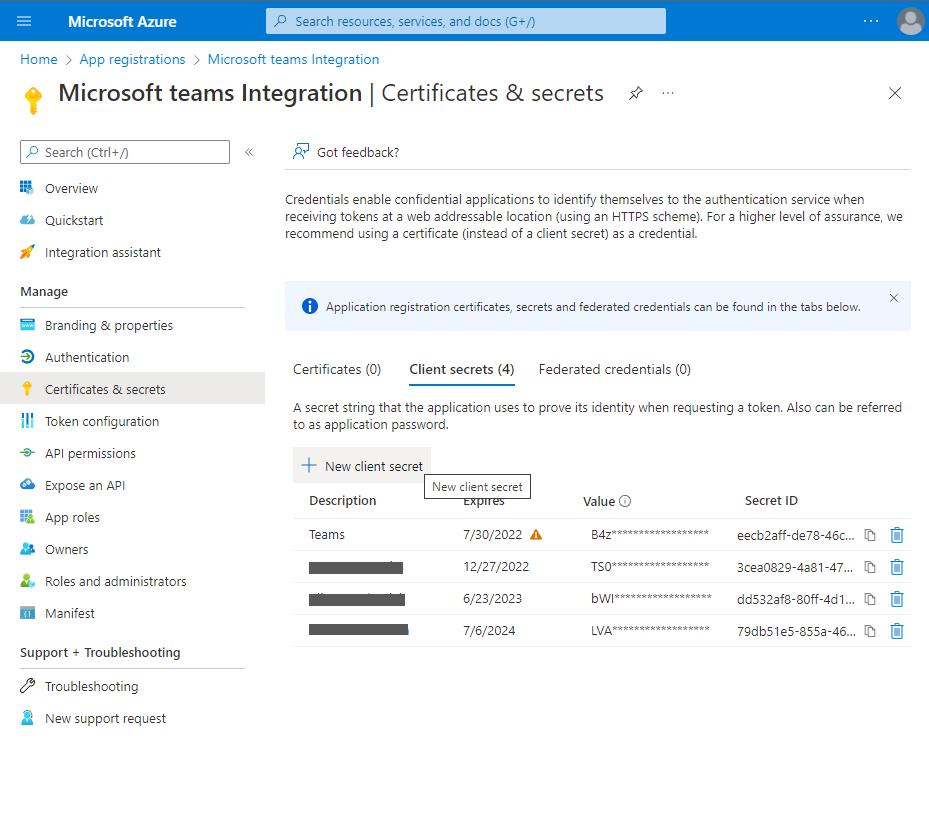 After secret creation, keep it at a safe place as you can’t get it another time.Get the Client Id, Tenant Id and Secret Key from the application which will be used in this connected system.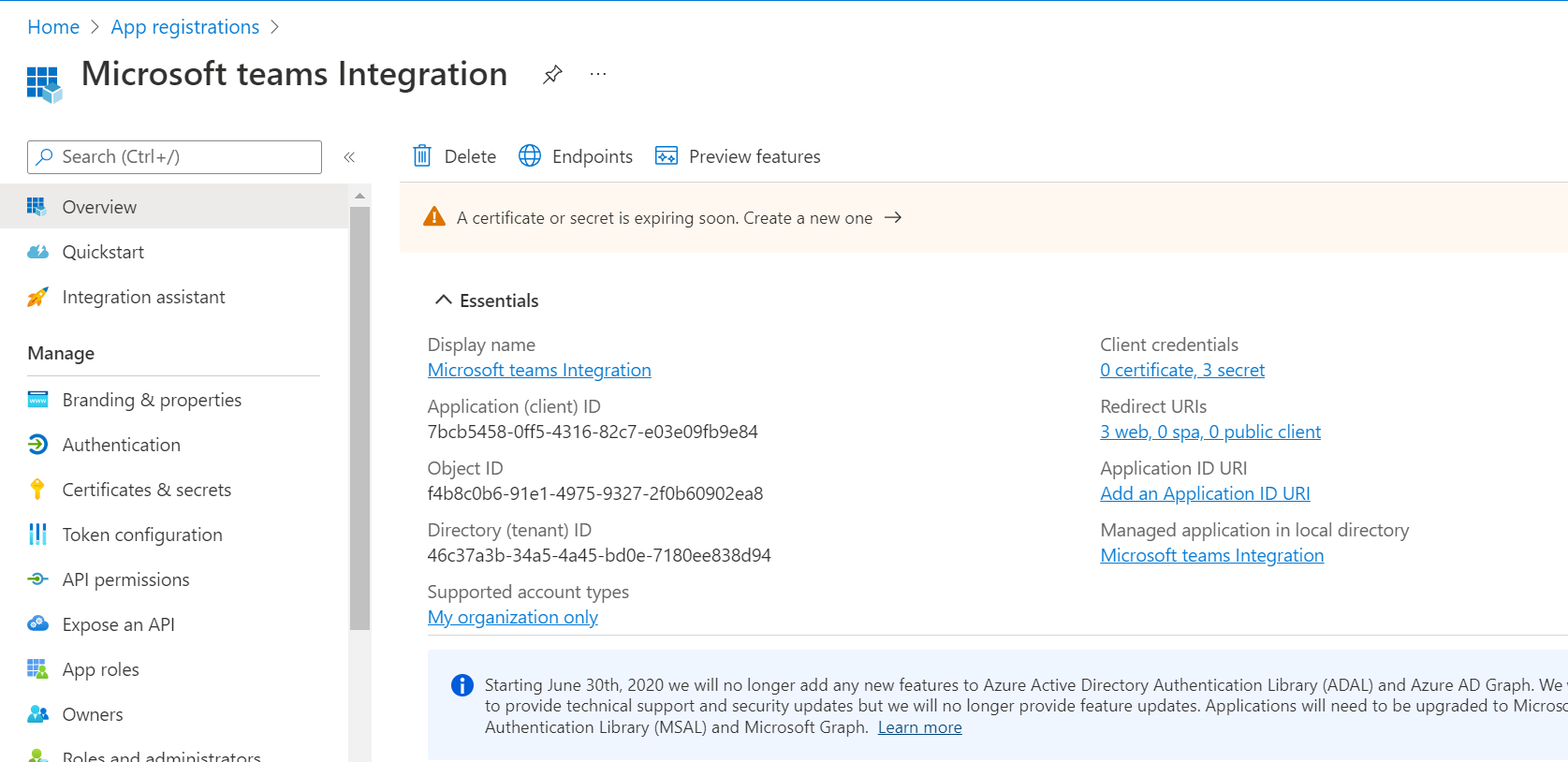 Requesting API permissionsAfter registering the application, we need to provide the application with API permissions. Each operation or API request needs special permission to access the graph api.For example, Creation of Chat requires Chat.ReadWrite permission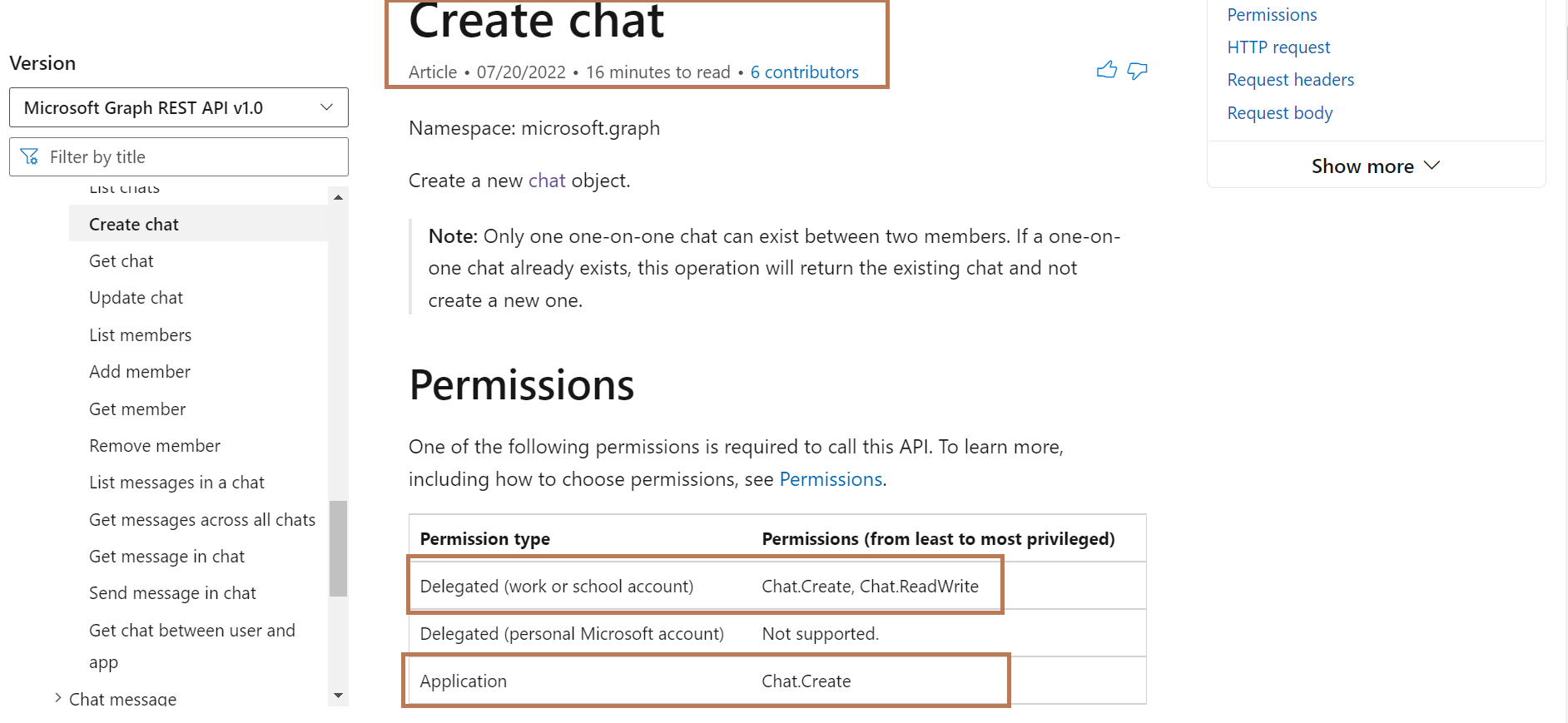 Delegated Permissions are needed for Authorization Code GrantApplication Permissions are needed for Client CredentialsRefer the API documentation to find the permissions required for different operations.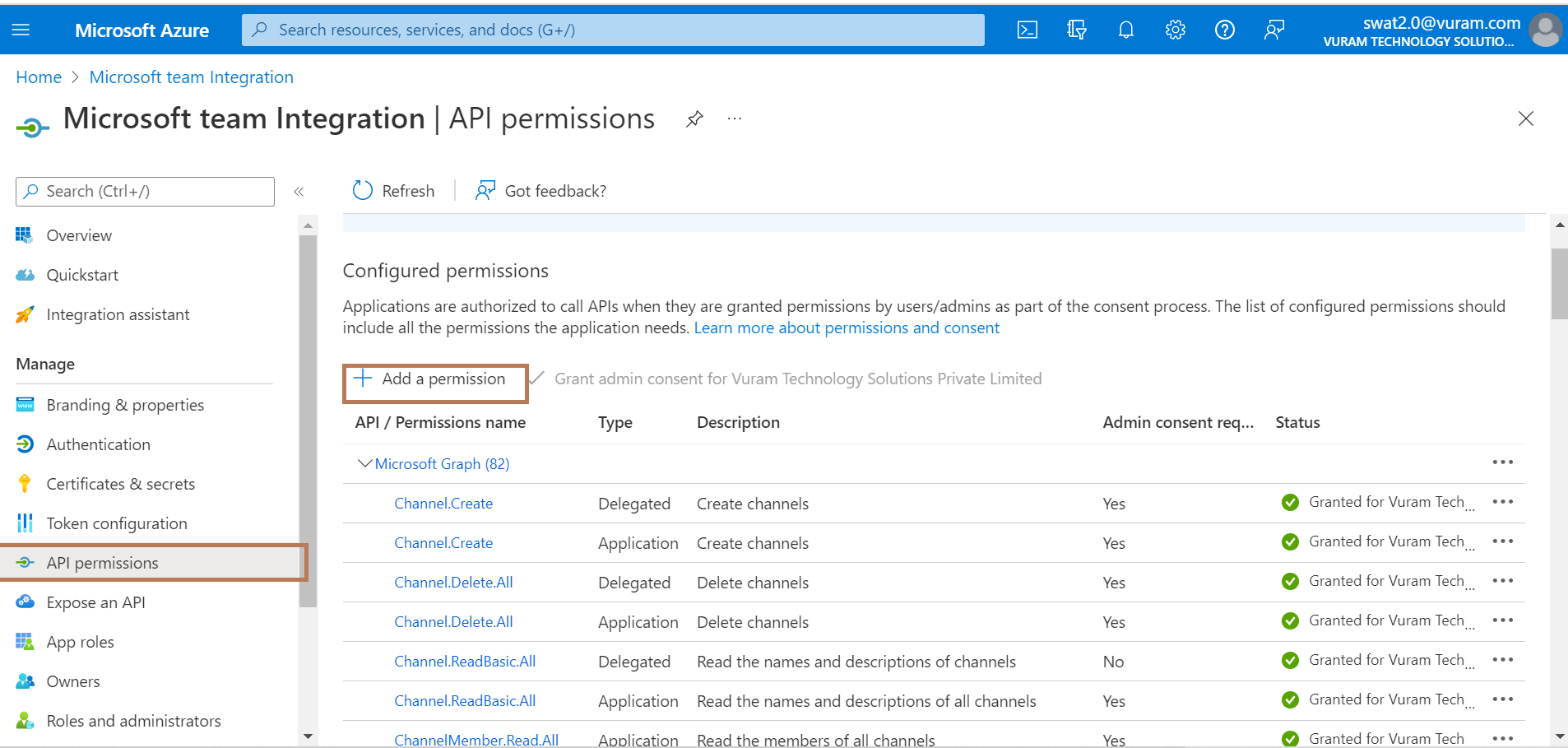 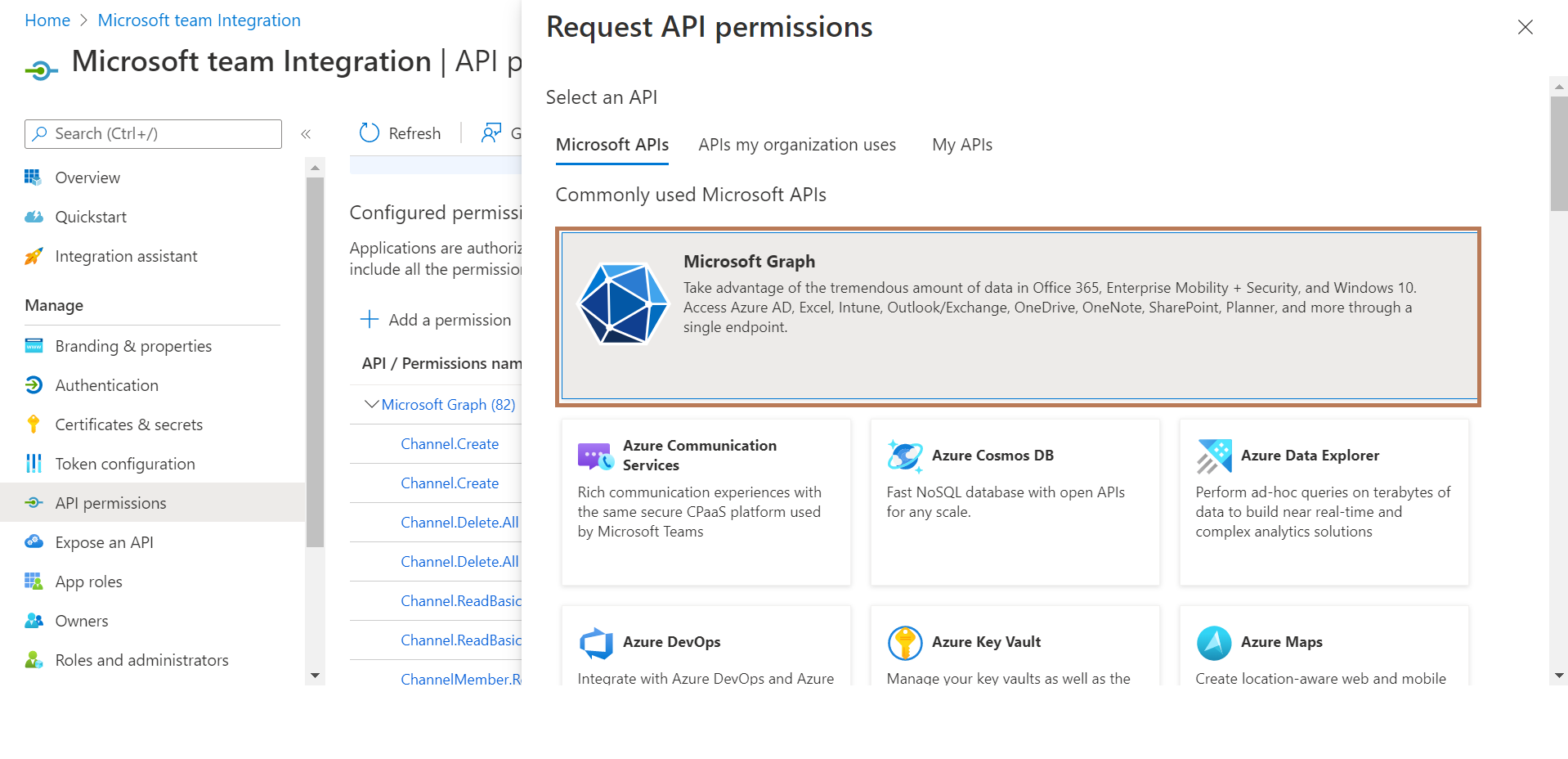 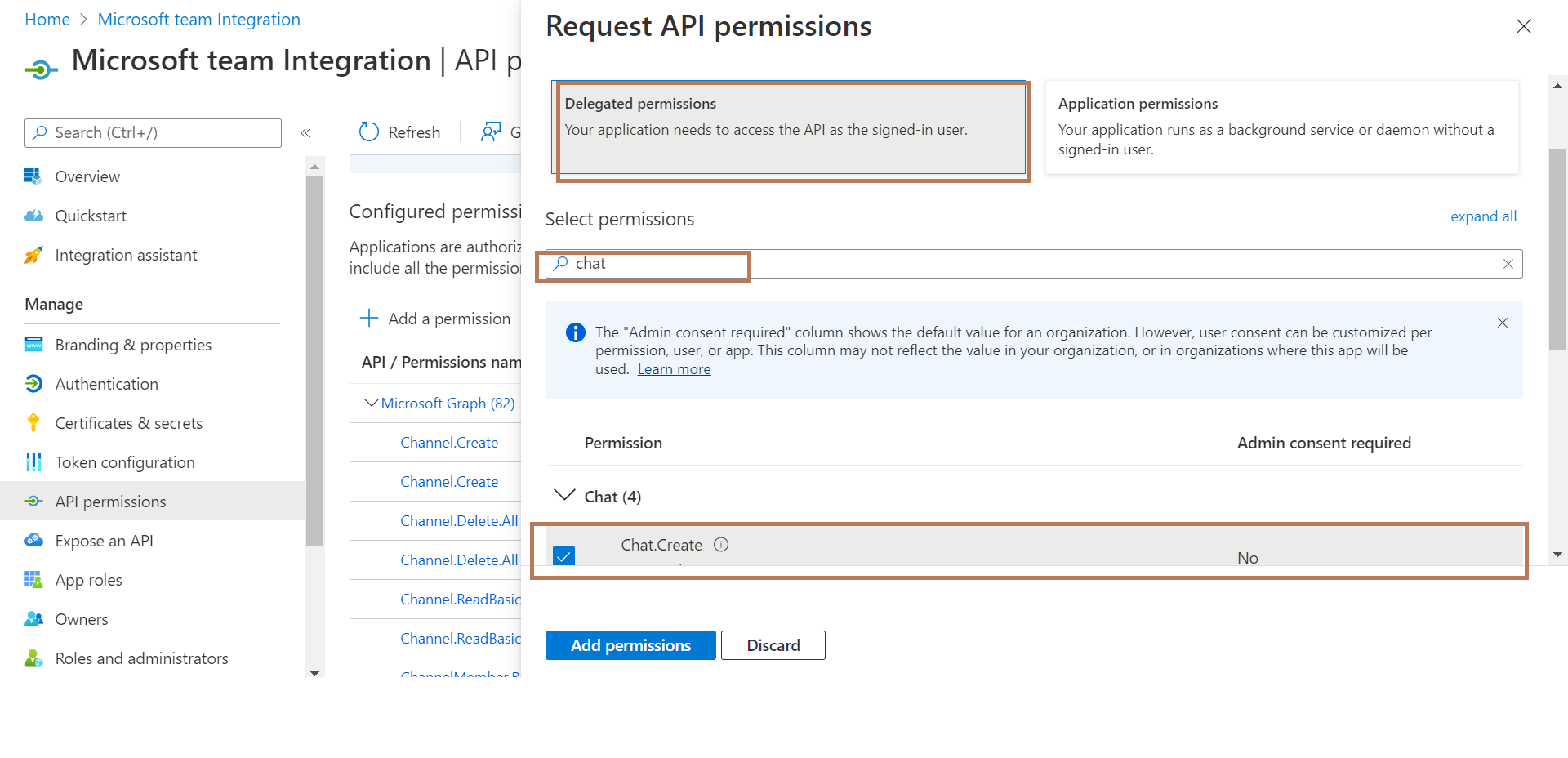 After adding the required permissions, we need to provide admin consent. This admin consent can be provided only by user who as admin access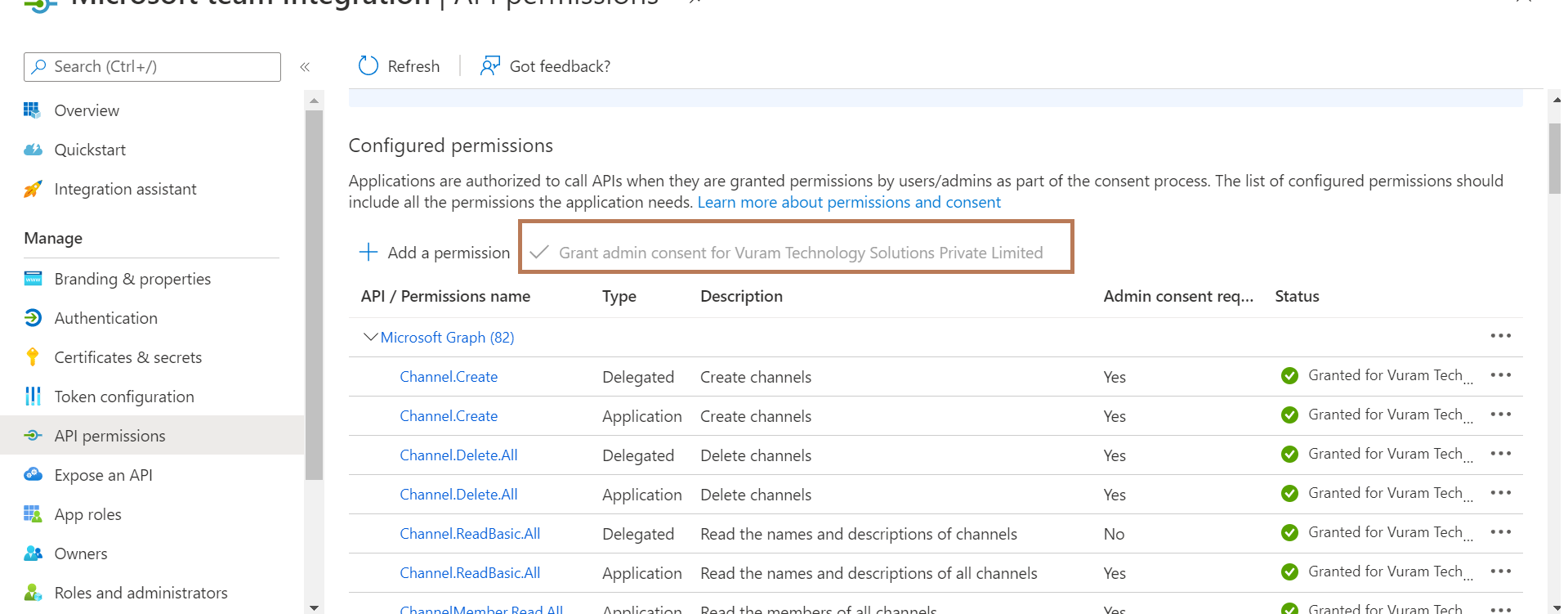 Available IntegrationsConnected System - Authorization Code GrantCreate the Microsoft Team Connected System (Authorization Code Grant) using the above credentials.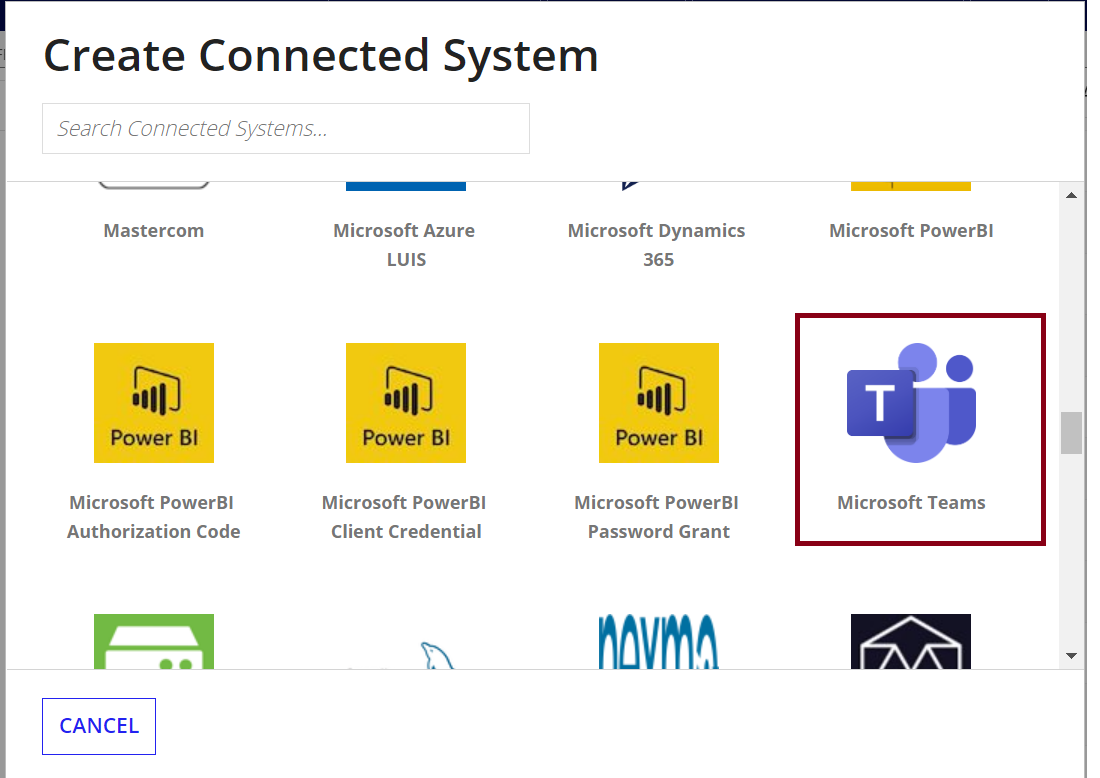 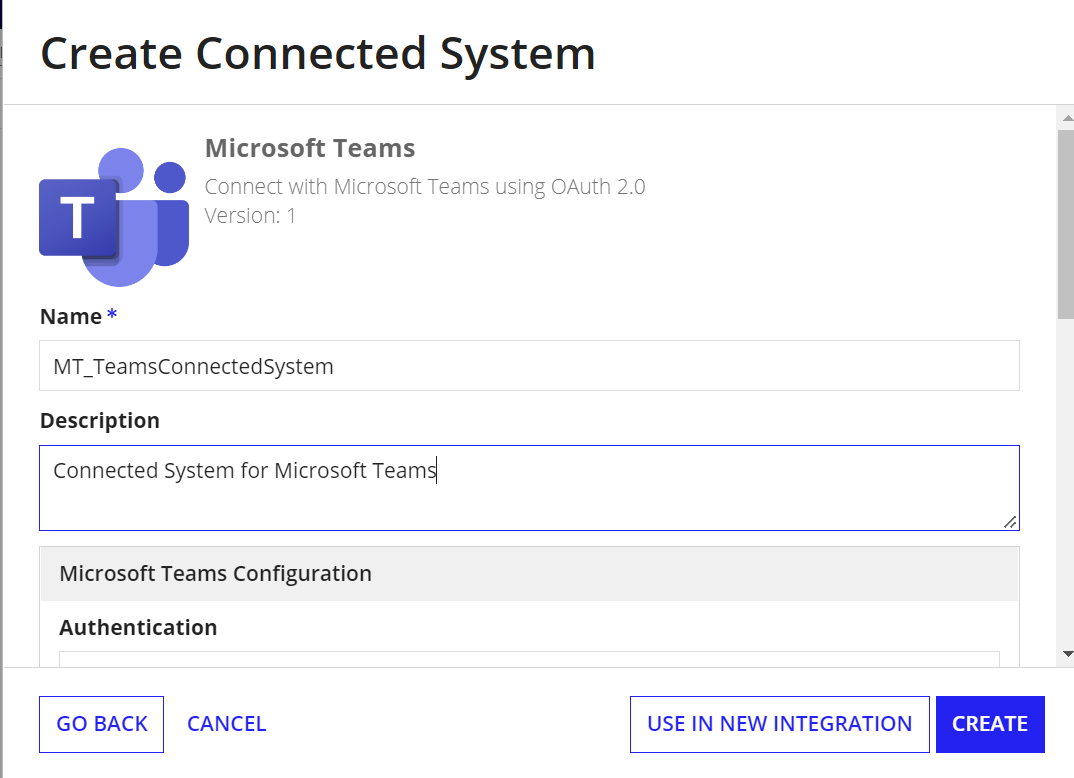 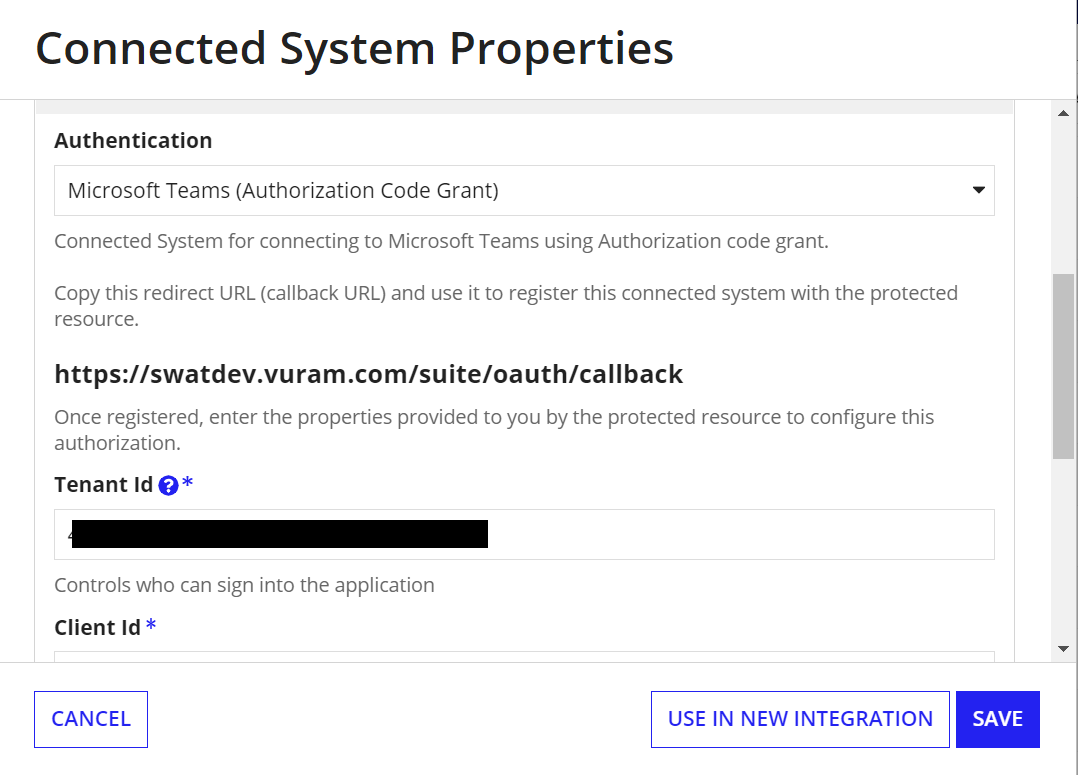 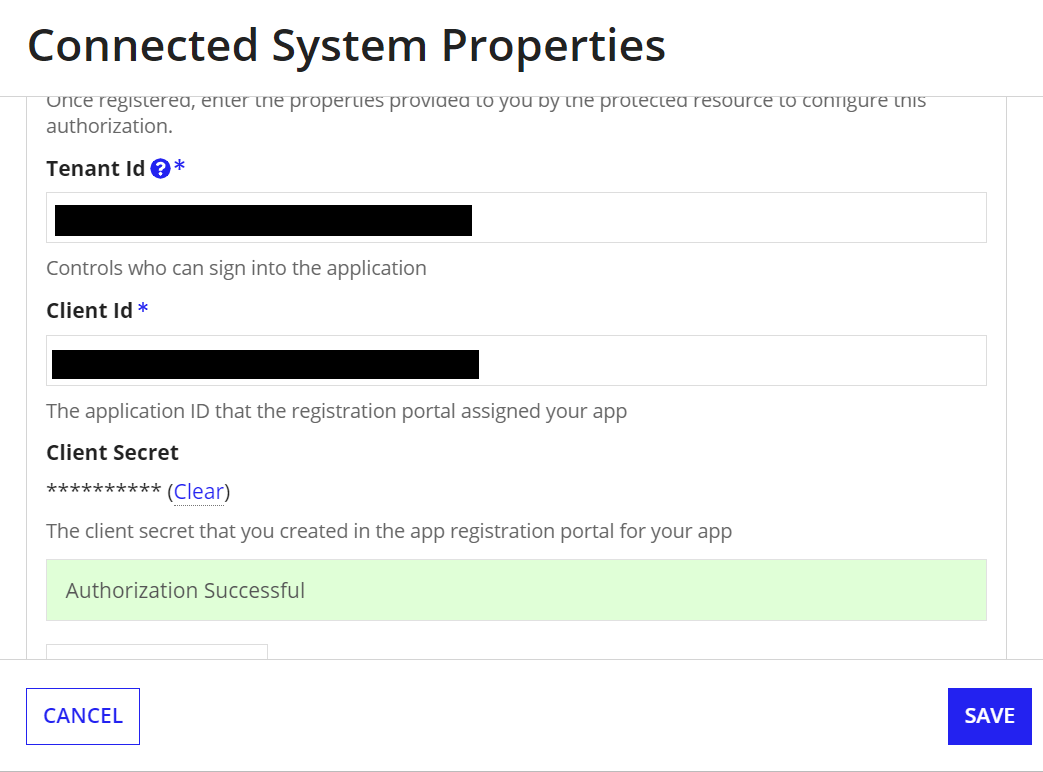  Example for Creating Integrations in Process Model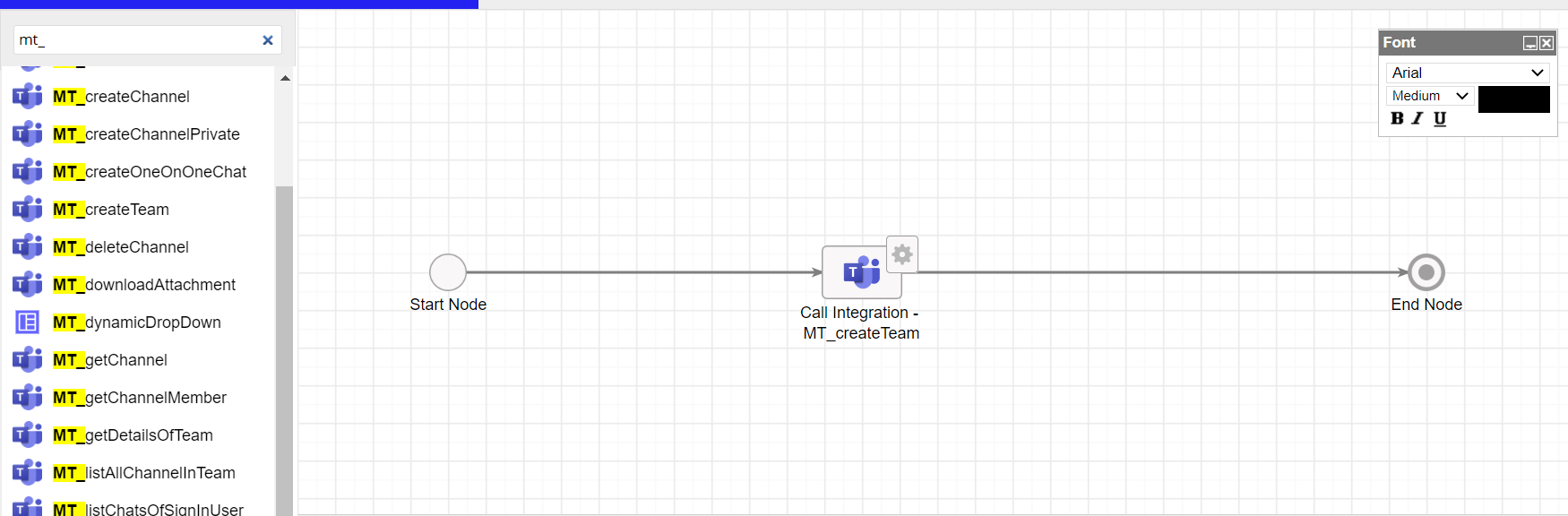 Integrations in Authorization Code GrantThese are the available integrations developed as part of this connected SystemChat IntegrationsCreate New One on One ChatCreates a Chat between the Specified person and the Signed-In user.Scope required: Chat.Create, Chat.ReadWriteIn the response, Id of the Chat will also be returned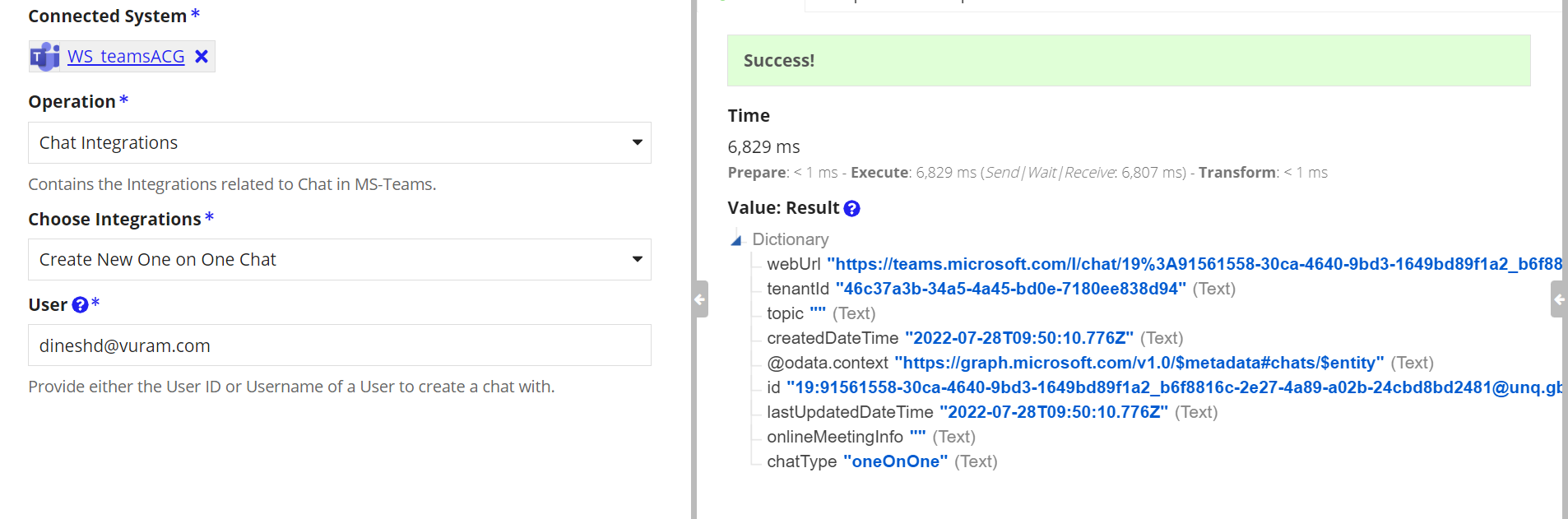 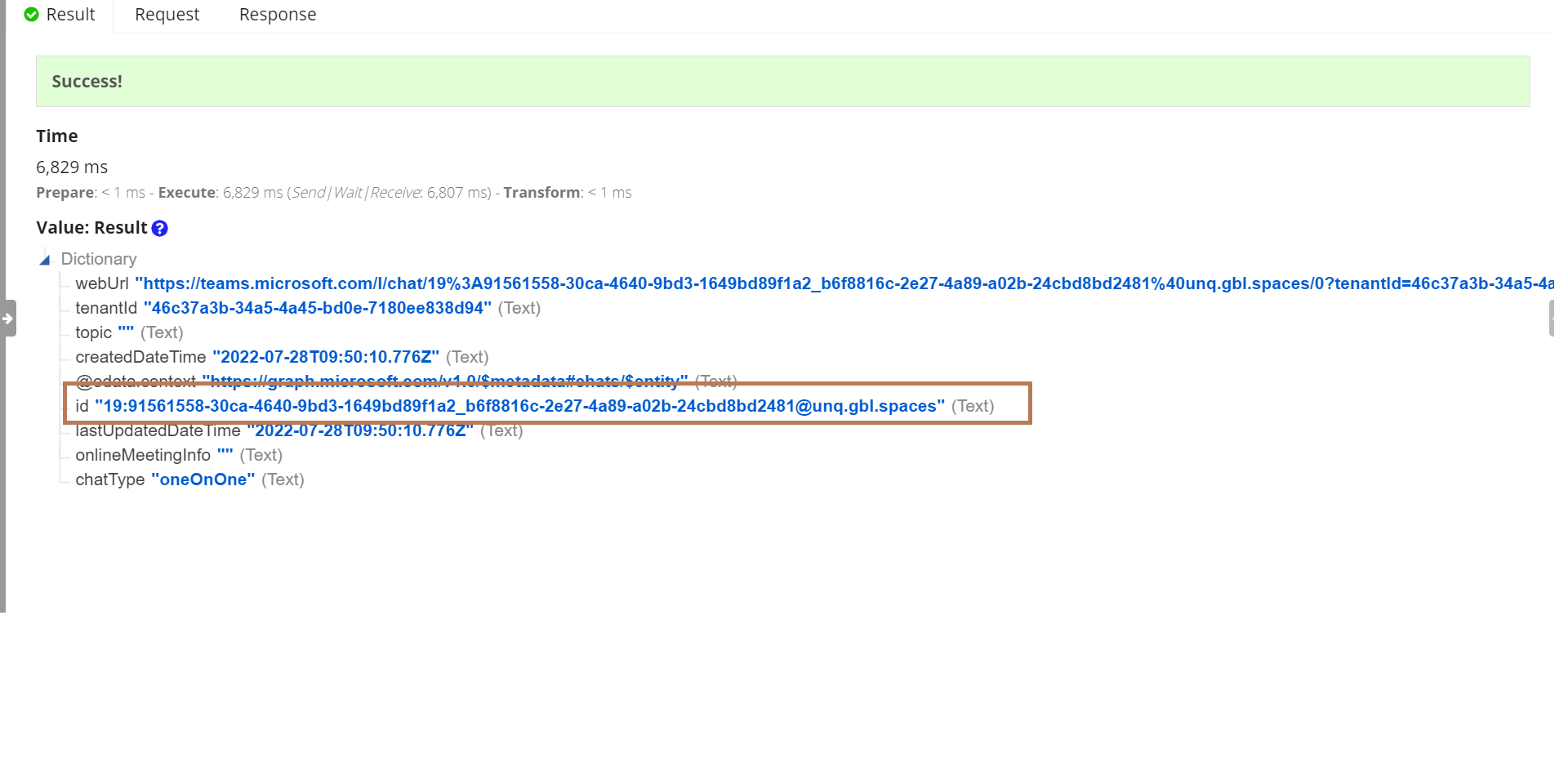 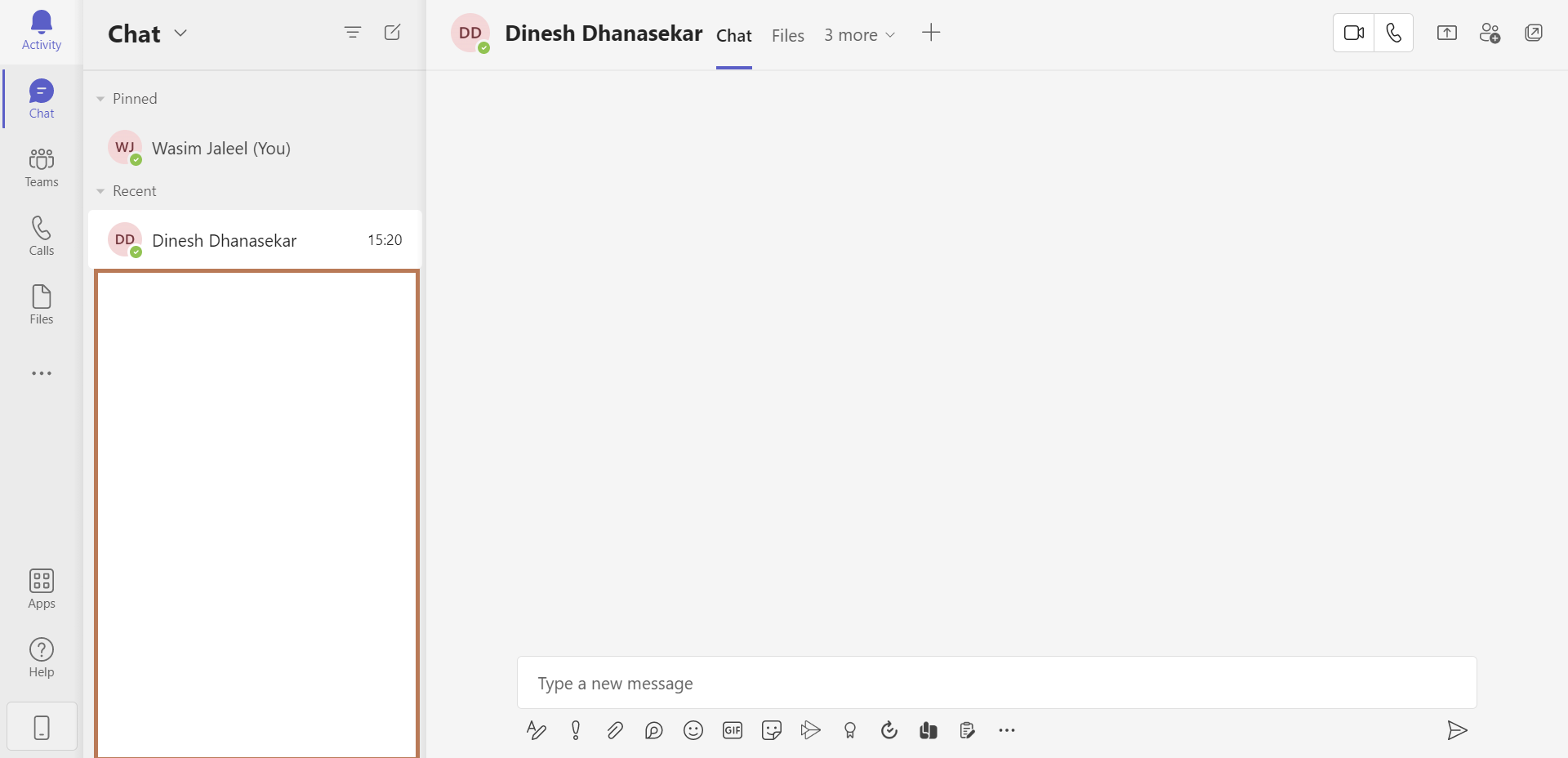 Create New Group ChatCreate Chat between the list of specified person and the Signed-In UserScope Required: Chat.Create, Chat.ReadWrite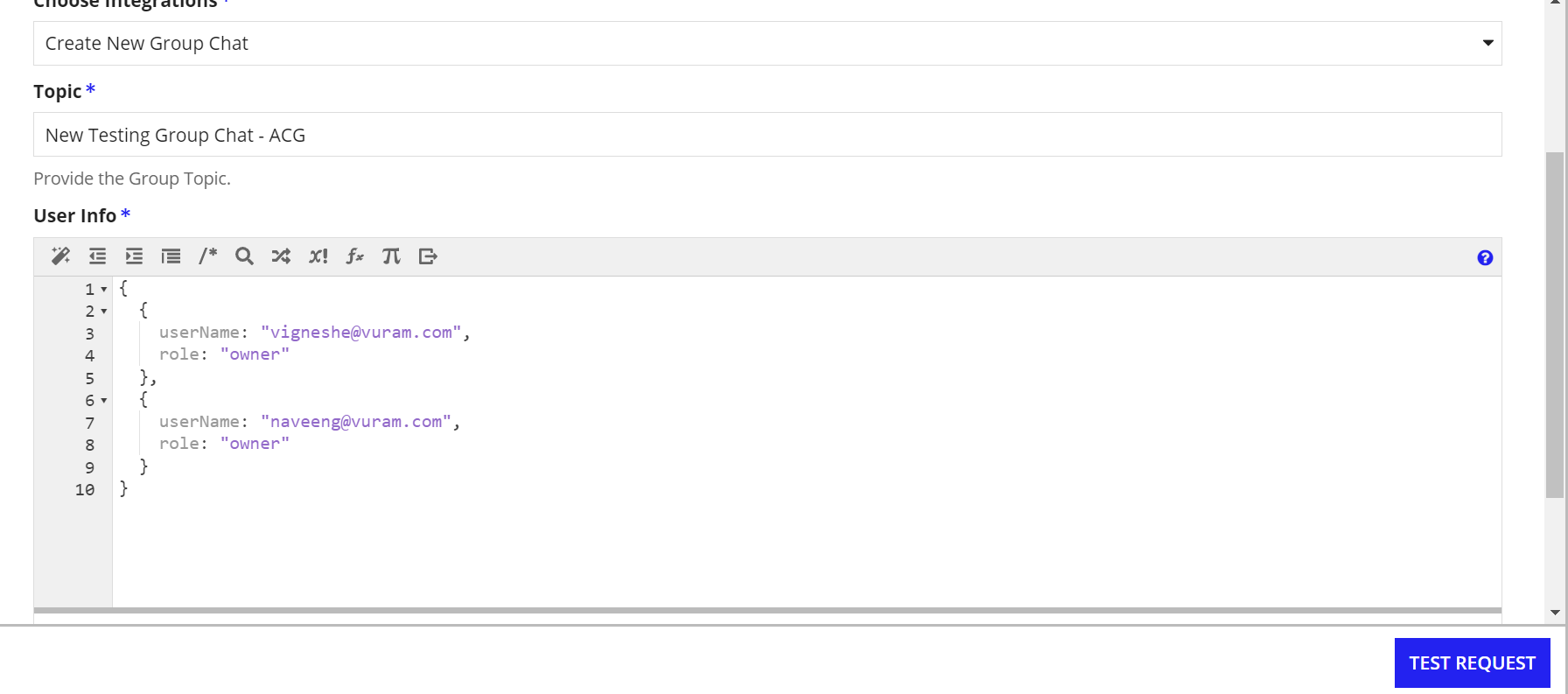 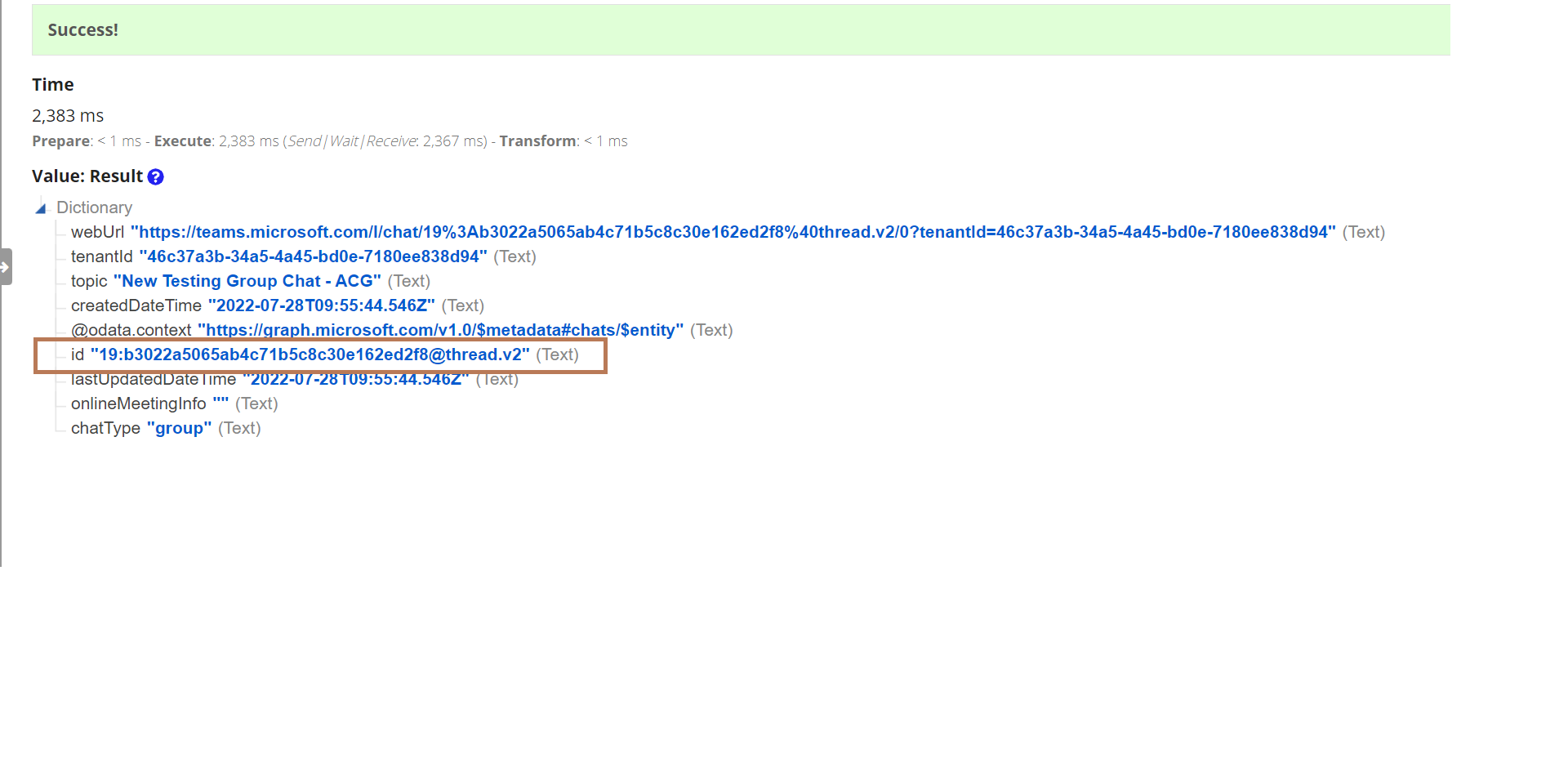 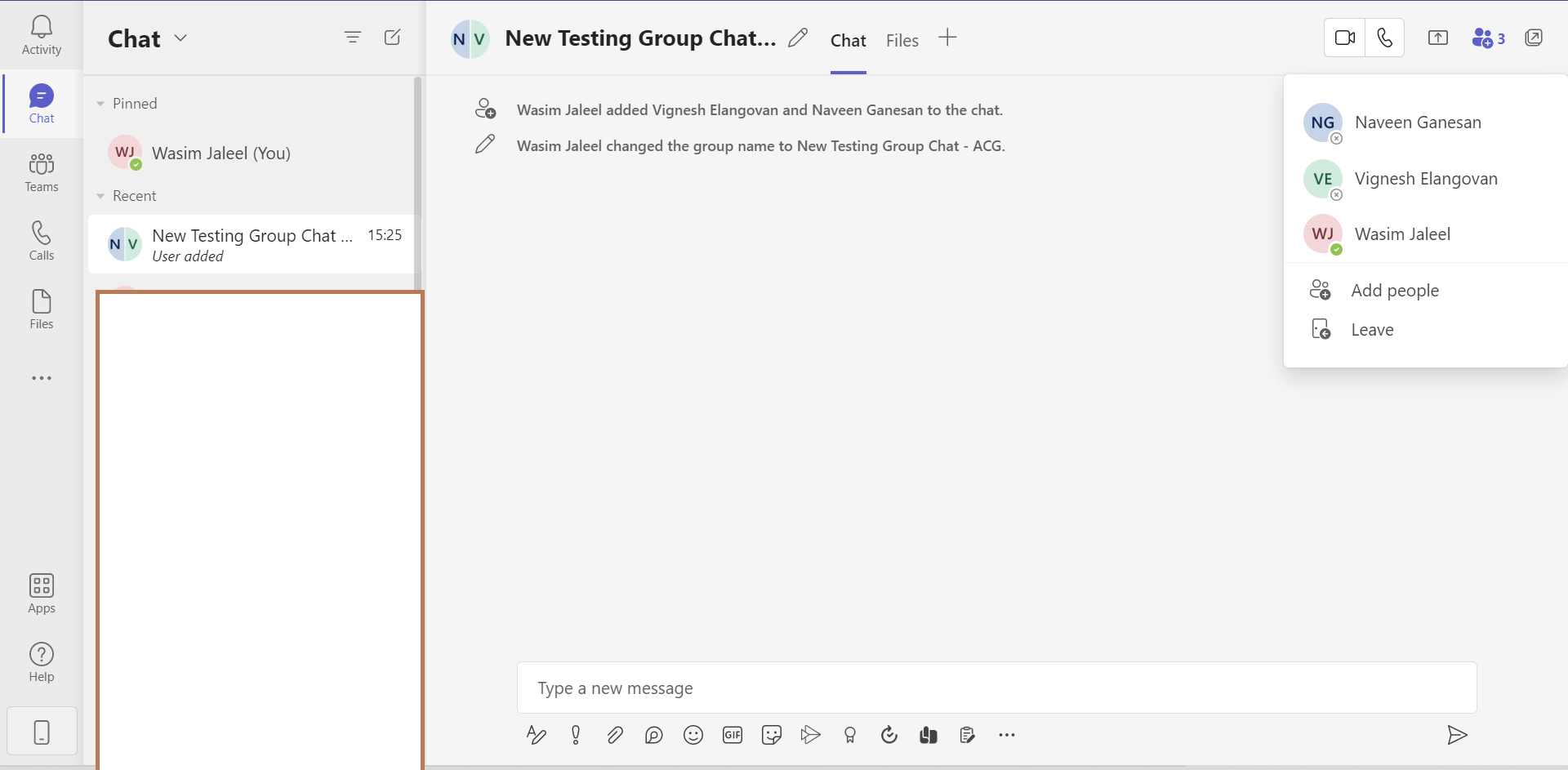 Format of User Info{  {    userName: "abc@domain.com",    role: "owner"  },  {    userName: "def@domain.com",    role: "owner"  }}The available roles are owner and guest. Note: Only the guest users in the organization can be added with the guest role.List the Chats of the Signed-In UserIntegration to list the chats of the Signed-in userScope Required: Chat.ReadWriteNo of Chats  can be used to return the last N number of chats from the result set.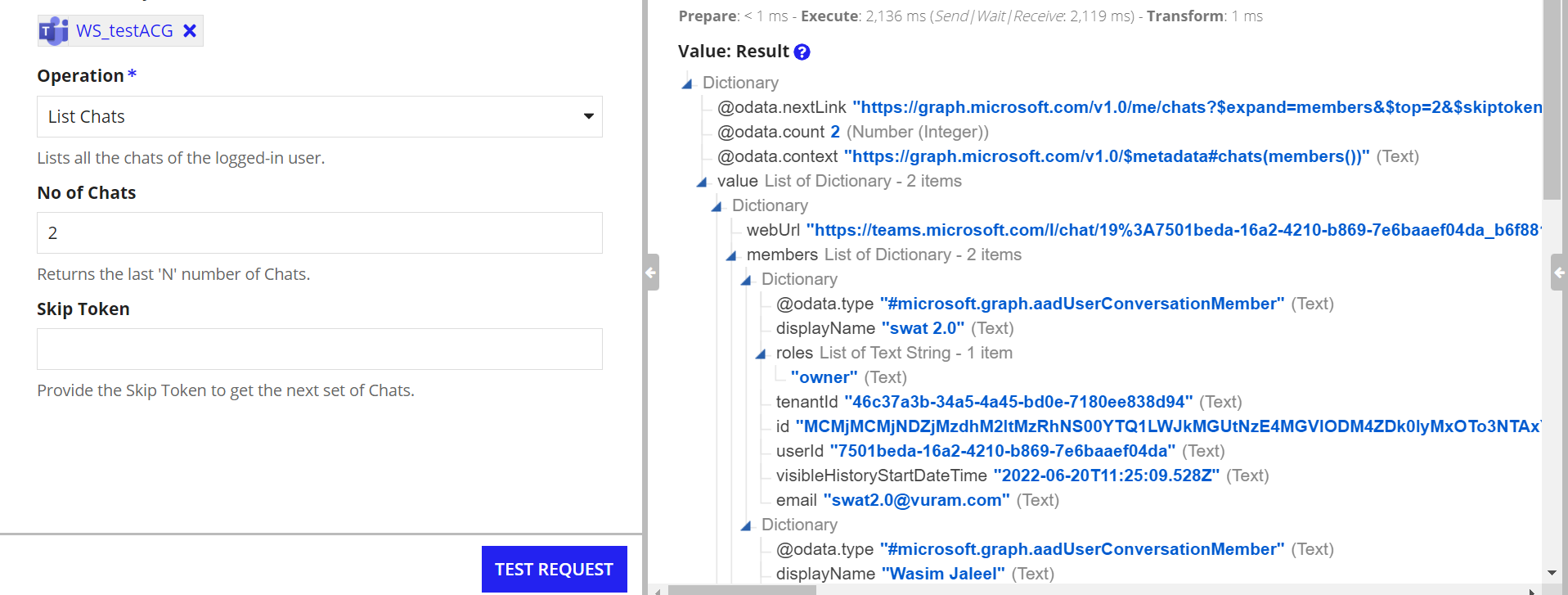 When No of Chats is provided, the result dictionary will return a Skip Token which can be used to retrieve the subsequent chats.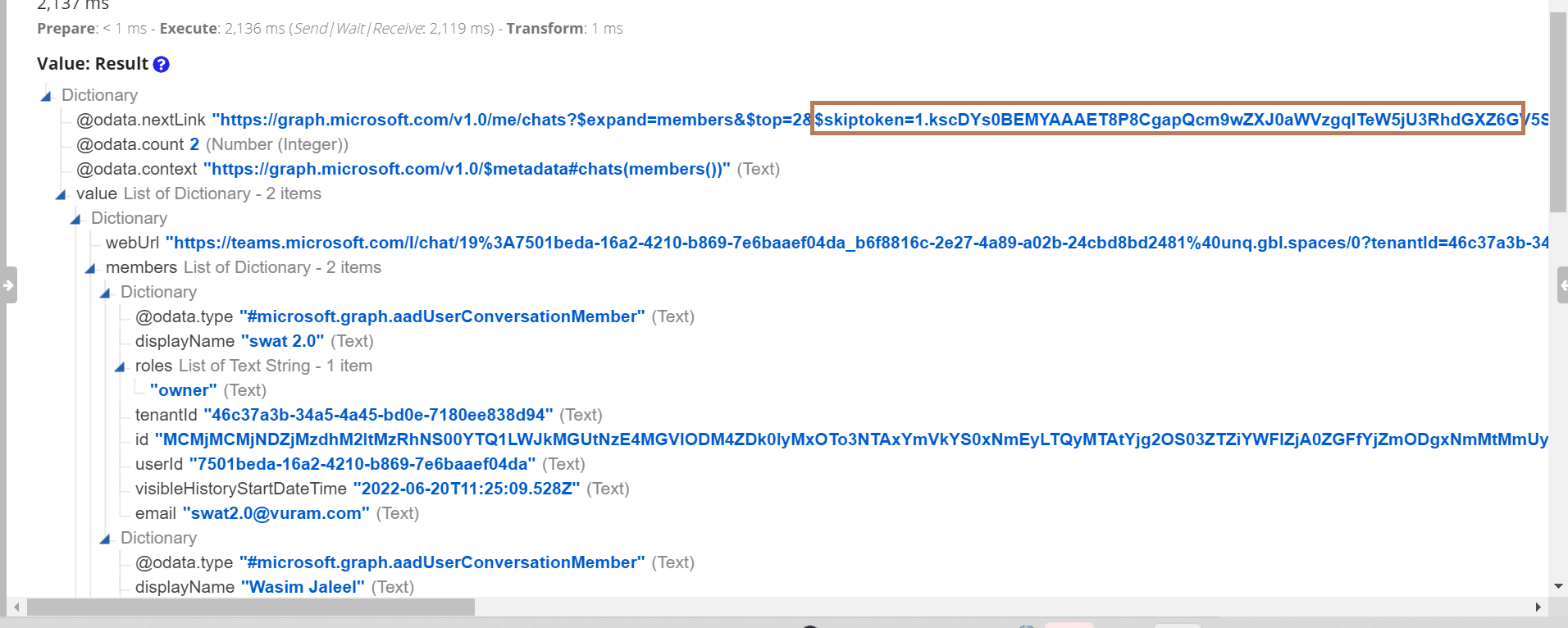 Skip Token is used to retrieve subsequent records from the result set. Copy and paste the skiptoken received in the result dictionary to the Skip Token parameter.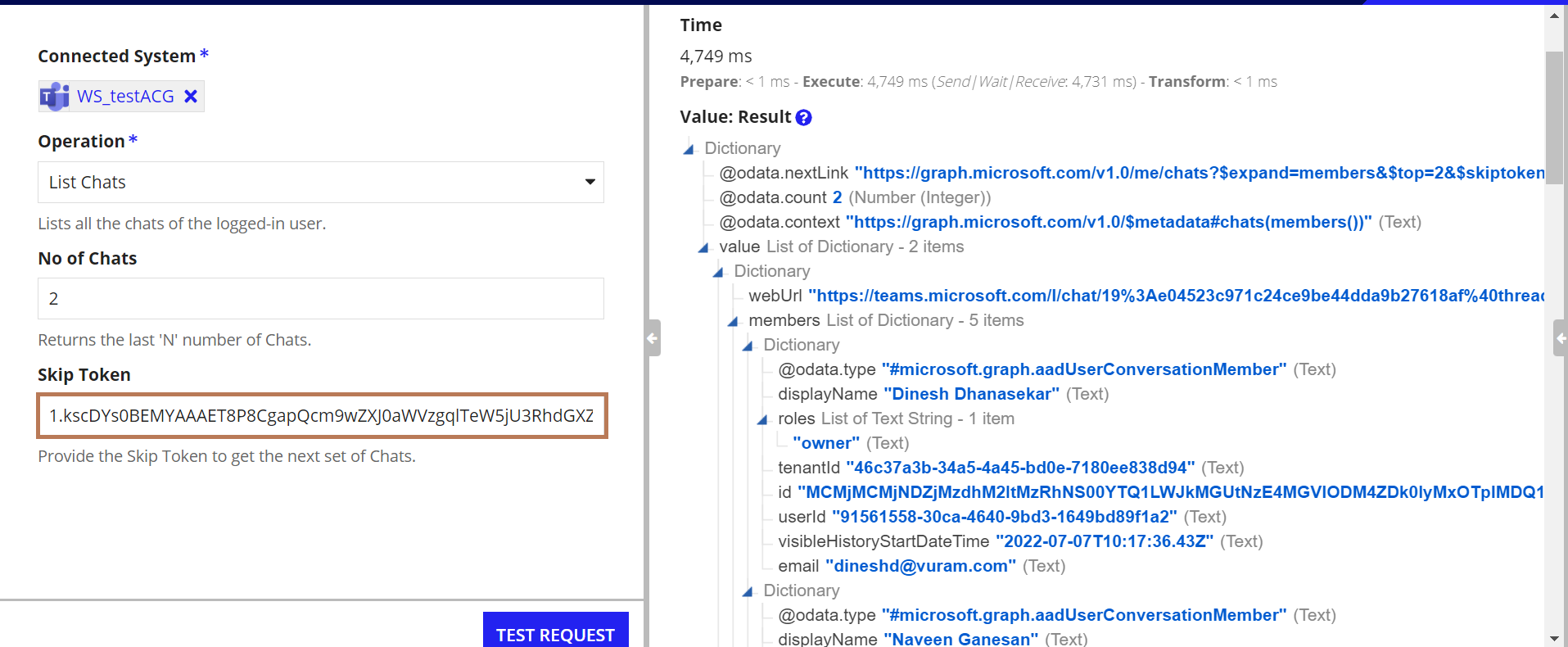 List Messages in ChatScope Required: Chat.ReadWriteIntegration to list the messages in a specified chat of the Signed-in userChat Id - This is the Id returned during the creation of the chat.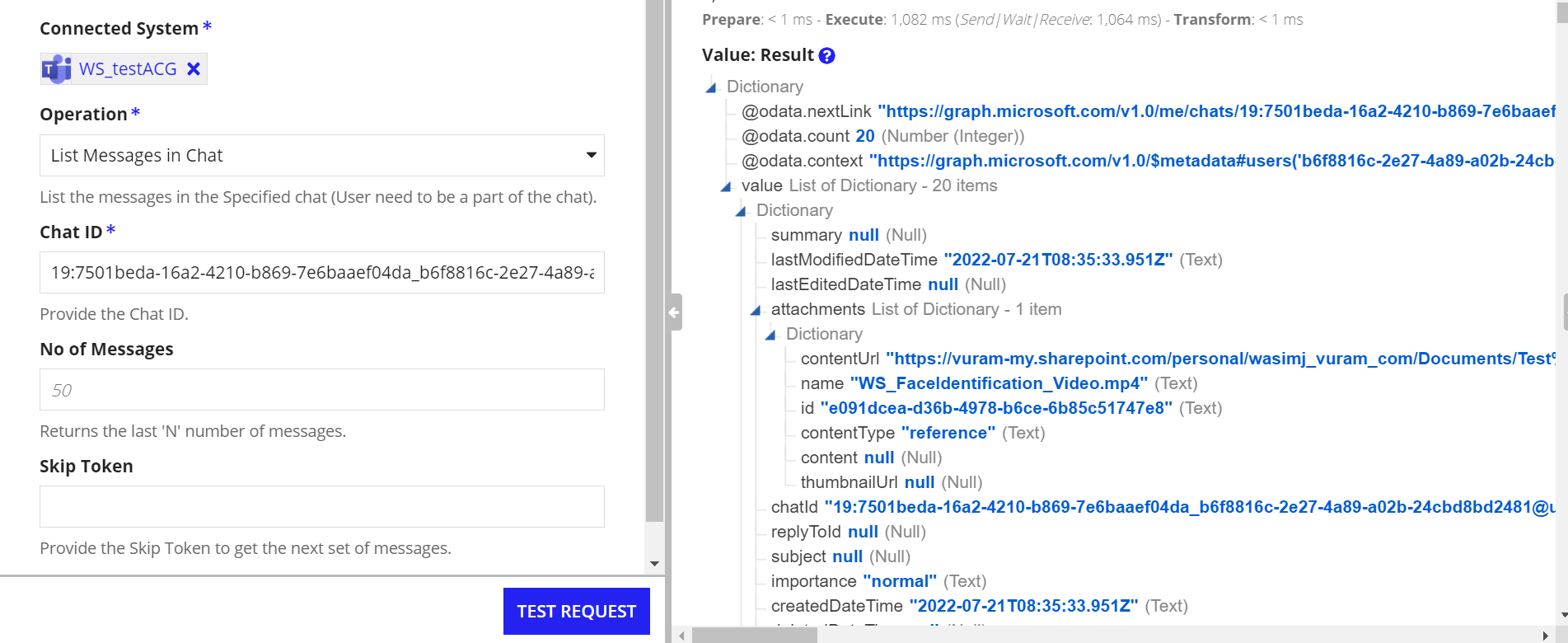 Send Message in ChatScope Required: Chat.ReadWrite, Sites.ReadWrite.AllIntegration to send Message in Signed-in user’s specified chat.Attachments can be added by setting the include attachment field as ‘YES’If Folder Name is given, then the uploaded document will be stored in that folder under the root directory of one Drive. If not given, then the document will be stored in the default folder Appian_Chat_Files under root directory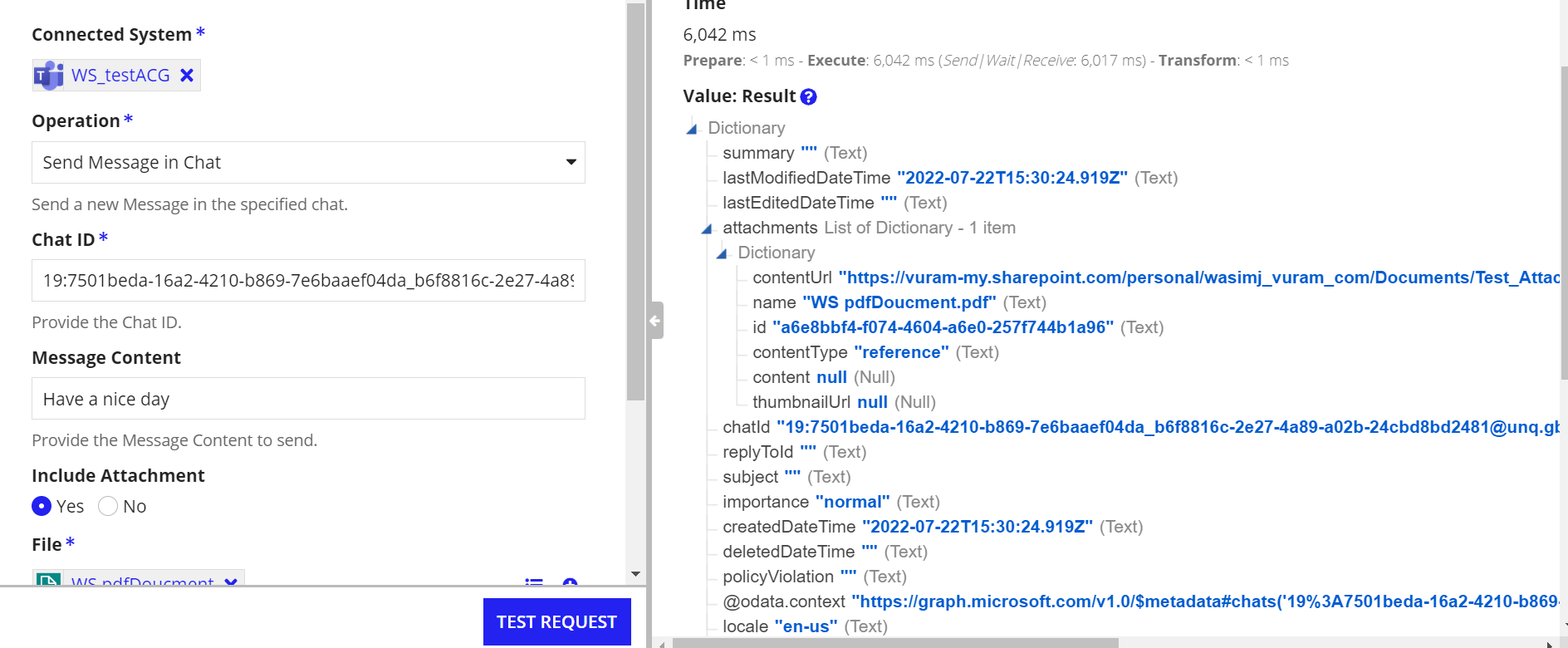 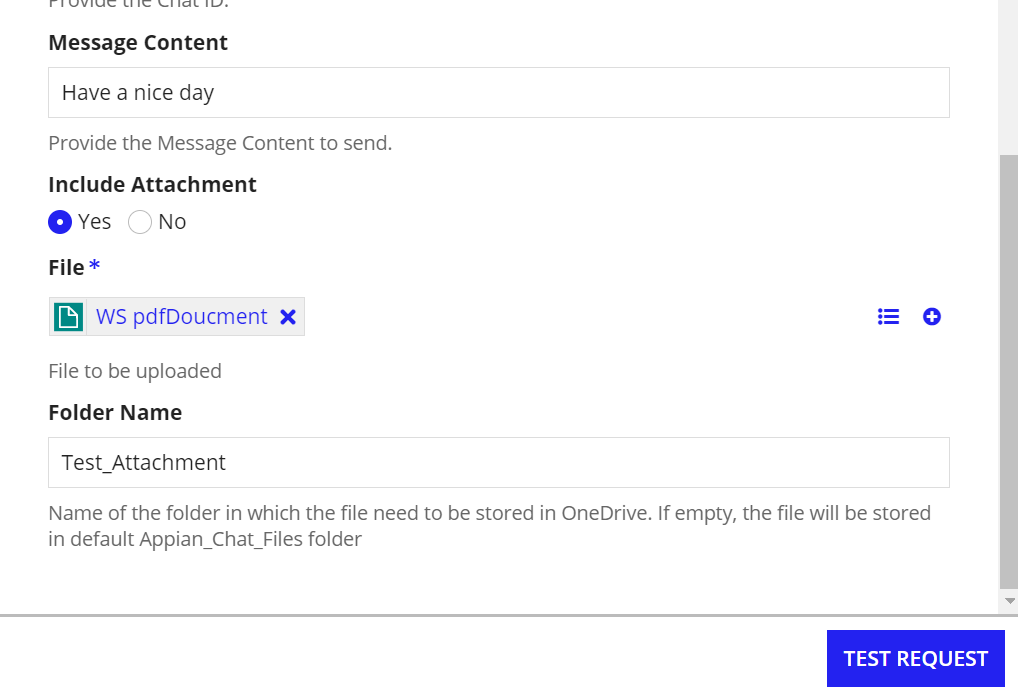 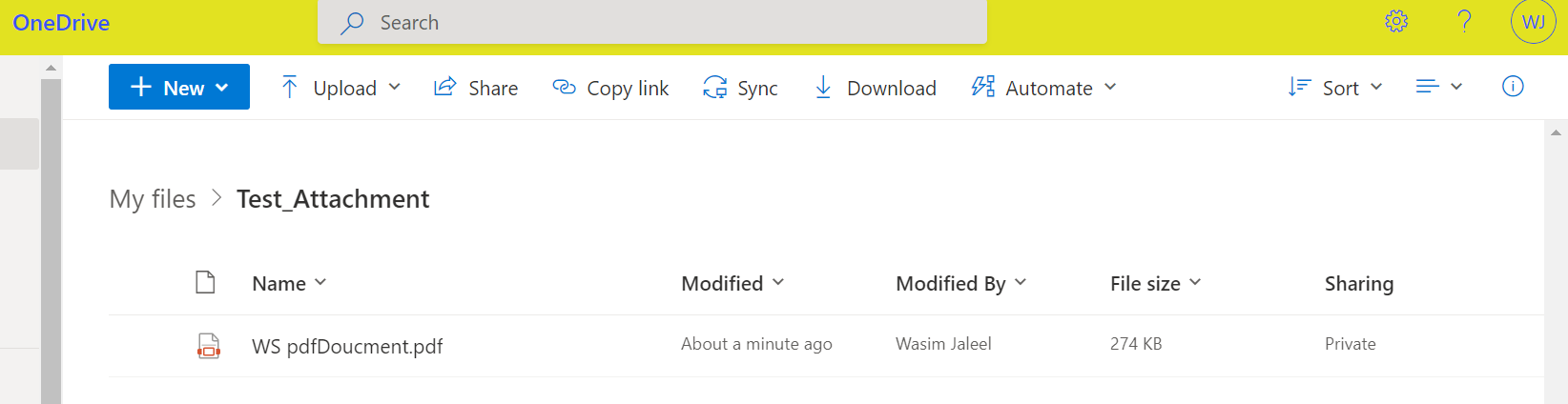 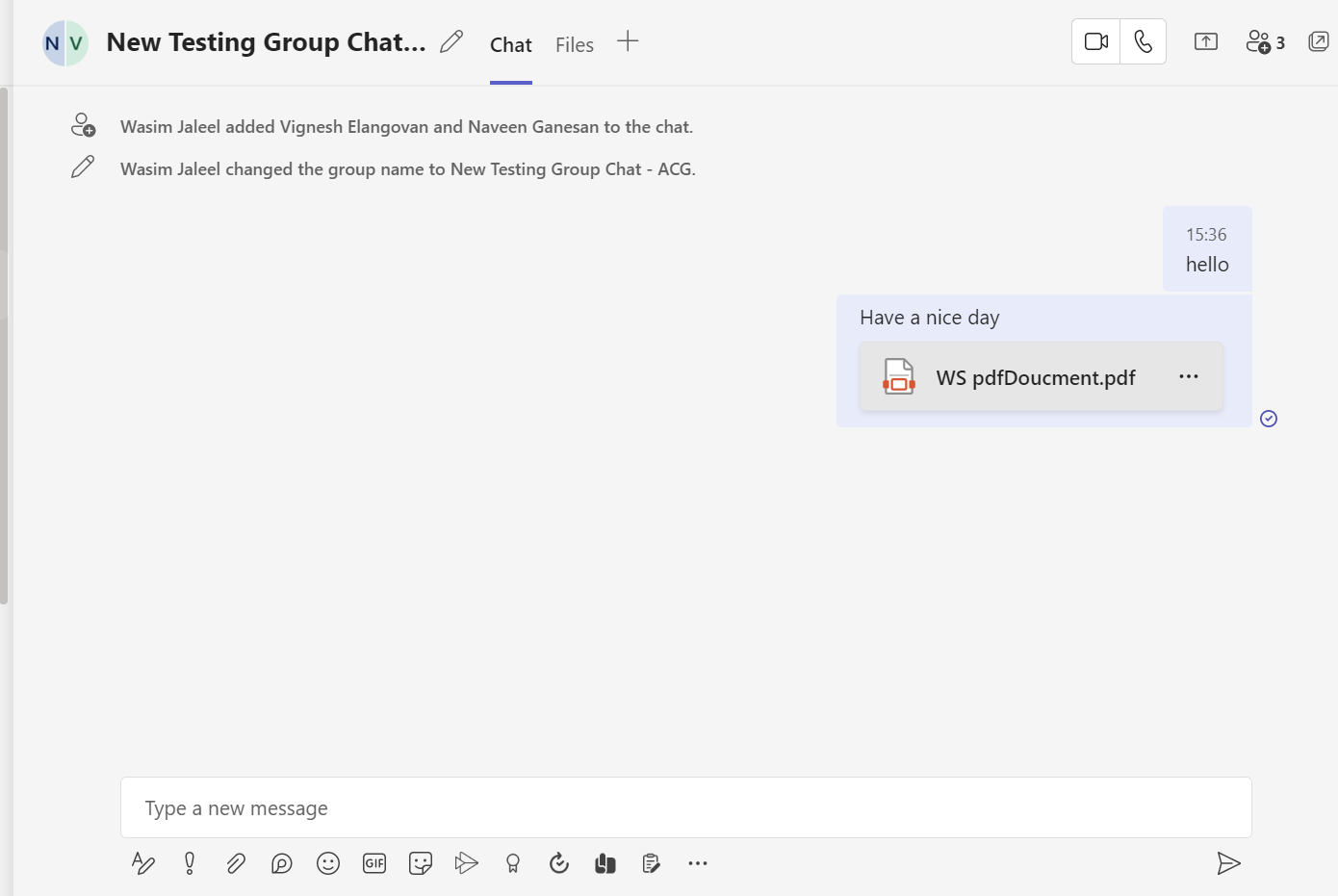 Team IntegrationsCreate TeamCreate a Team with the specified name and description. Scopes Required: Team.CreateOn Success, the result will return the Team IdSigned_In user will be added to the created Team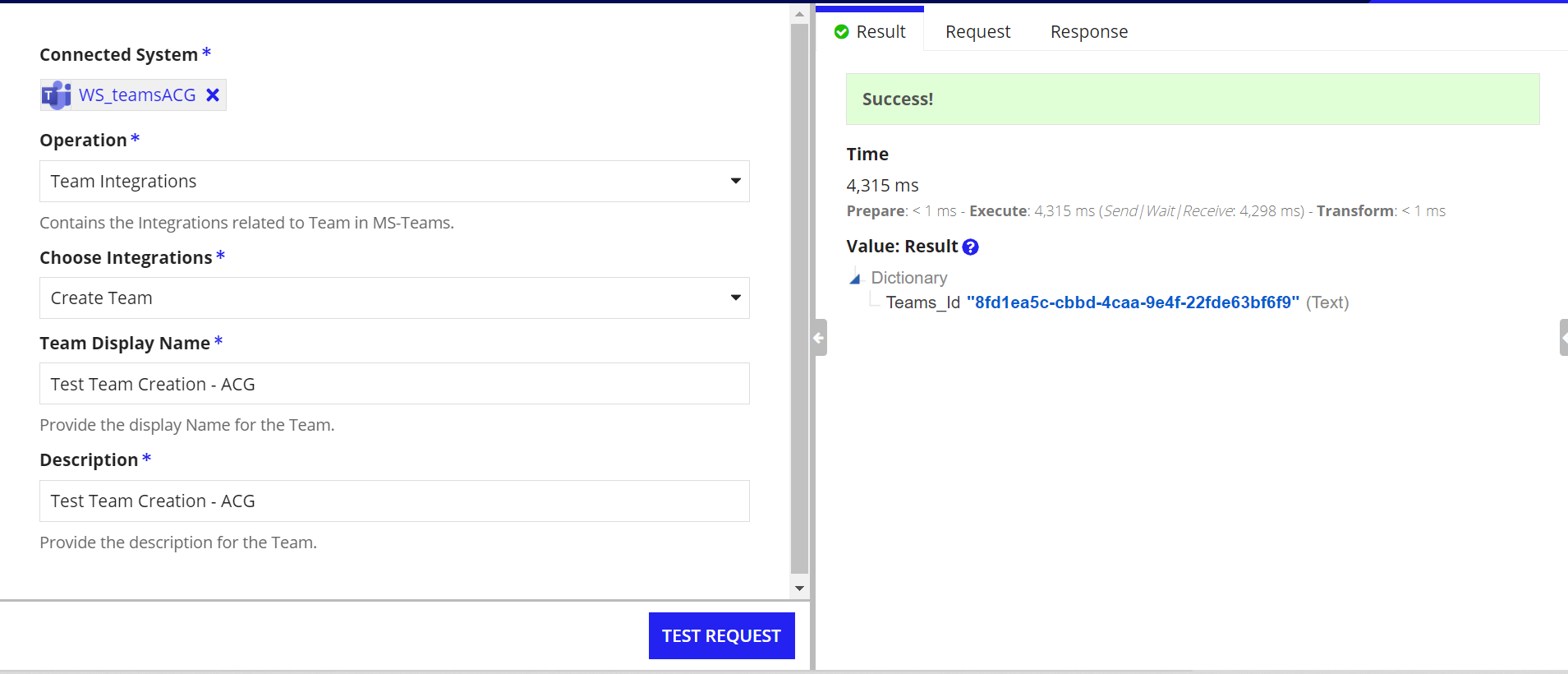 List All TeamsIntegration to list all the teams in the organizationNo of Teams and Skip Token can be used to iterate the list.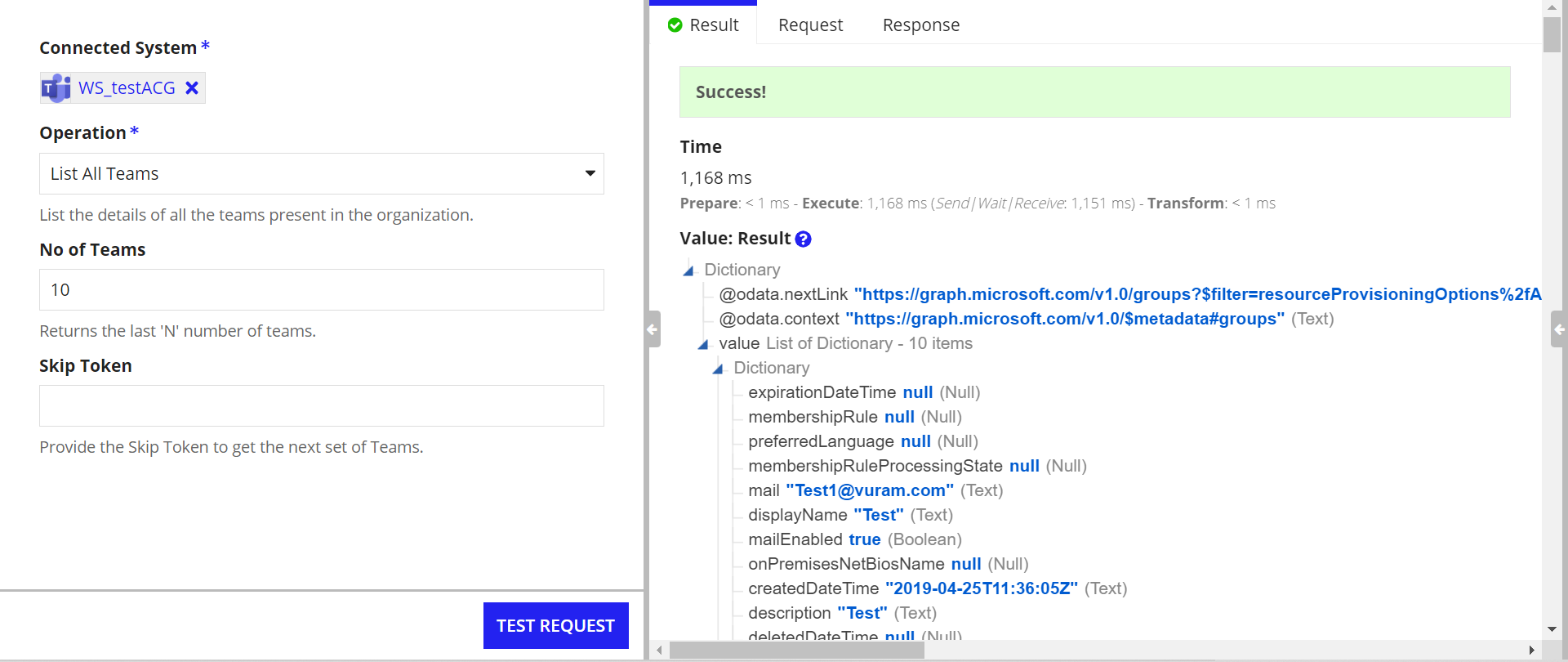 Get the details of a TeamIntegration to get details about a particular teamScope Required: TeamSettings.ReadWrite.AllTeam Id - This is the Id returned during the  creation of the Team.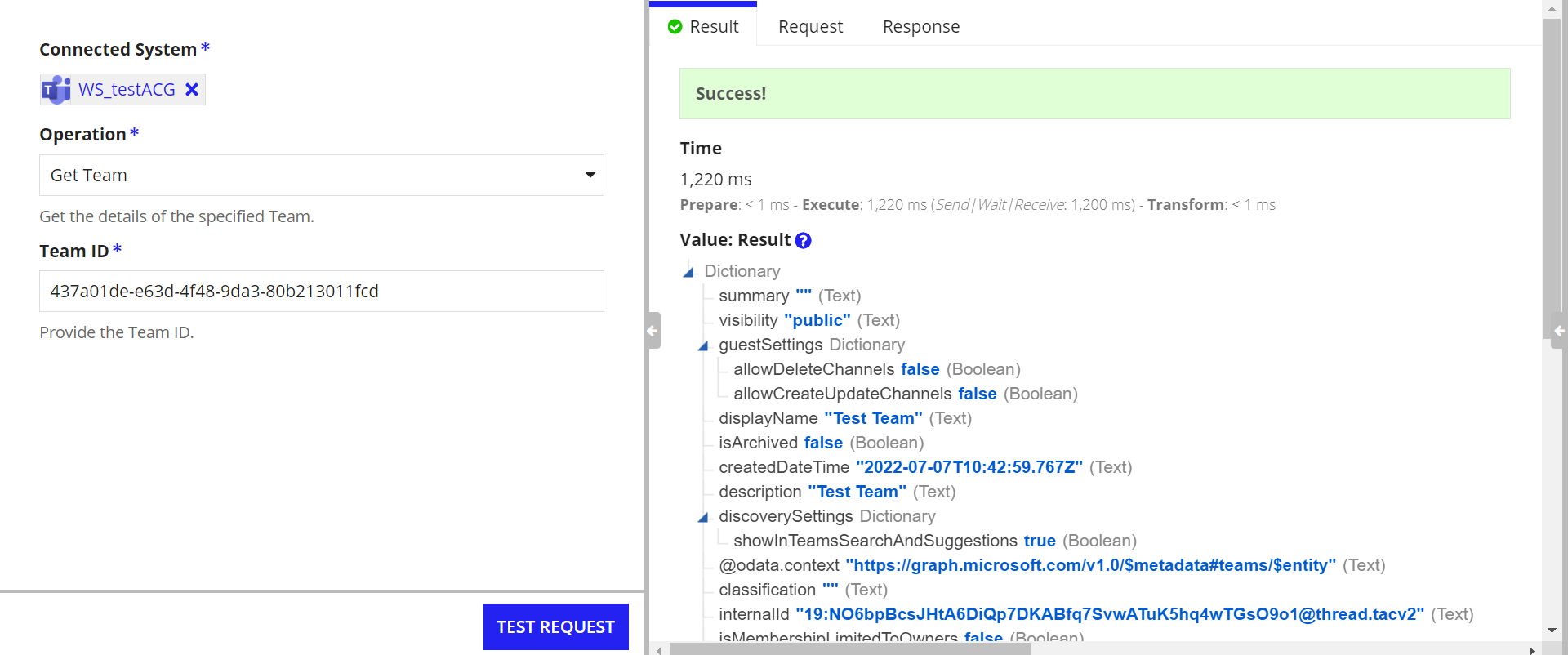 List the Teams of the Signed-In UserIntegration to list the teams in which the signed-in user is a member.Scope Required: TeamSettings.ReadWrite.All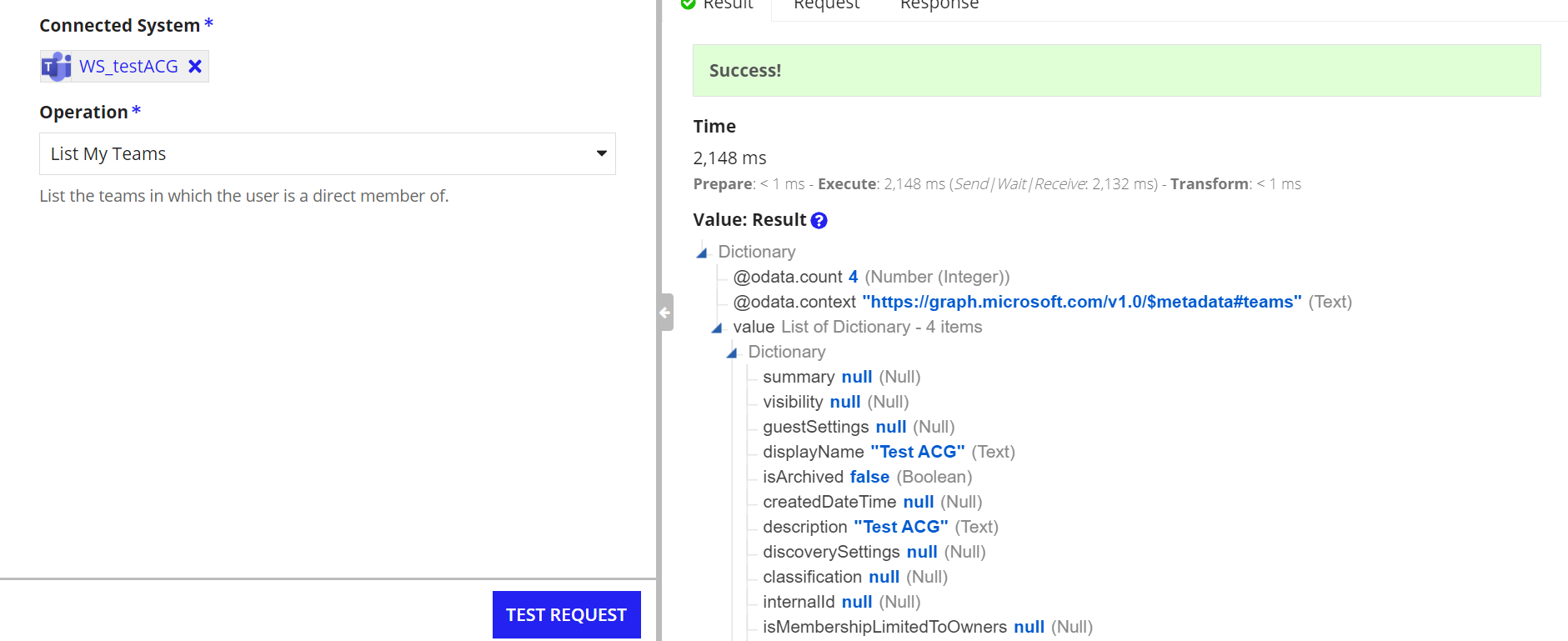 Add Members in TeamAdd list of members to the specified teamScope Required: TeamMember.ReadWrite.All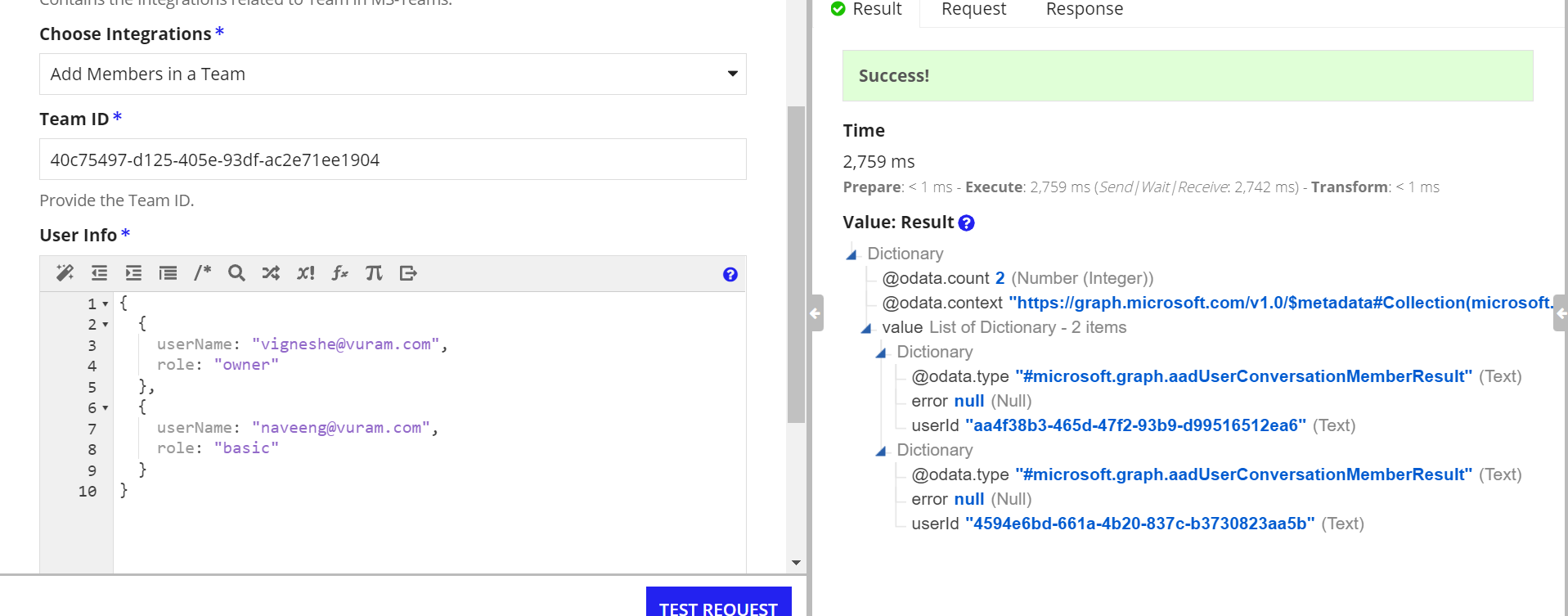 Format of User Info{  {    userName: "abc@domain.com",    role: "owner"  },  {    userName: "def@domain.com",    role: "basic"  }}The available roles are owner, basic and guest. Note: Only the guest users in the organization can be added with the guest role.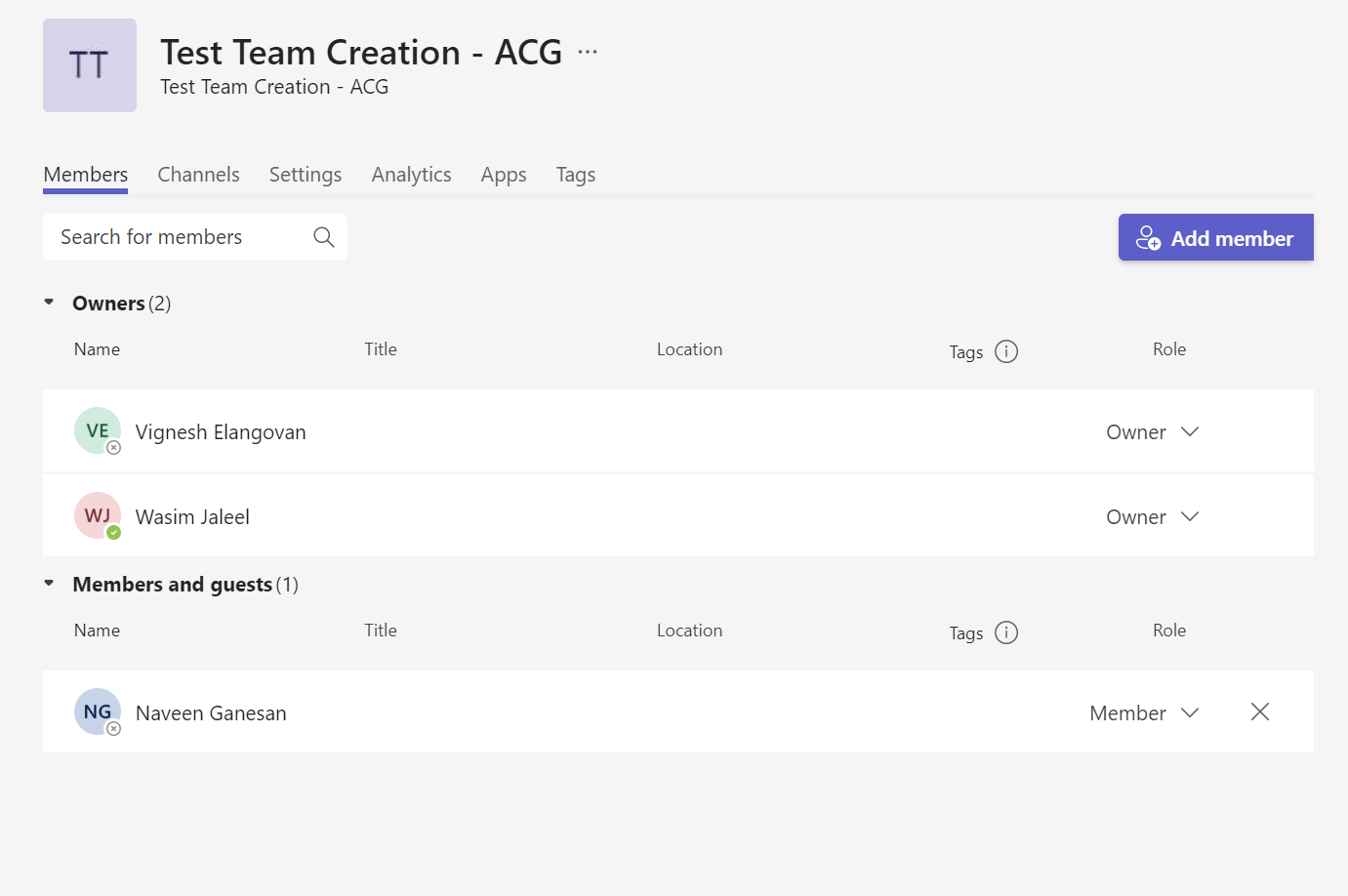 List Members in TeamList the members in the specified team.Scopes Required:  TeamMember.ReadWrite.AllEach member is identified by a Membership Id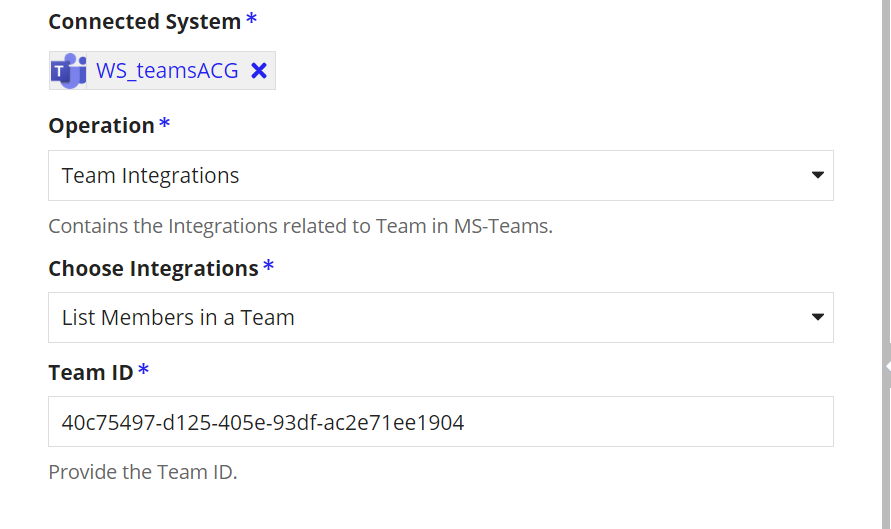 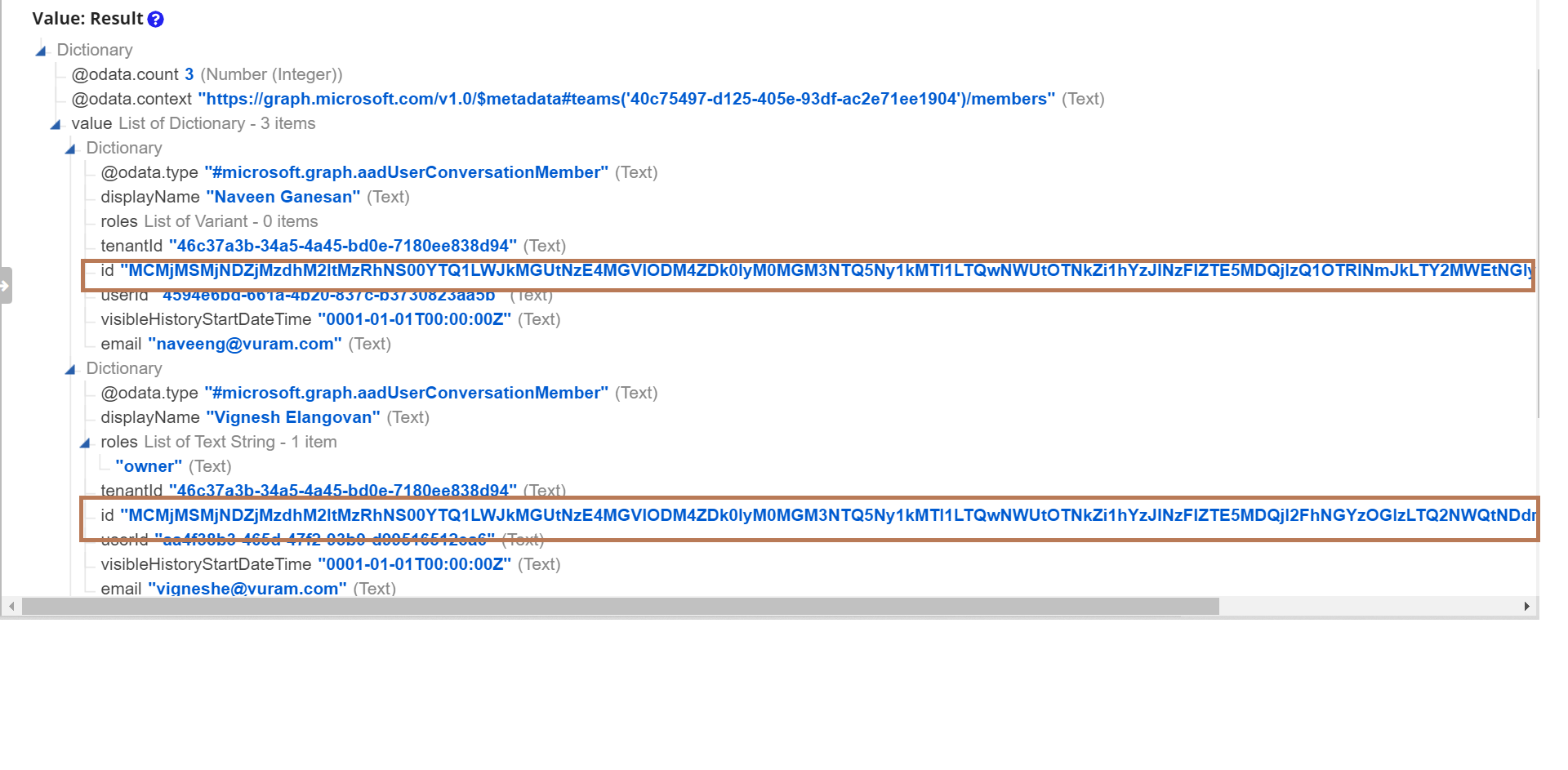 This Id returned is used to perform operations on the members of the team.Remove Members from a TeamRemove the Specified member from the TeamScopes Required: TeamMember.ReadWrite.AllMembership Id - Id of the team member.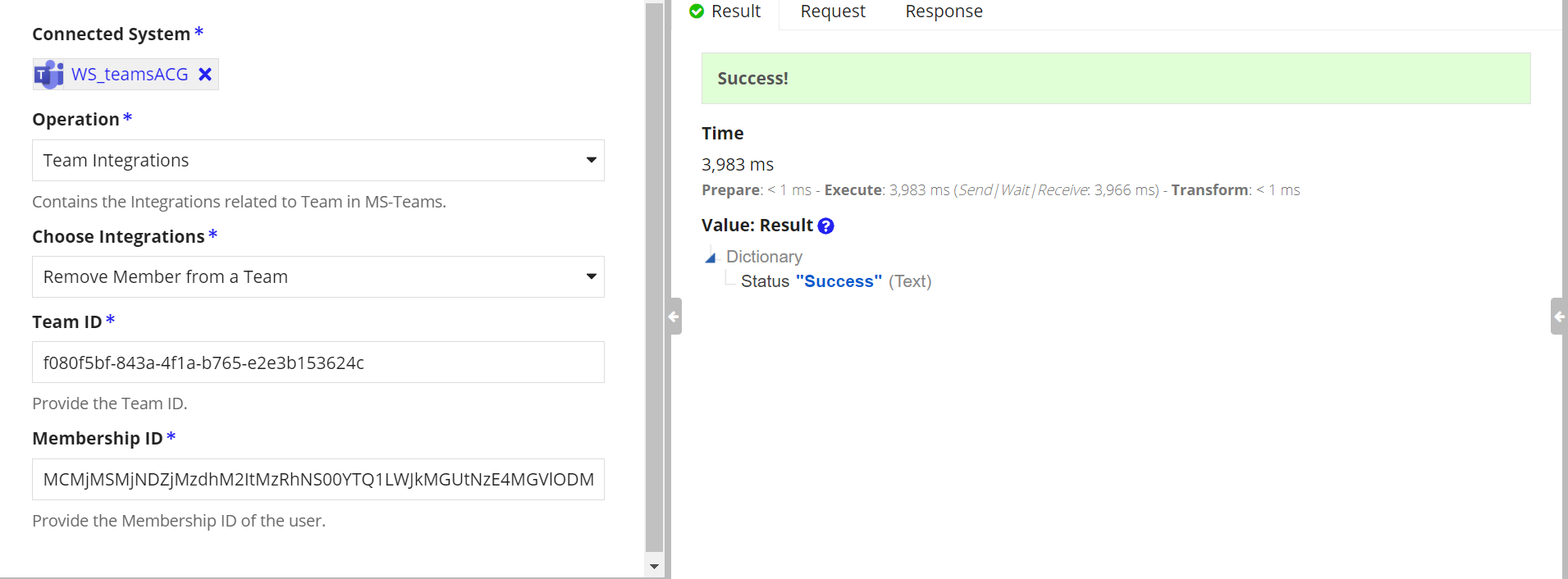 Archive TeamArchive the specified team.Scopes Required: TeamSettings.ReadWrite.All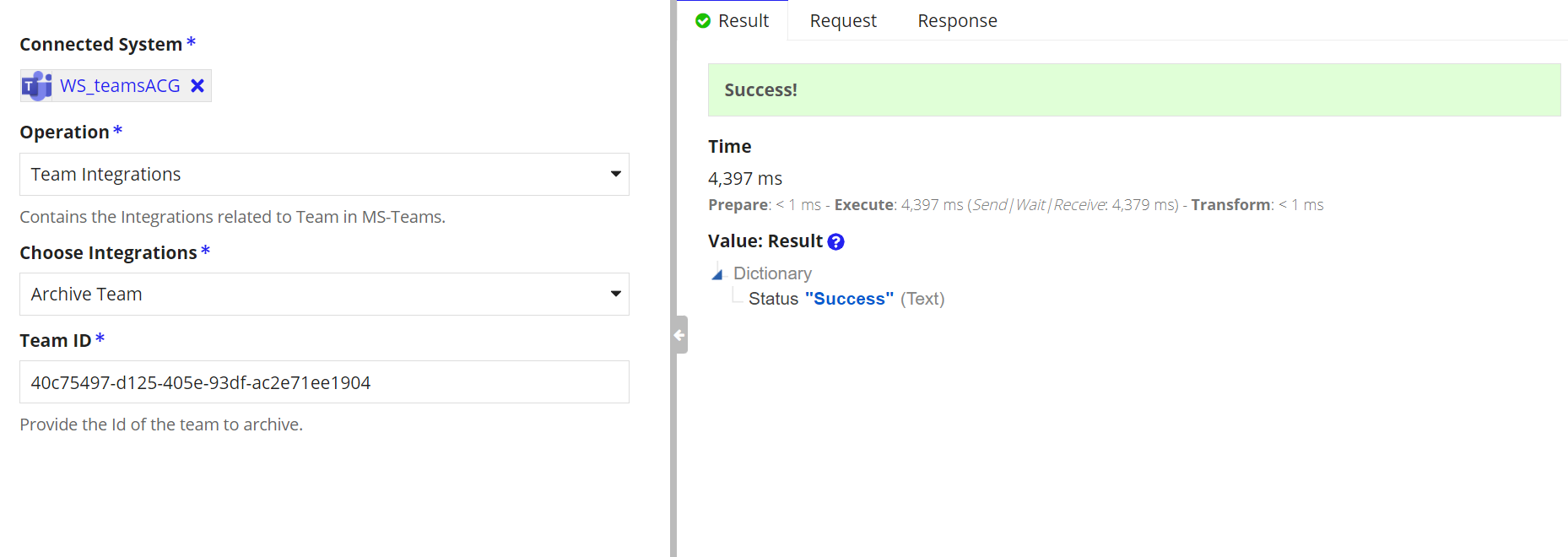 Unarchive TeamUnarchive the Specified team.Scopes Required: TeamSettings.ReadWrite.All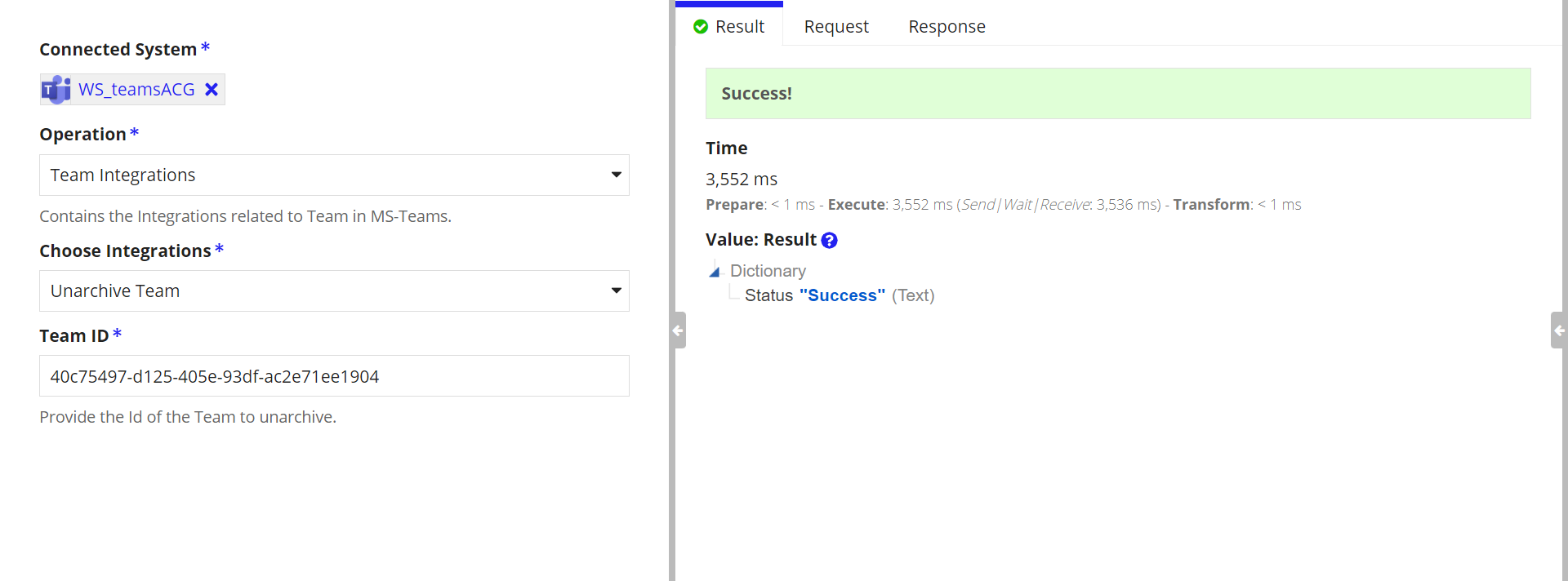 Delete TeamIntegration to Delete a TeamScope Required: Group.ReadWrite.All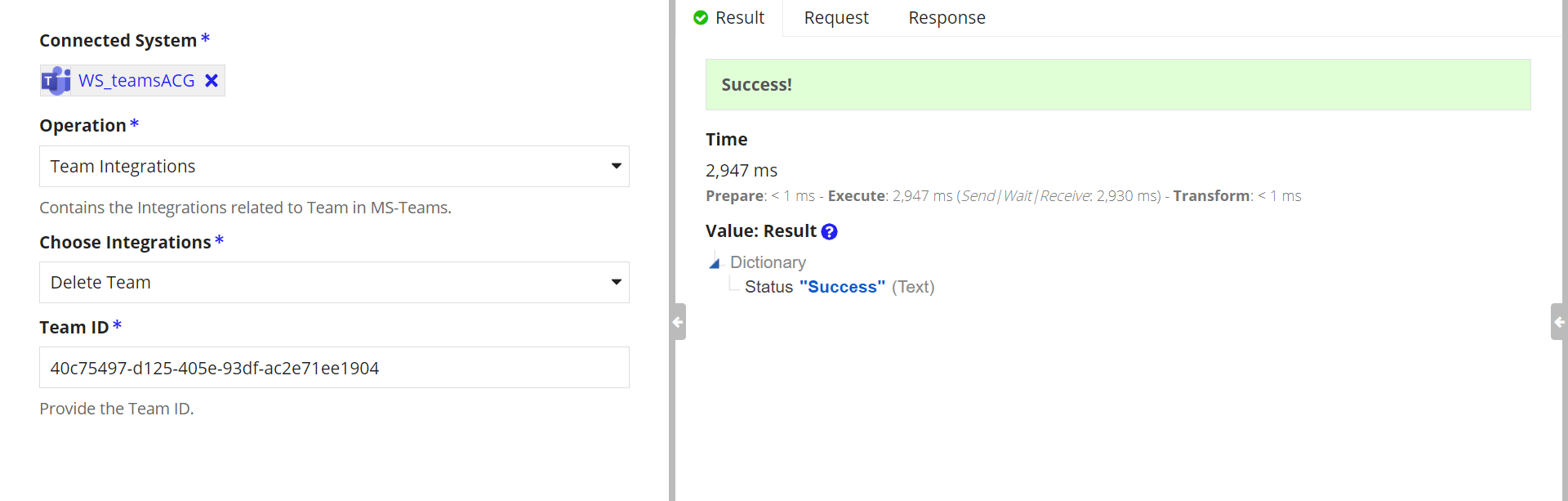 Channel IntegrationsCreate Channel in a TeamCreate a channel in the specified Team. The channel can be either Private or Standard.Standard - Inherits the members from the team.Private - Need to add members manually.Channel Id is returned in the output dictionary.Scope Required: Channel.CreateStandard Channel Creation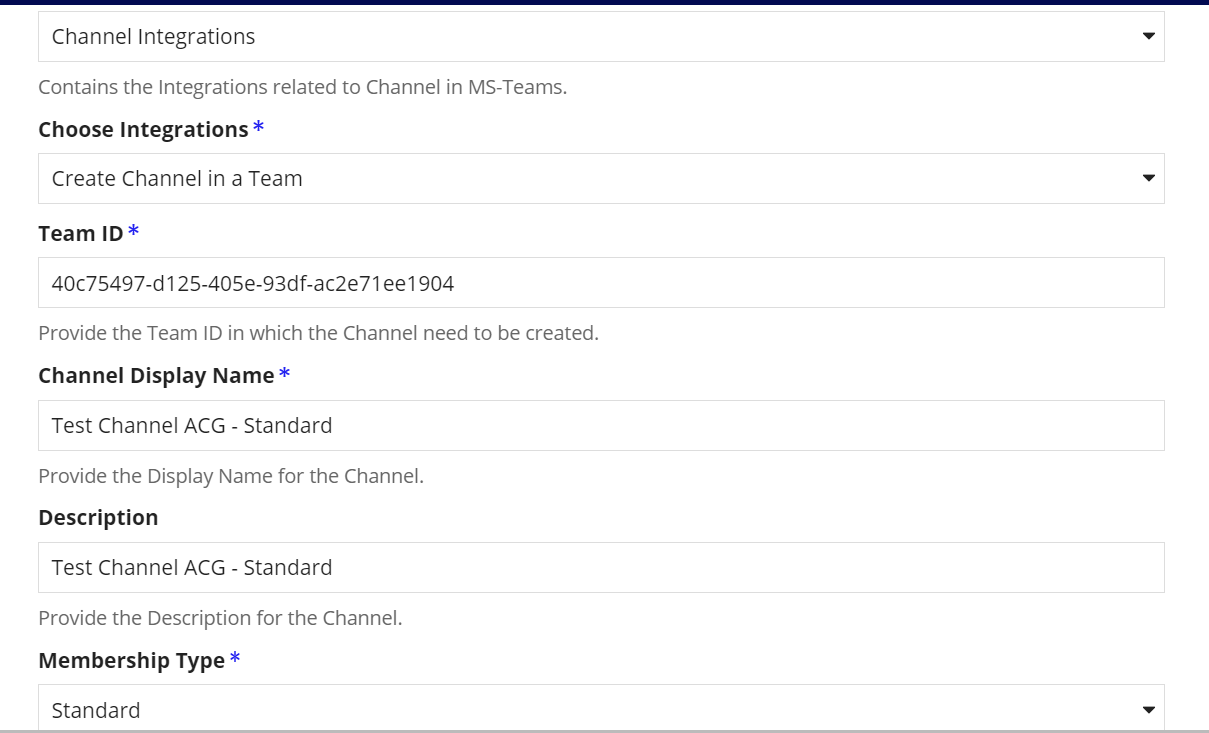 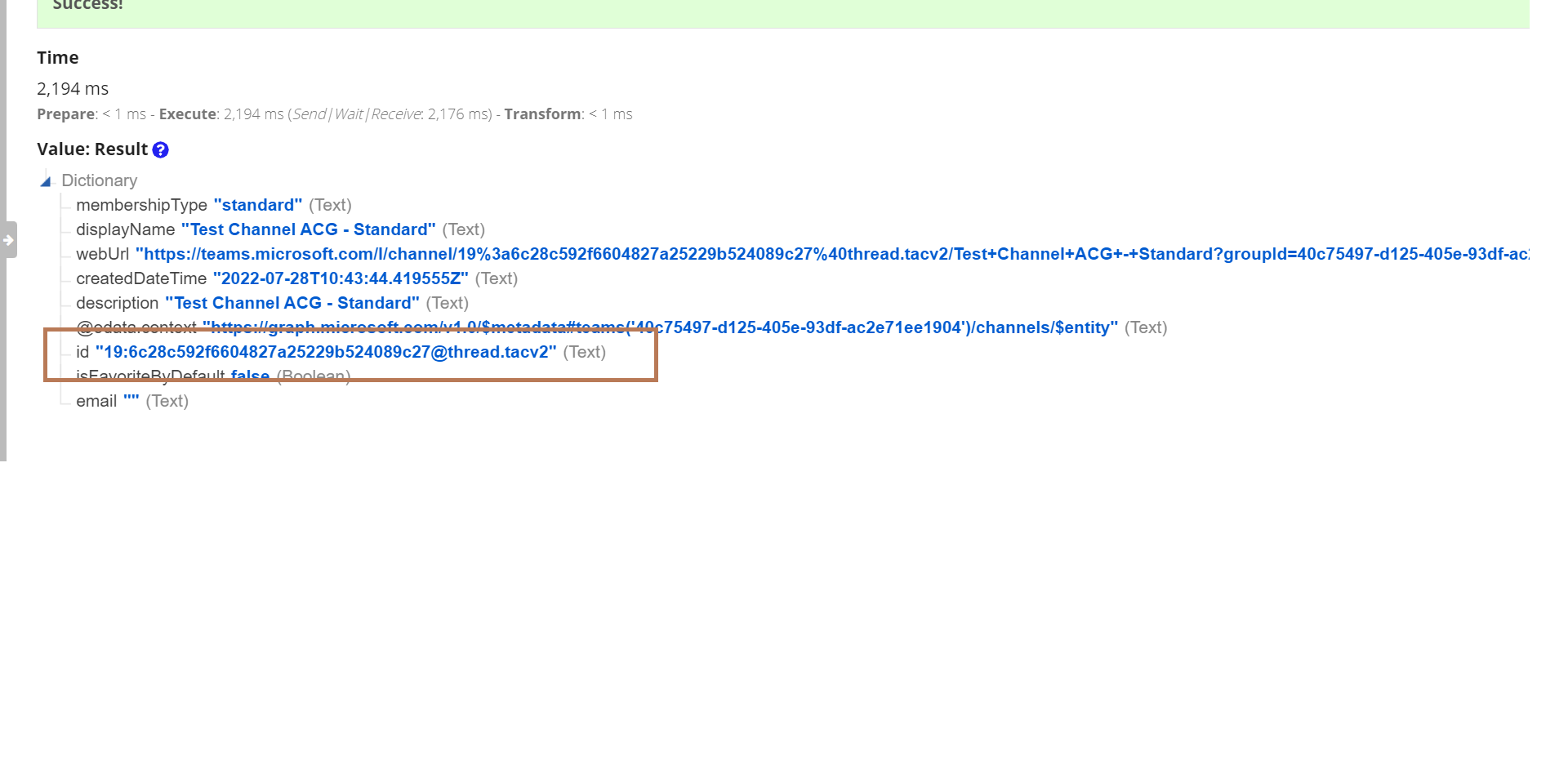 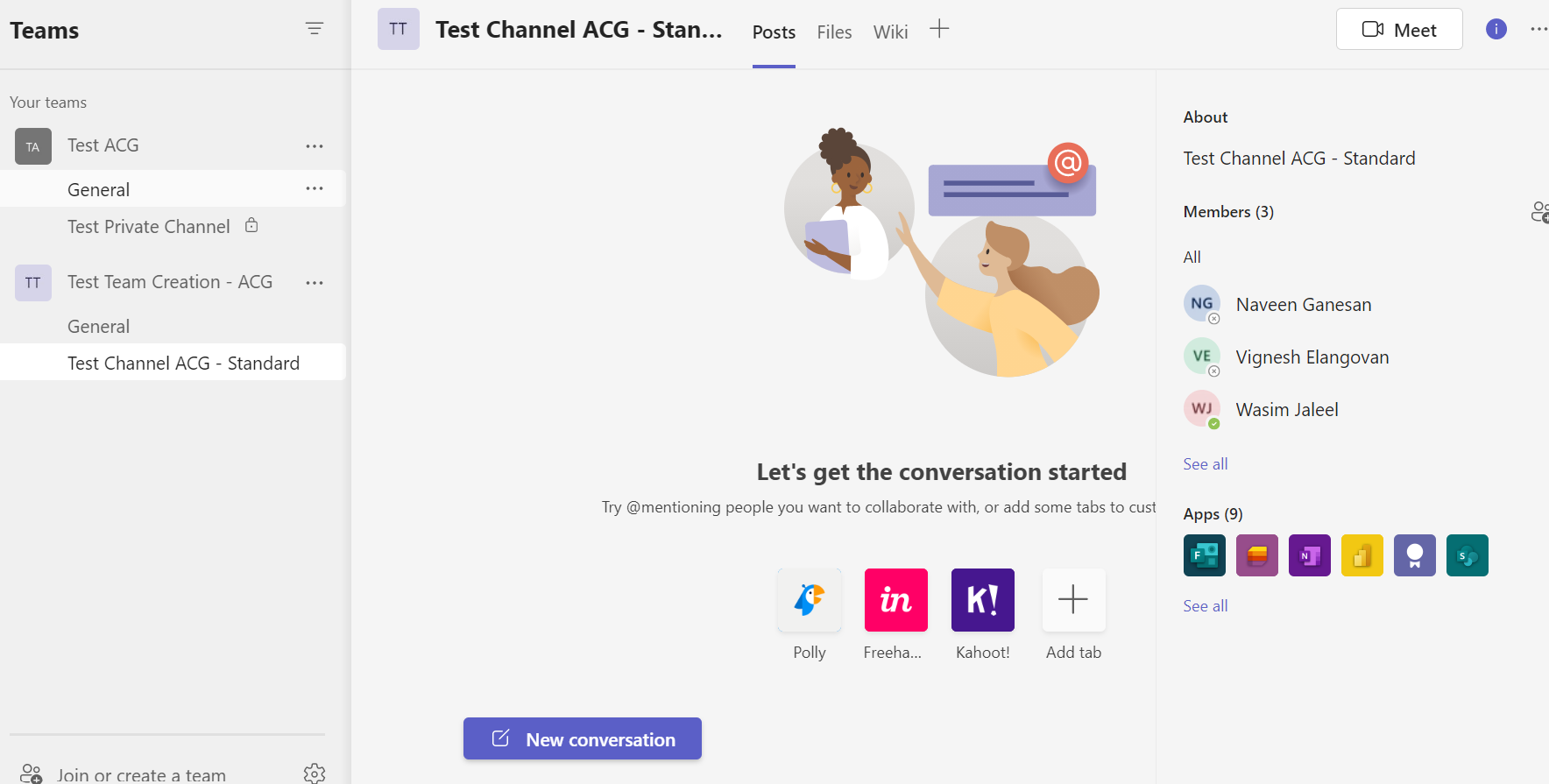 Private Channel CreationTeam members are not inherited in the private channel. We need to add the members manually.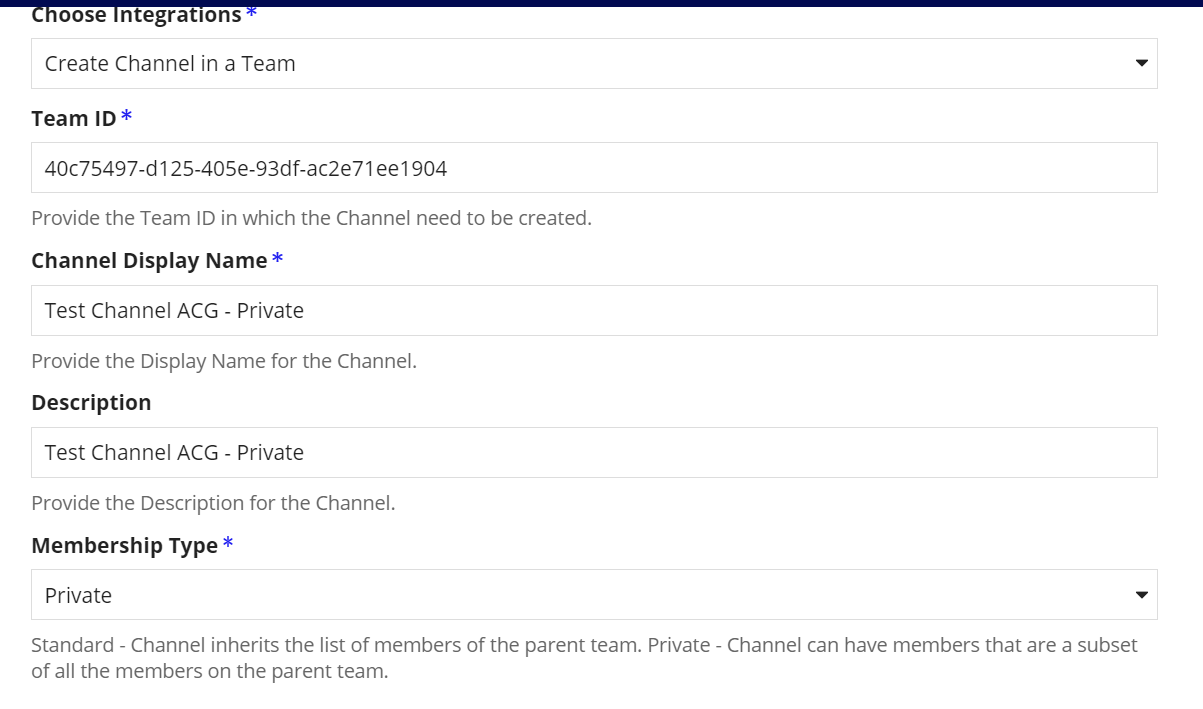 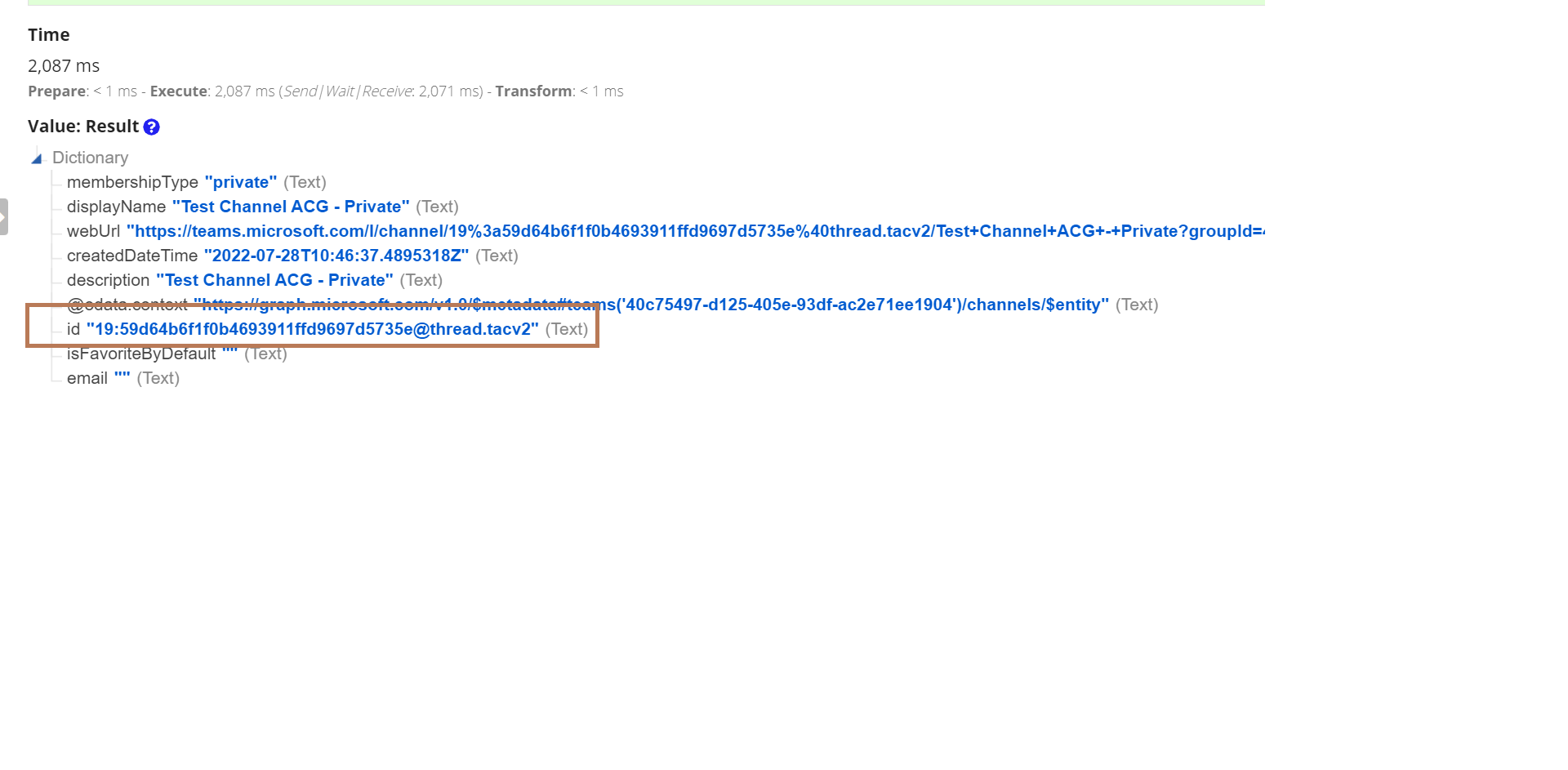 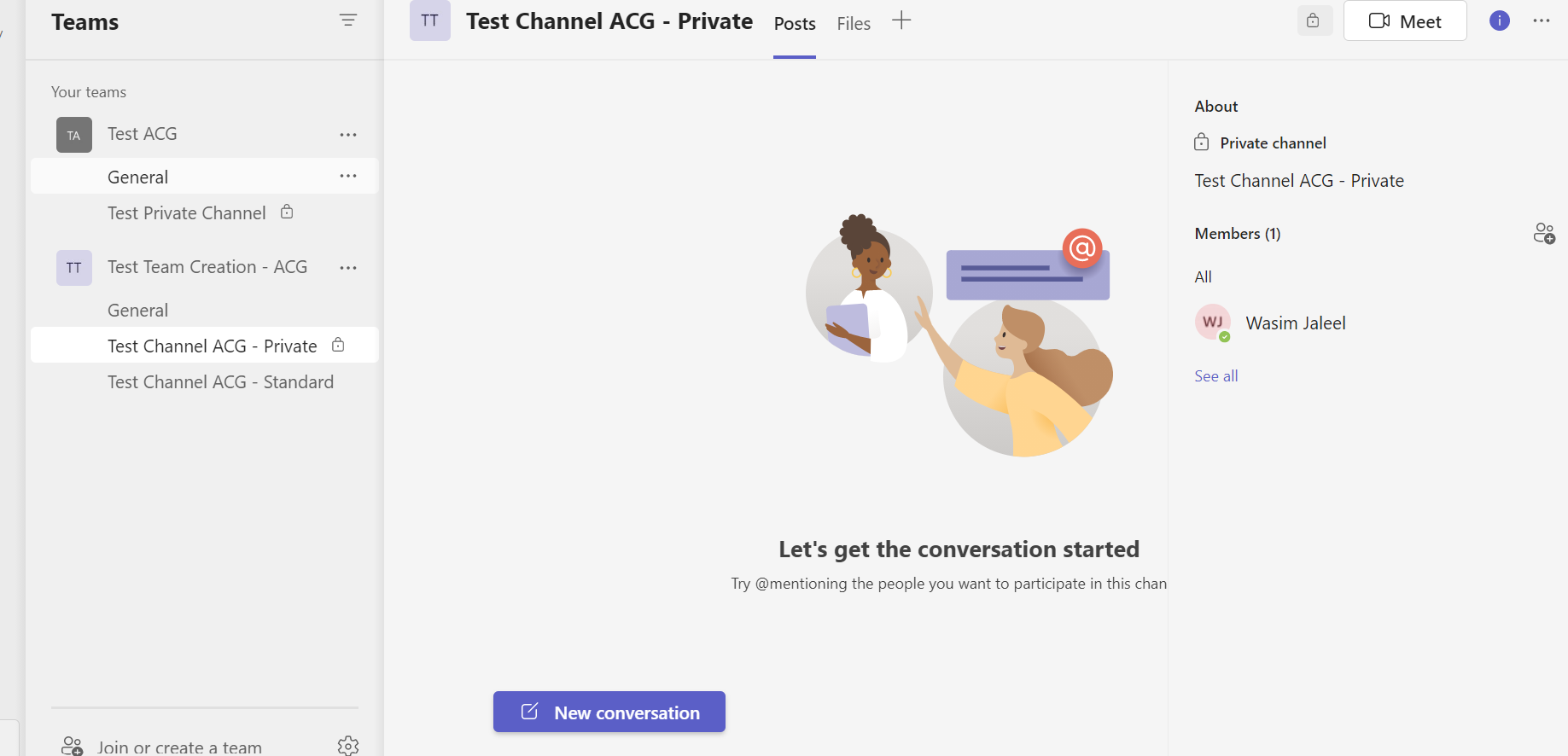 List the Channels in a TeamList the Channels in the teamScope Required: ChannelSettings.ReadWrite.All,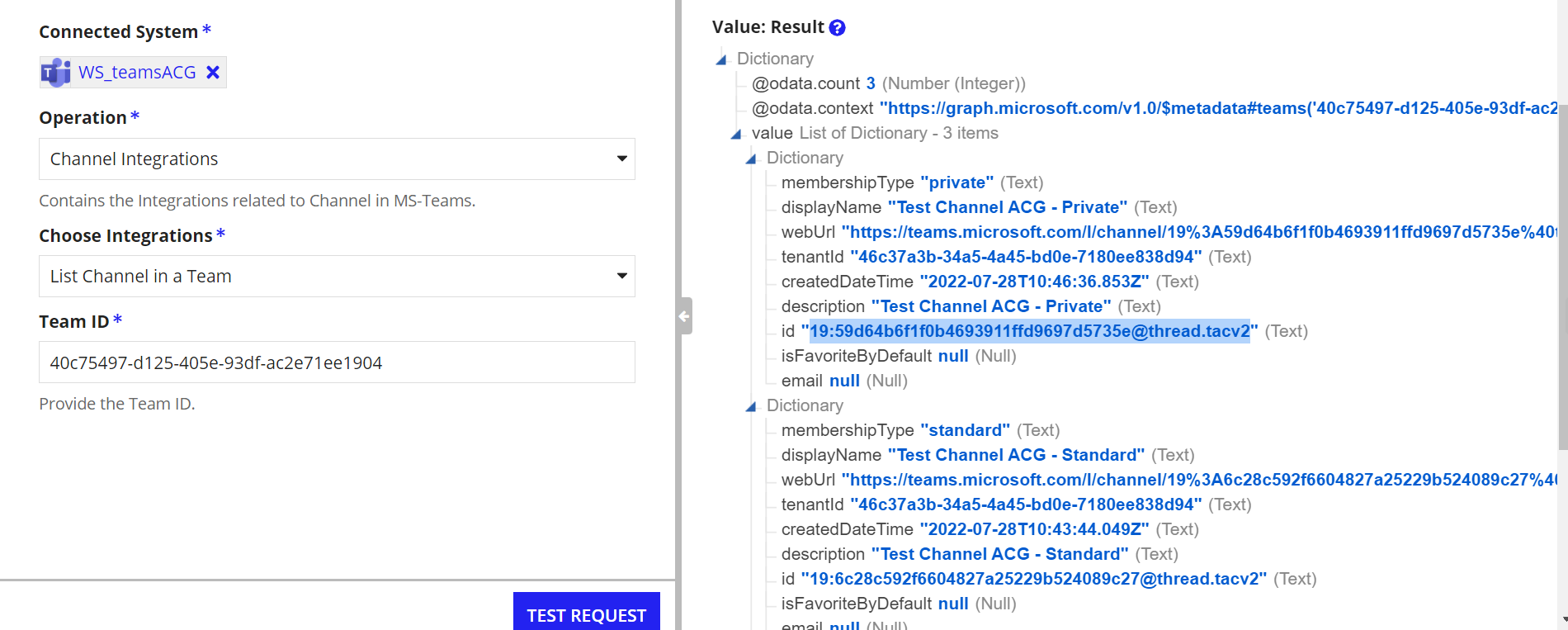 Get the details of a Channel in TeamGet the details of the specified channel in the teamScope Required: ChannelSettings.ReadWrite.All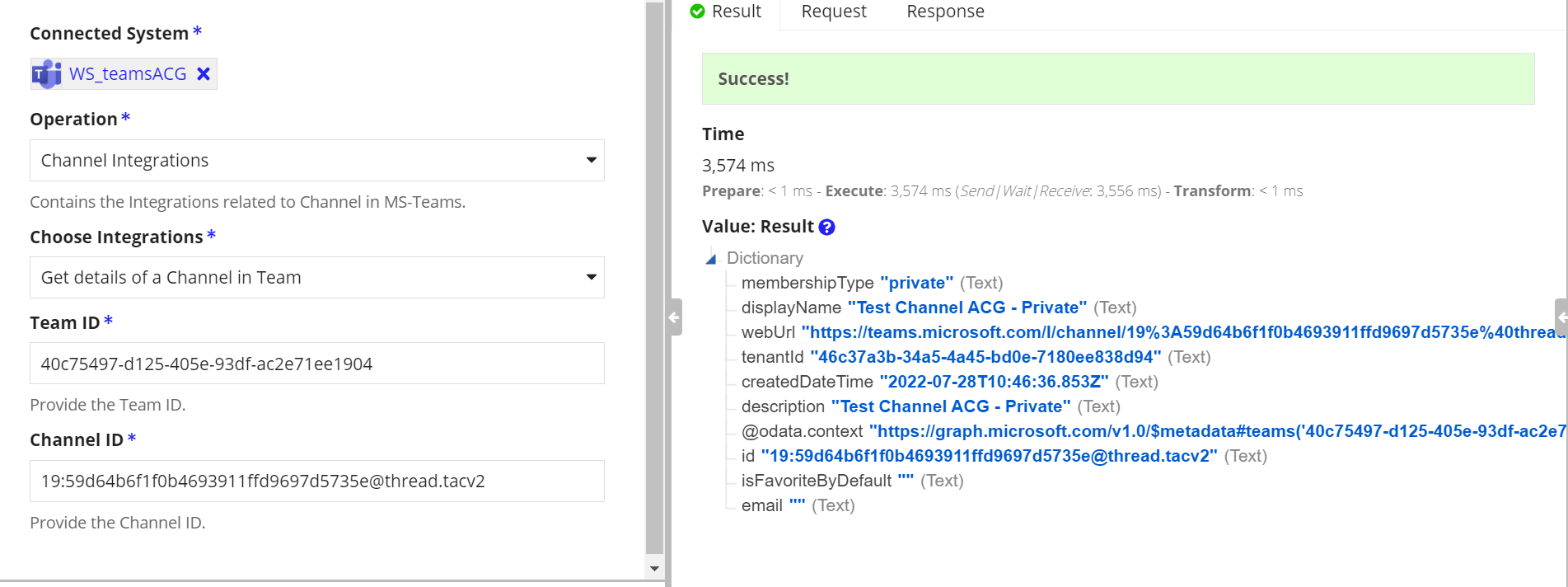 Add Members in Private ChannelIntegration to add members in the private channelScope Required: ChannelMember.ReadWrite.AllNote: We cannot add or delete members in the Standard Channel. Also only the members of the team can be added as members in the private channel.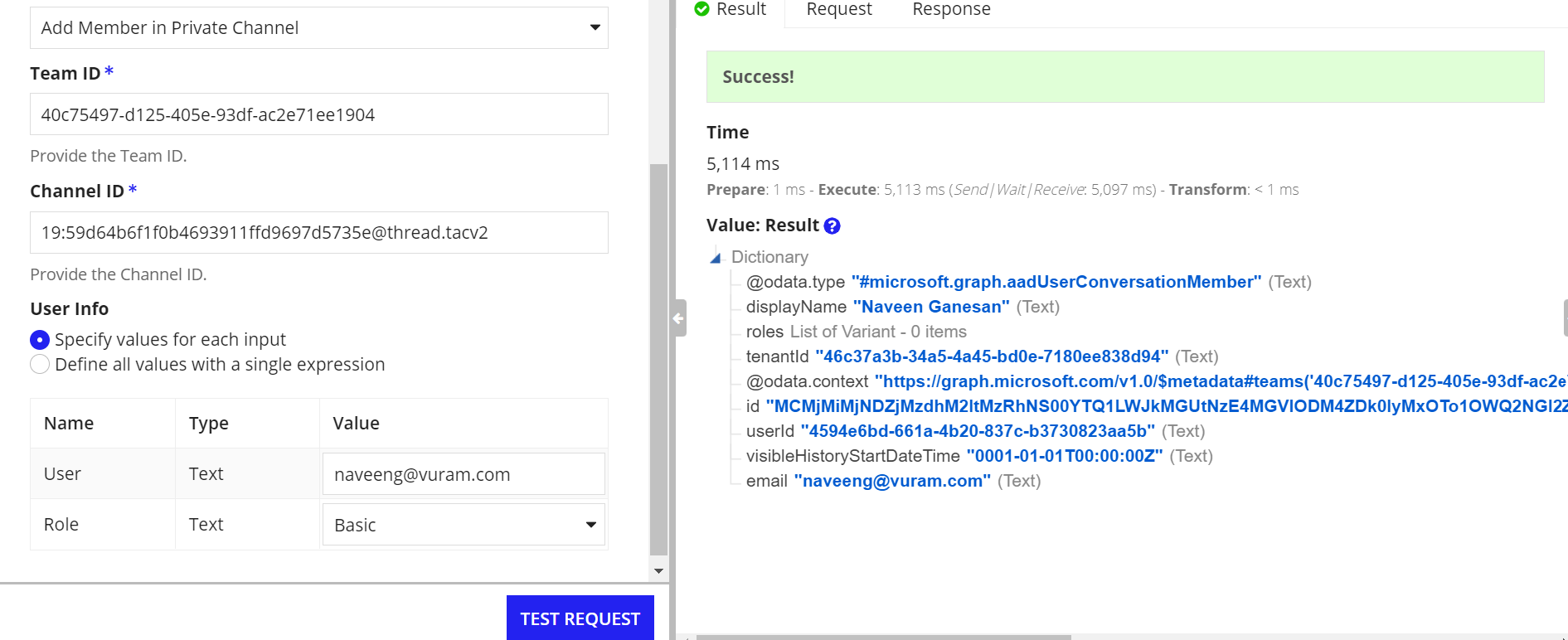 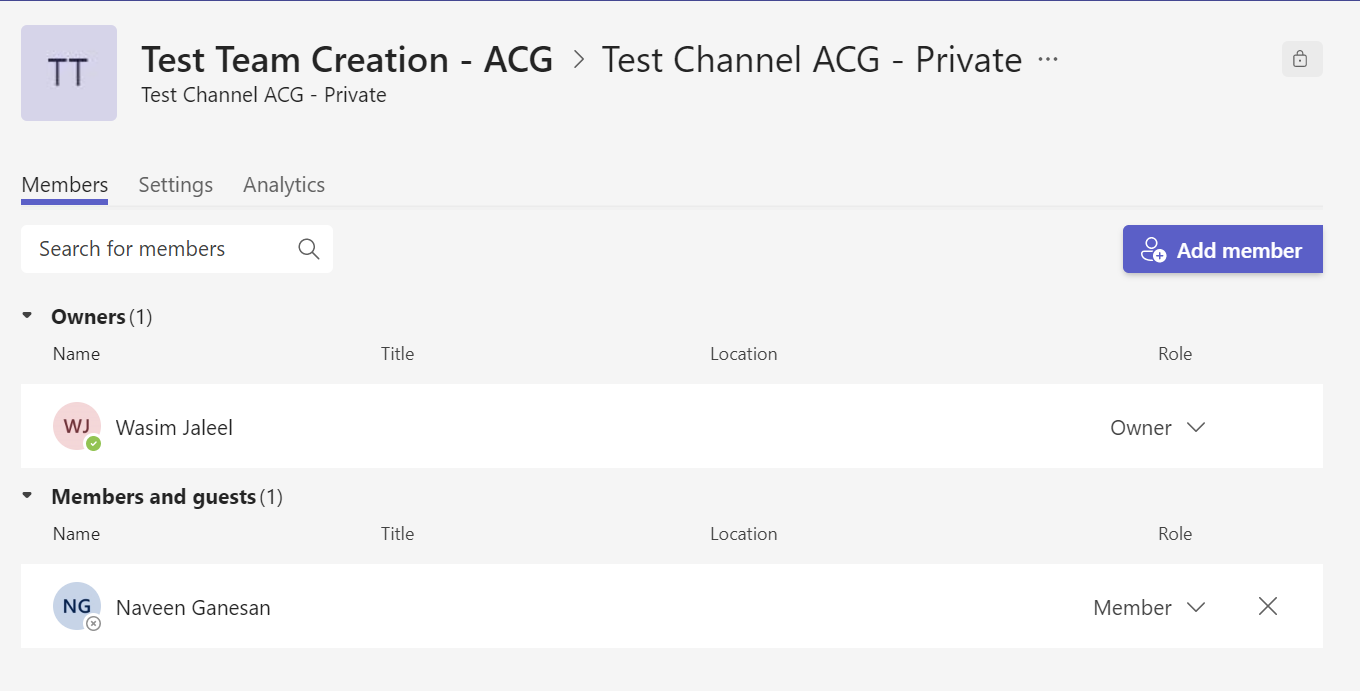 List Members in Private ChannelIntegration to list the members in the private channel.Scope Required: ChannelMember.ReadWrite.All Each user is assigned with a Membership Id. That is also returned in the output dictionary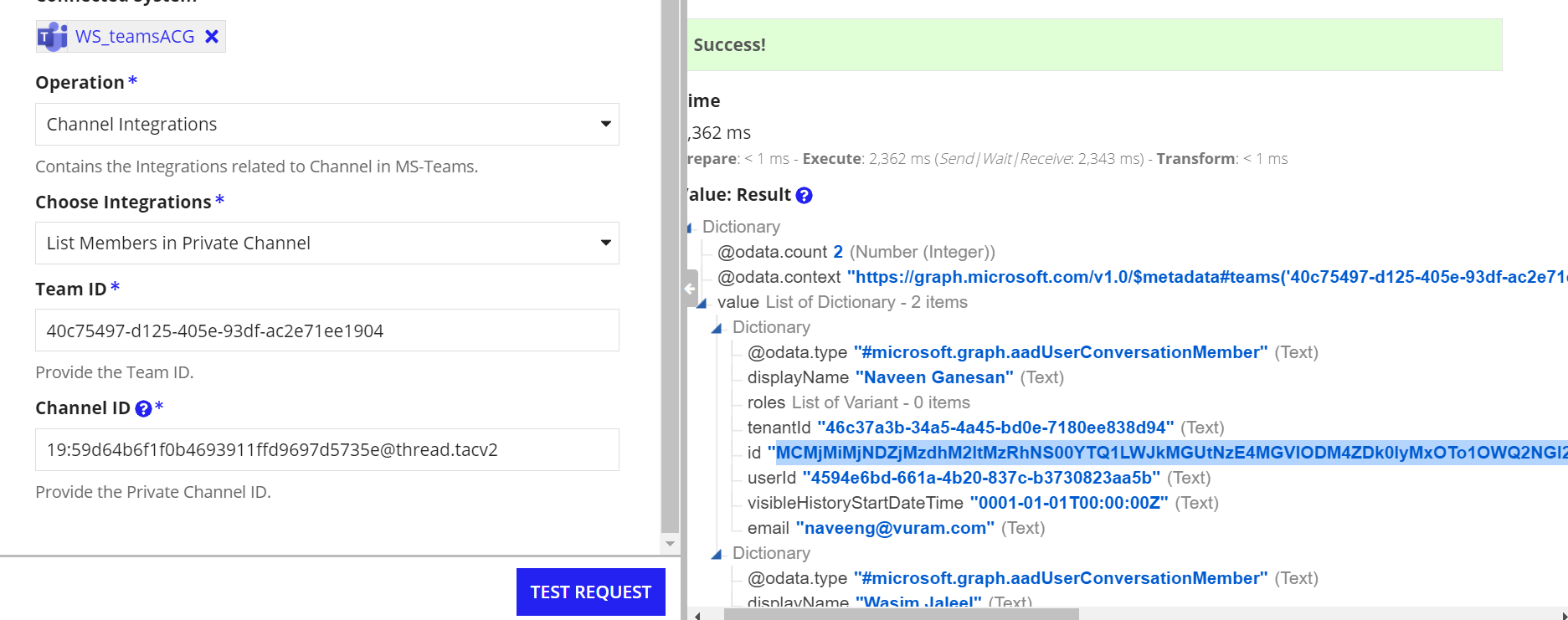 Get details of a Channel MemberGet the details of the specific channel memberScope Required: ChannelMember.ReadWrite.AllMembership ID - Membership of the user 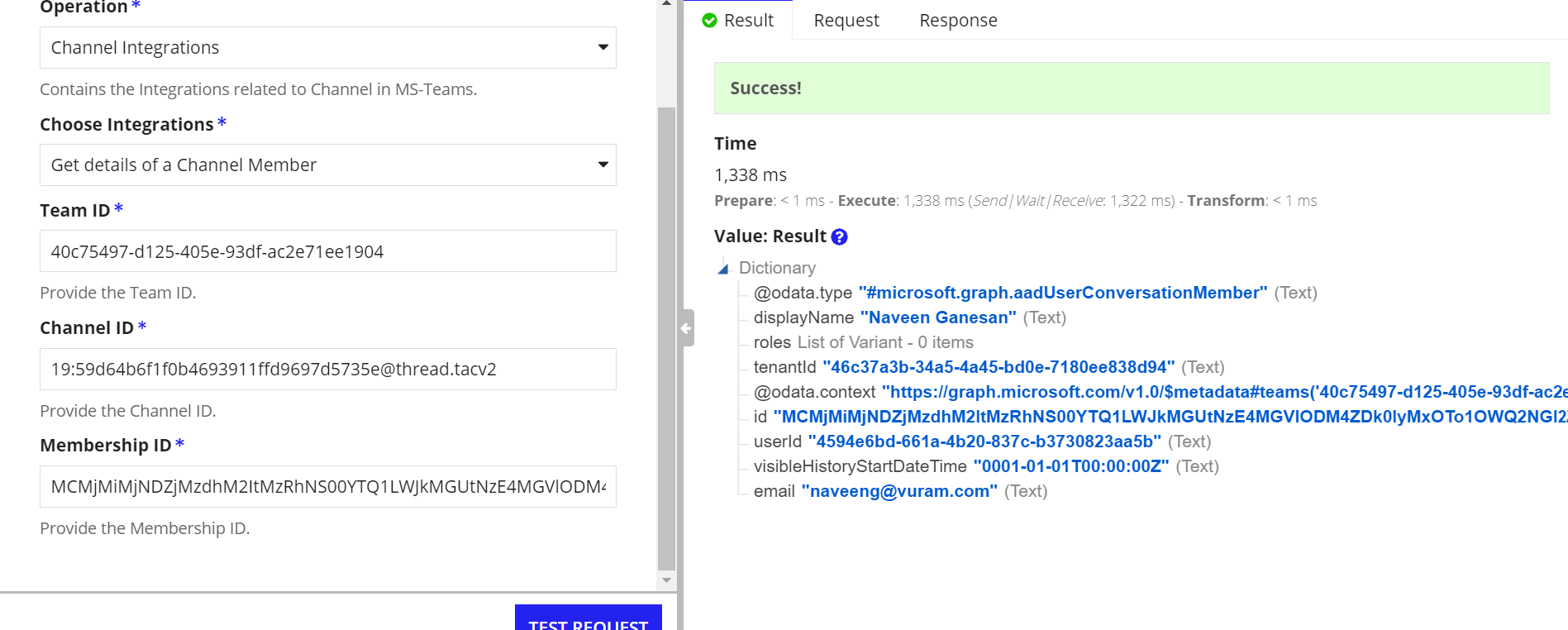 Remove Private Channel MemberIntegration to remove the members from Private ChannelScope Required: ChannelMember.ReadWrite.AllA Success status will be returned once the user is removed.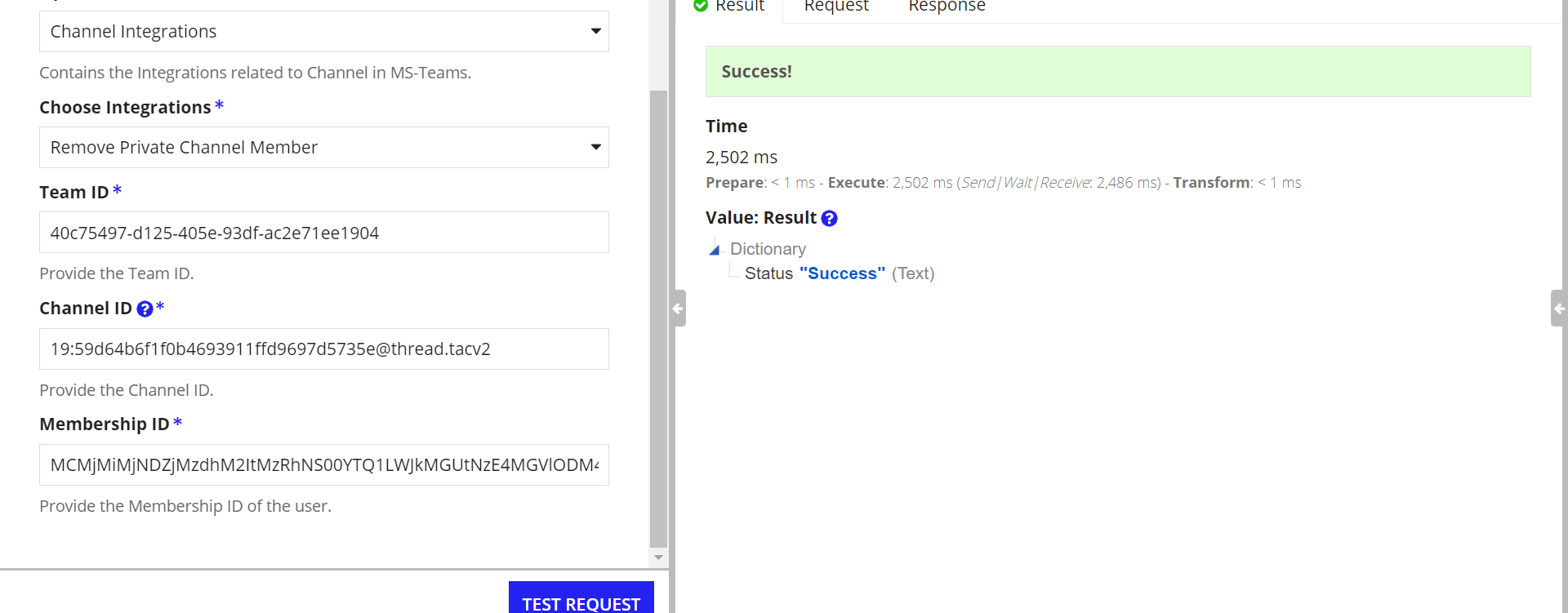 List Messages/Replies in a ChannelIntegration to list the messages/replies sent in a channel Scope Required: ChannelMessage.Read.AllNo of Messages and Skip Token can be used to iterate through the messages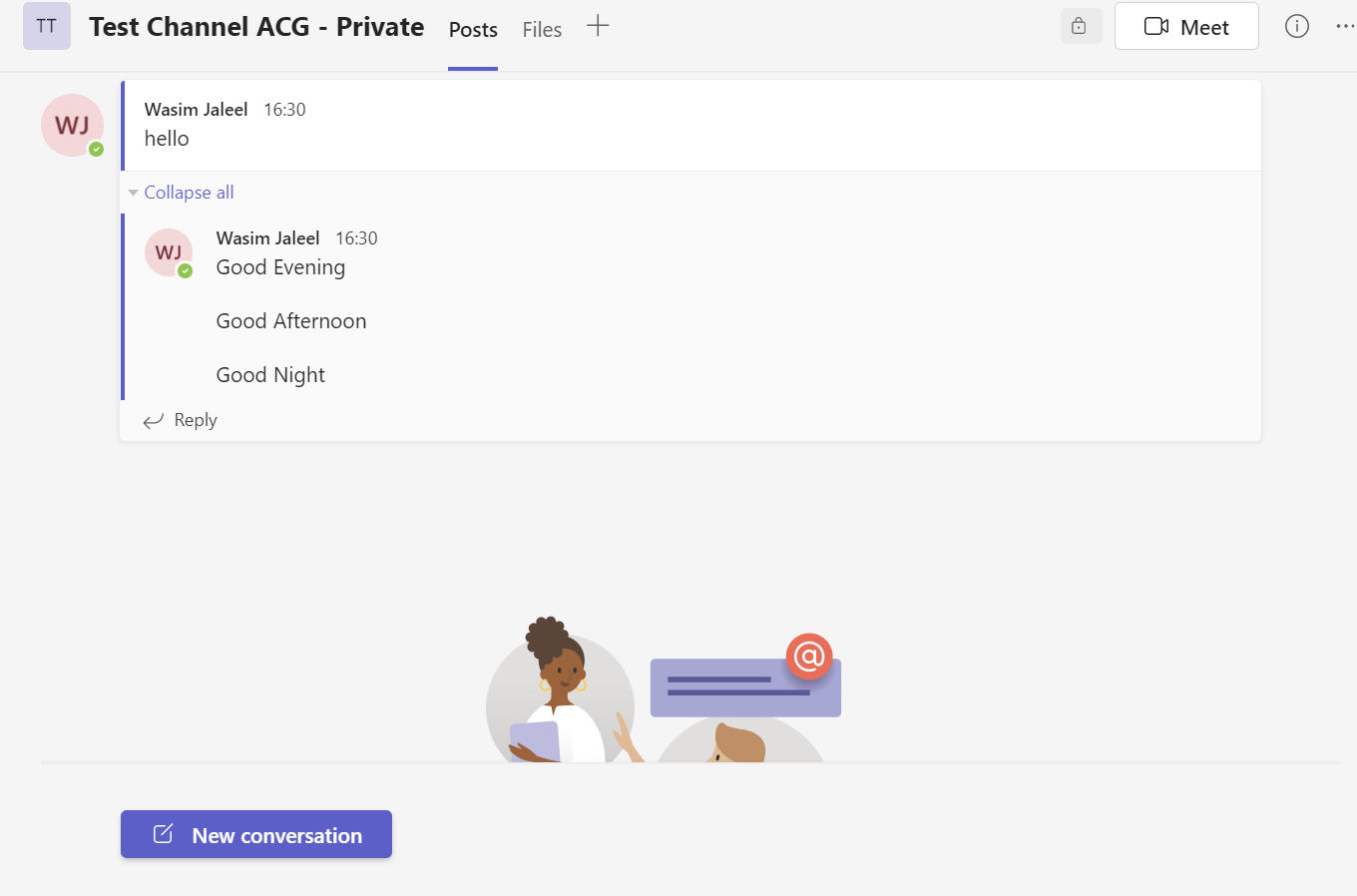 List MessagesEach message is identified by a message Id which can be used to get the replies sent to that particular message.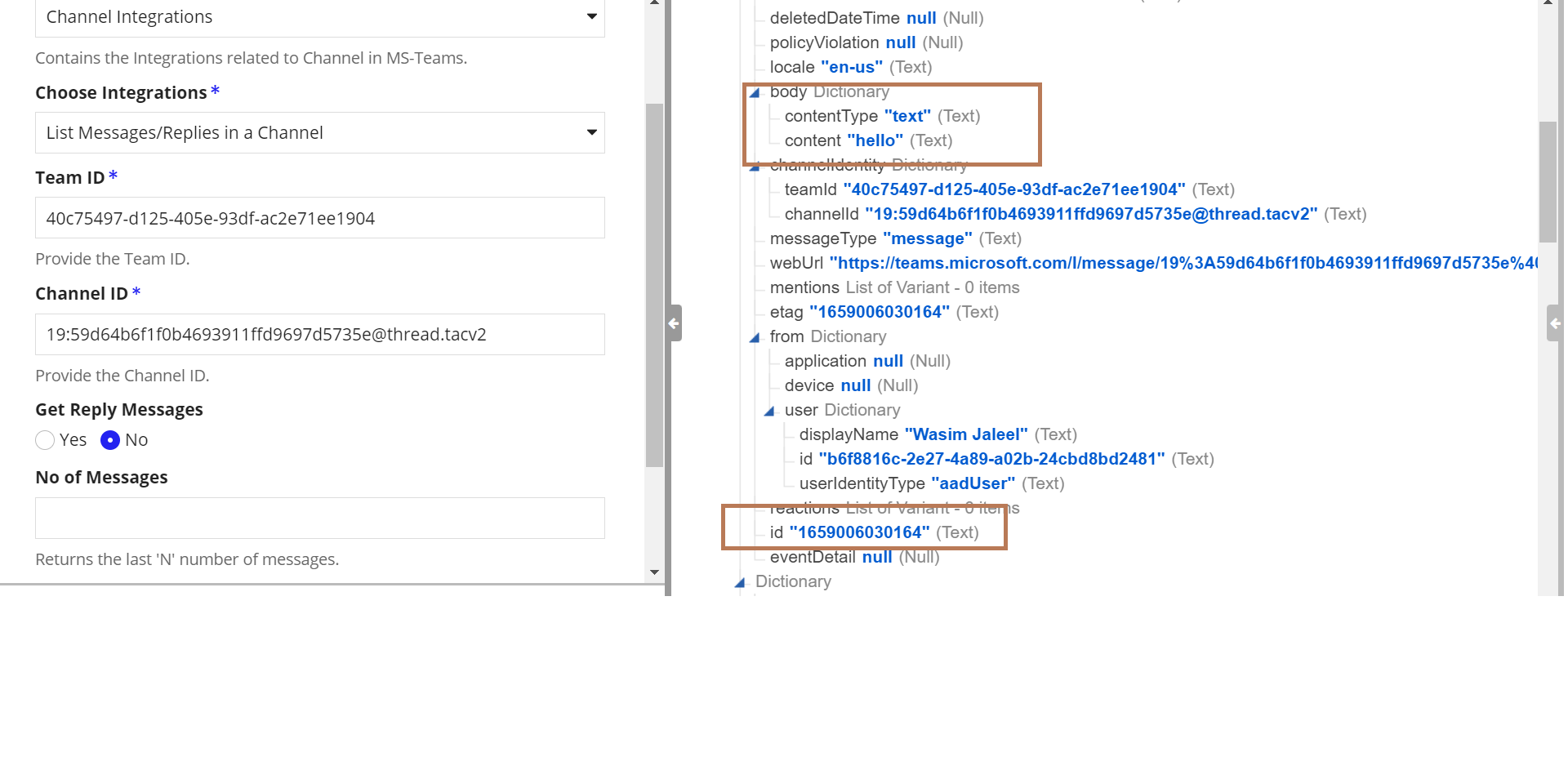 List Replies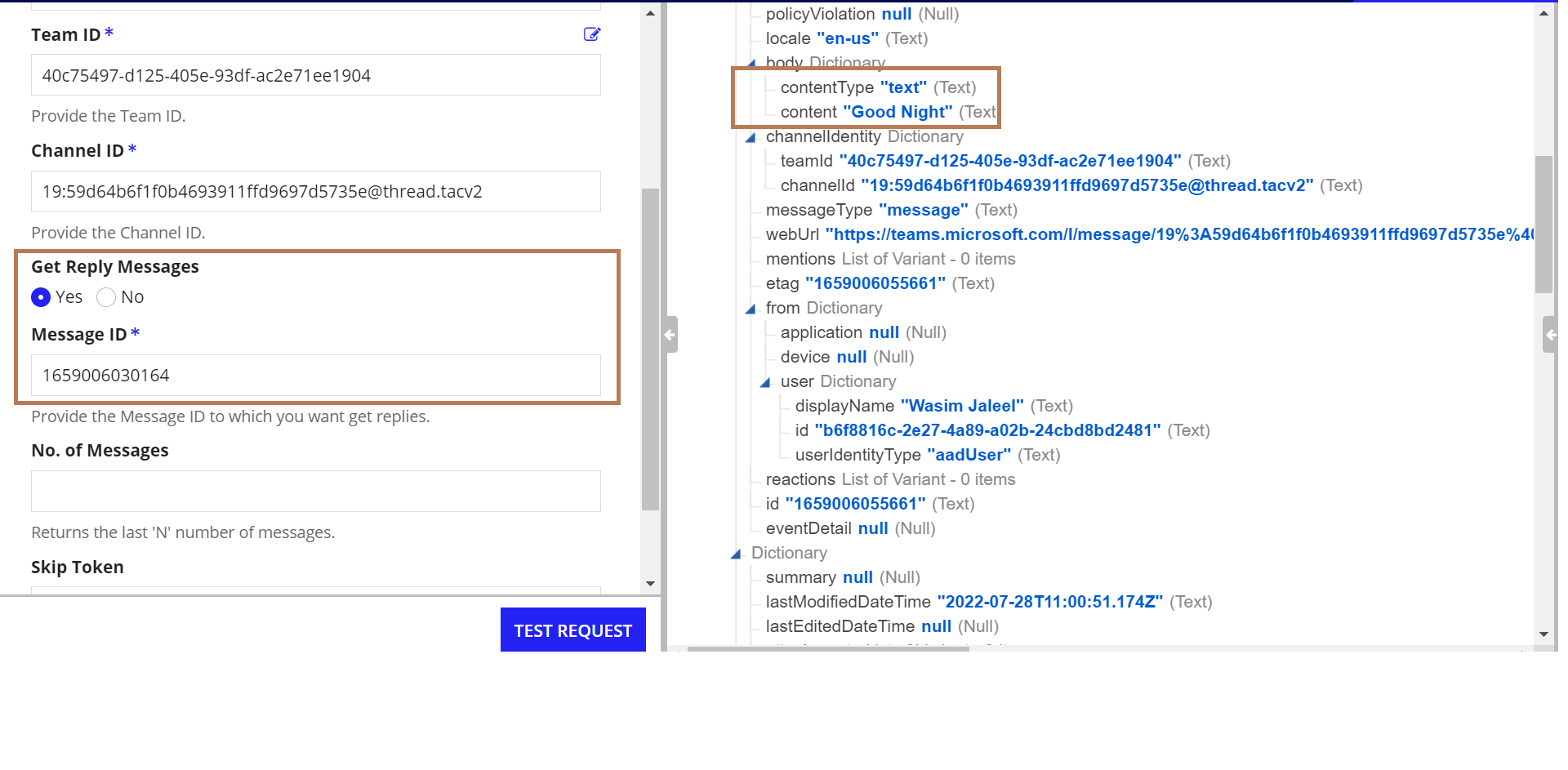 Send / Reply Message in  ChannelIntegration to send a message in the channel. If Message Id is provided then the message will be sent as a reply to that message.Attachments can be added by setting the include attachment field as ‘YES’If Folder Name is given, then the uploaded document will be stored in that folder under the root directory of one Drive. If not given, then the document will be stored in the default folder Appian_Chat_Files under root directoryScope Required: ChannelMessage.Send,  Sites.ReadWrite.All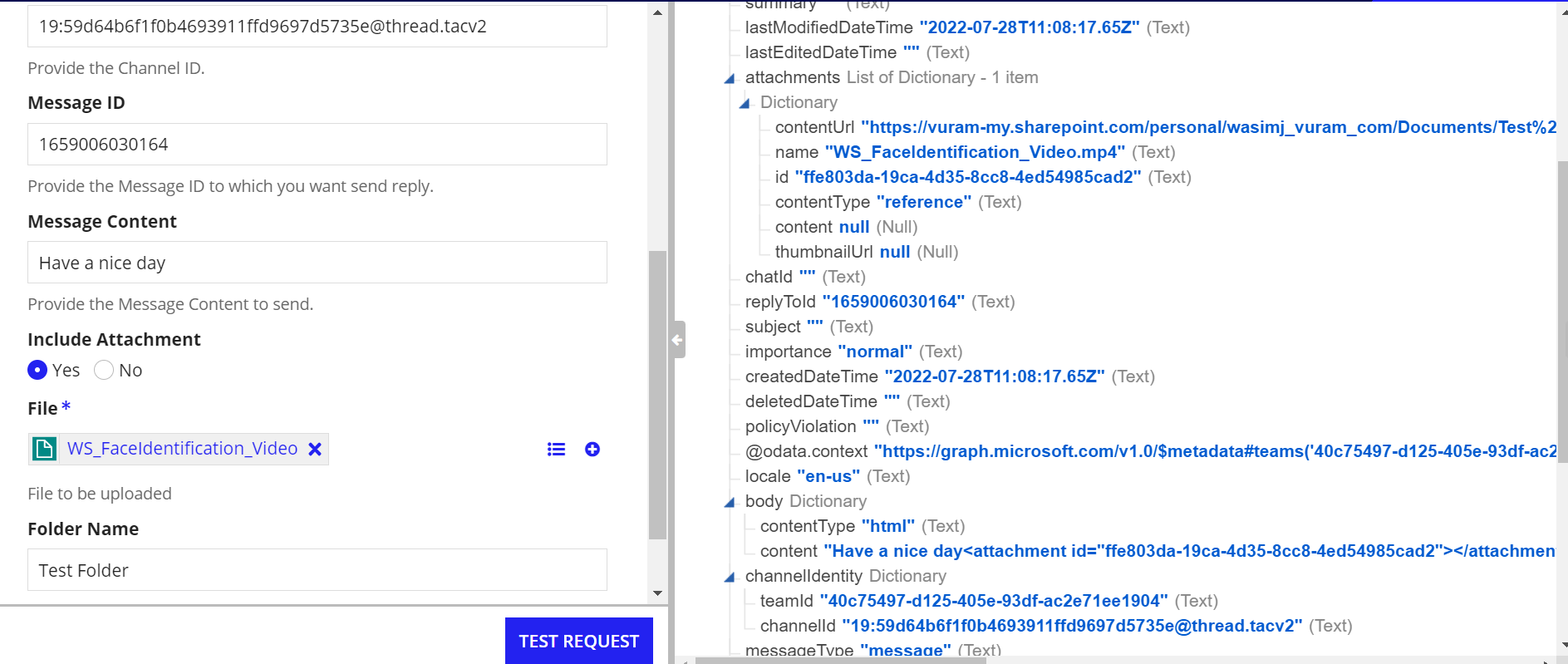 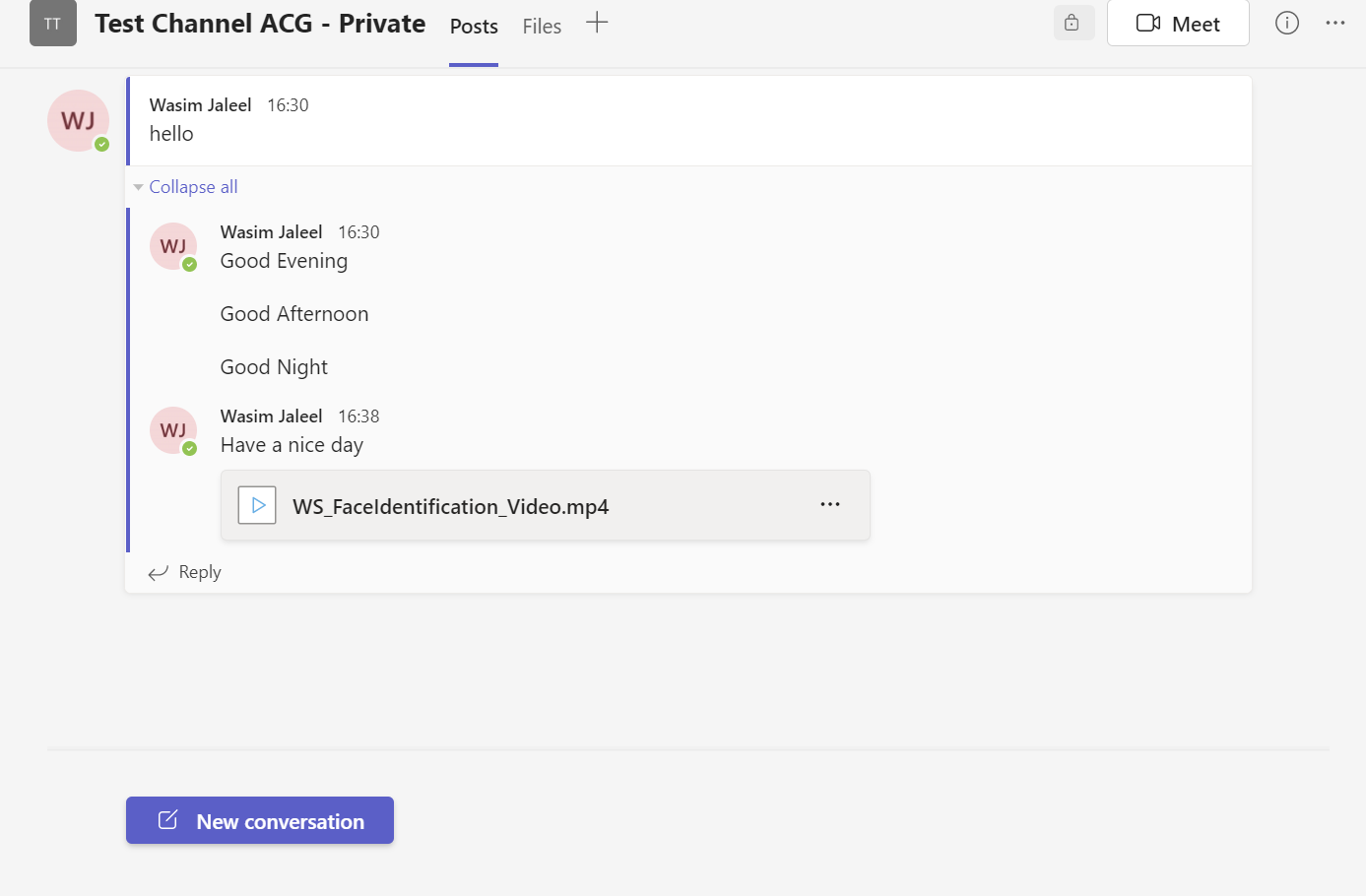 Delete ChannelIntegration to delete a channelScope Required: Channel.Delete.All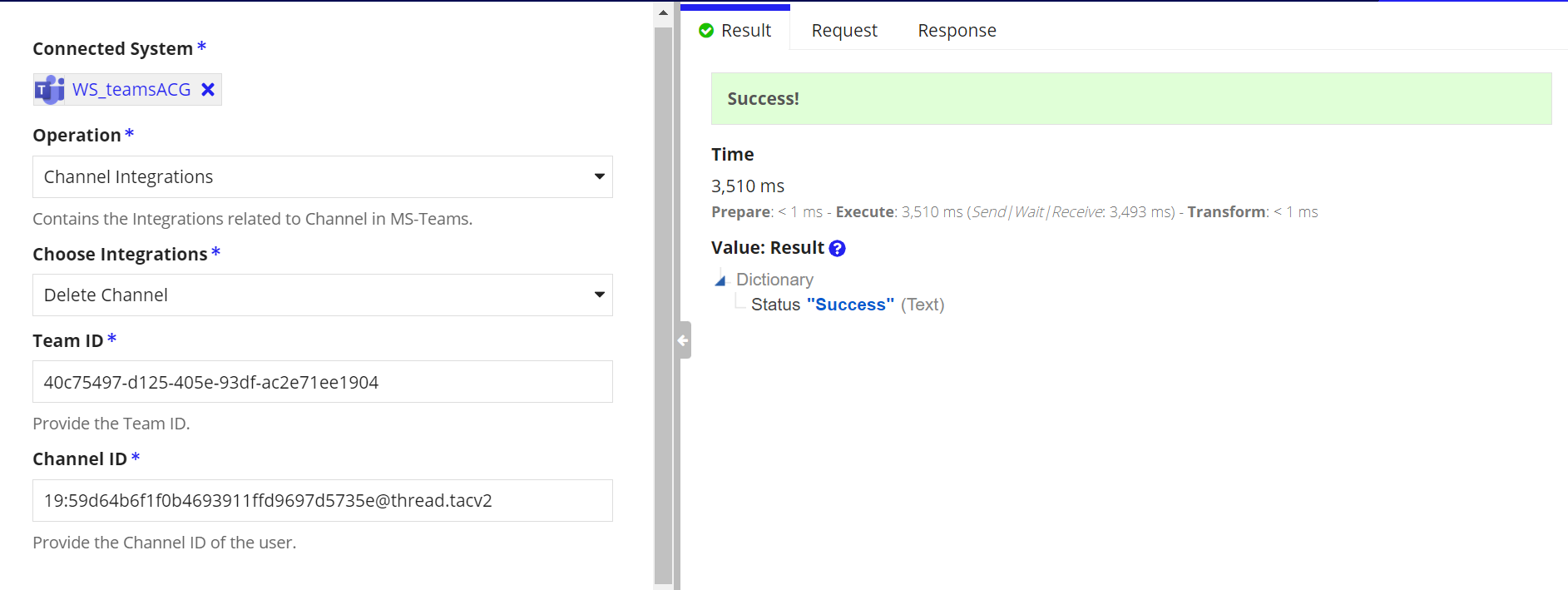 Miscellaneous IntegrationsDownload AttachmentIntegration to download the attachment sent in chat / Channel. We need to provide the file Url for downloading. To get the file Url, first list the messages sent in the chat/channel. The output dictionary will contain the url of the file sent. Use the url to download the fileScope Required: Sites.ReadWrite.AllList the Message in Chat / Channel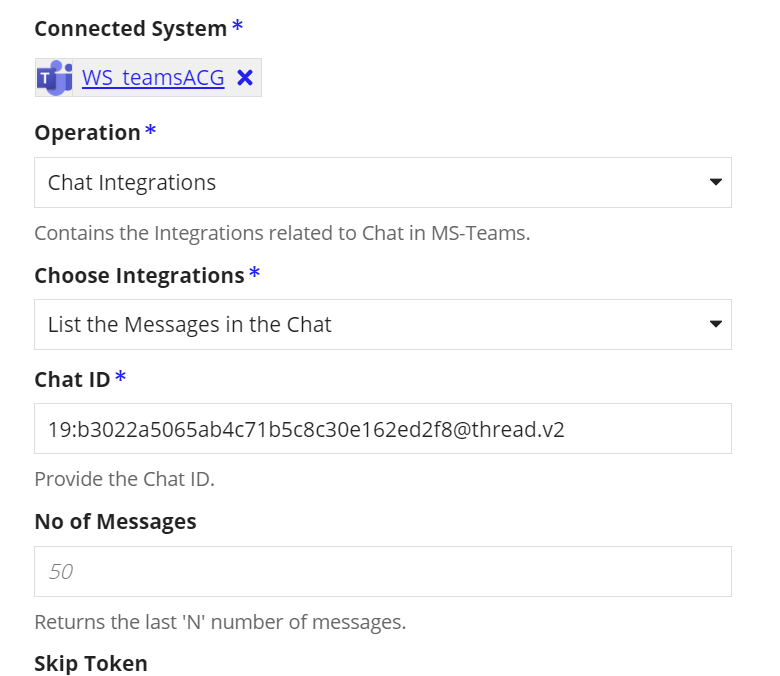 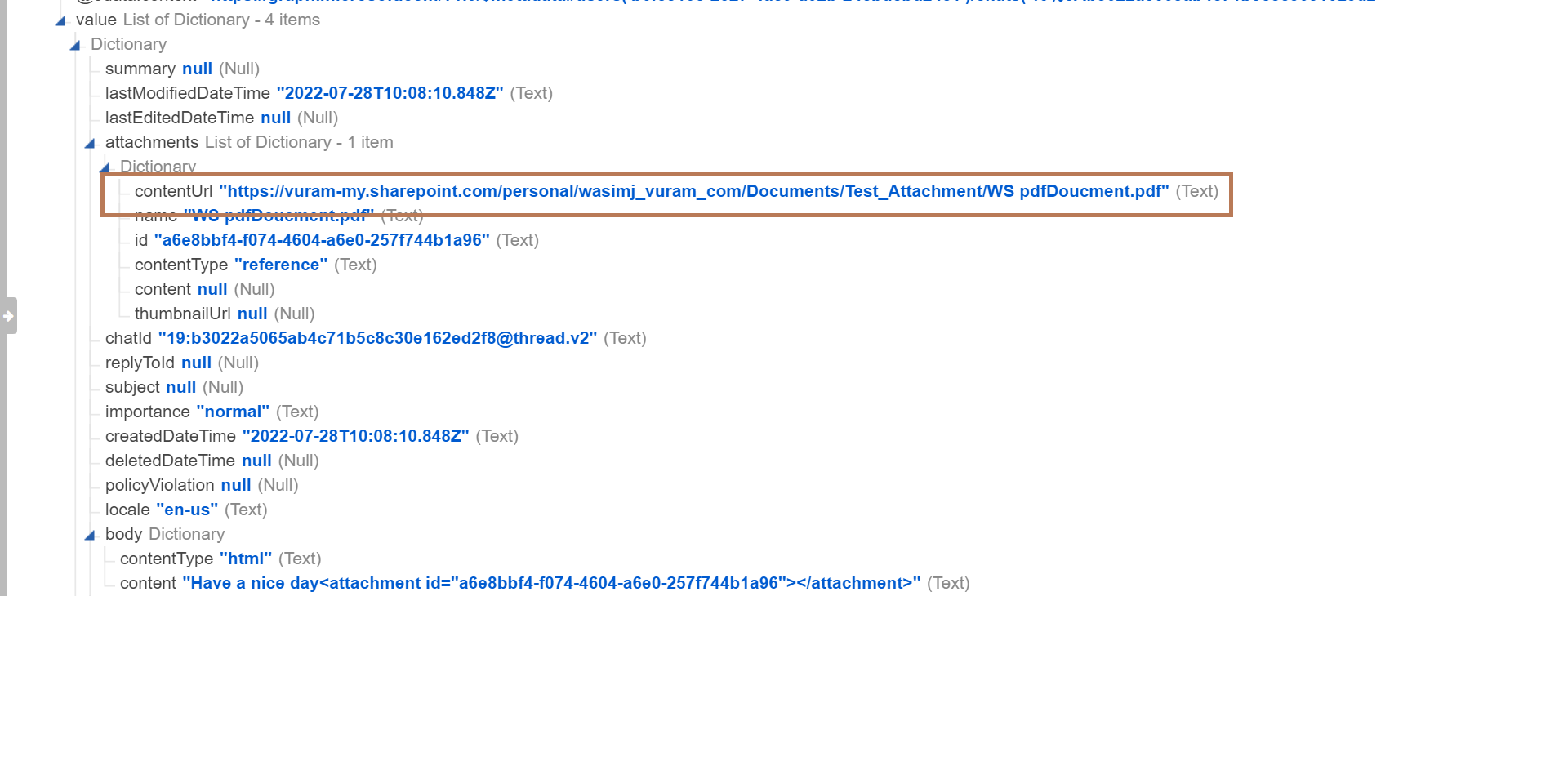 Download the AttachmentUse the Content Url to download the file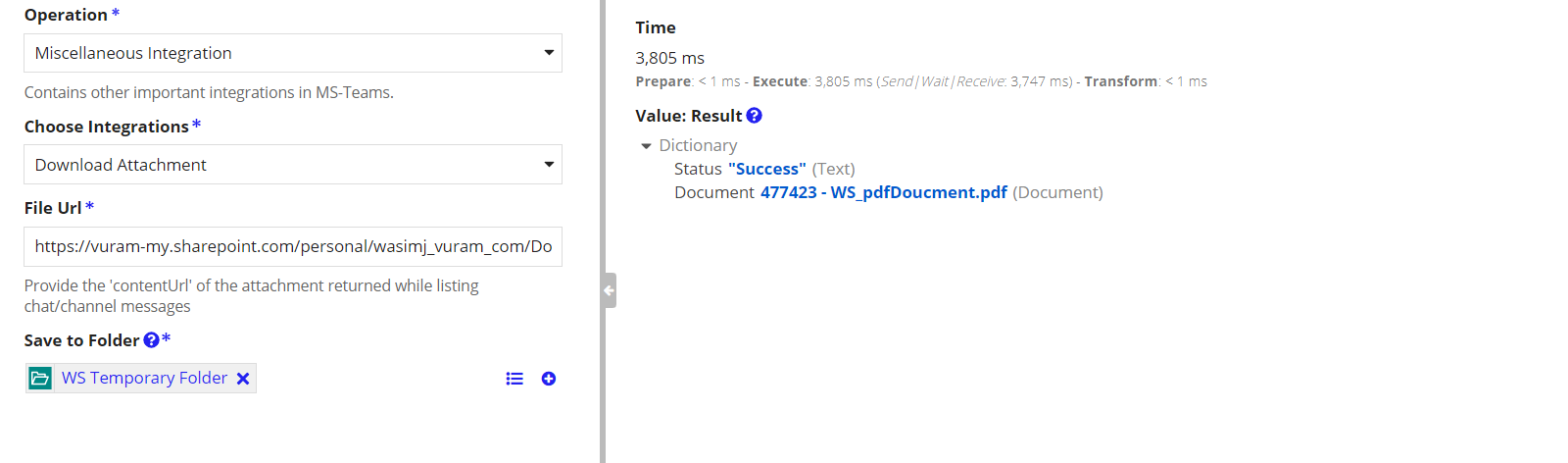 Send InvitationIntegration to send invitations for users outside the organization. Once the user accepts the invitation then they can access the organization teams as a guest user. A mail will be sent to the userScope Required: Directory.ReadWrite.All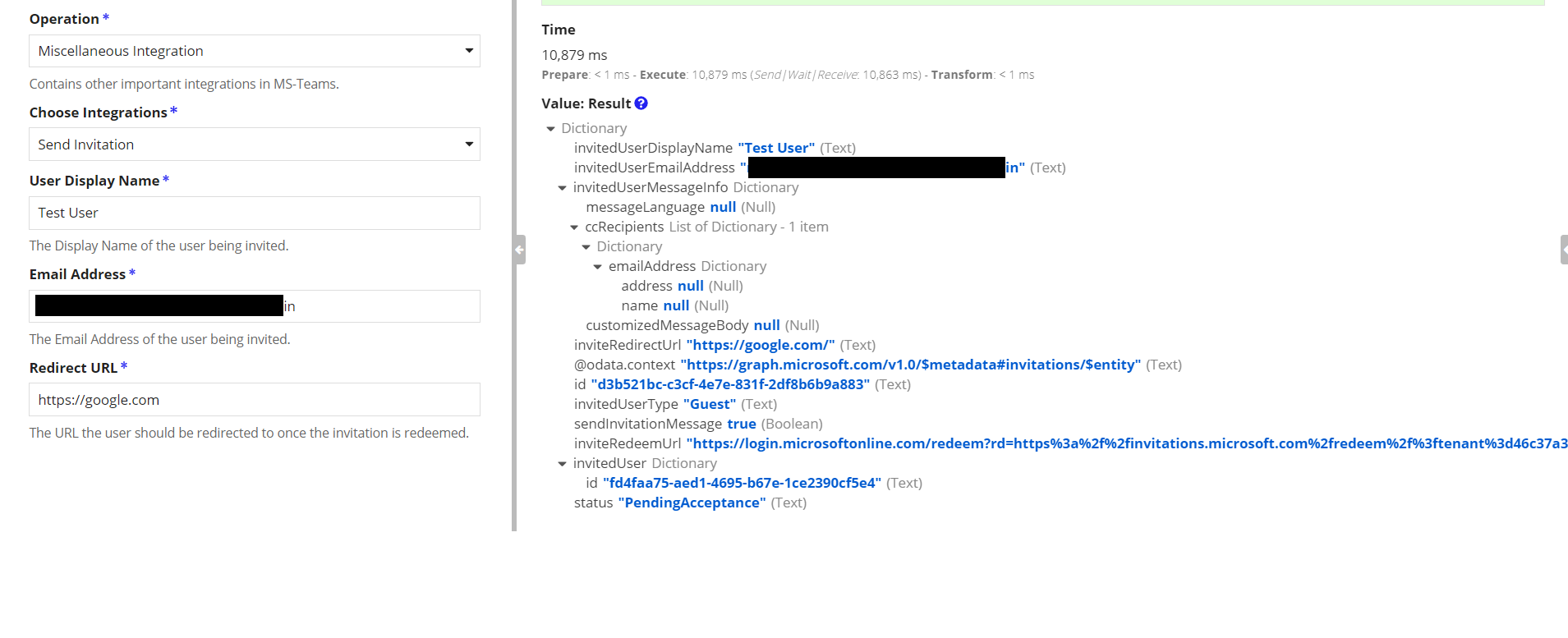 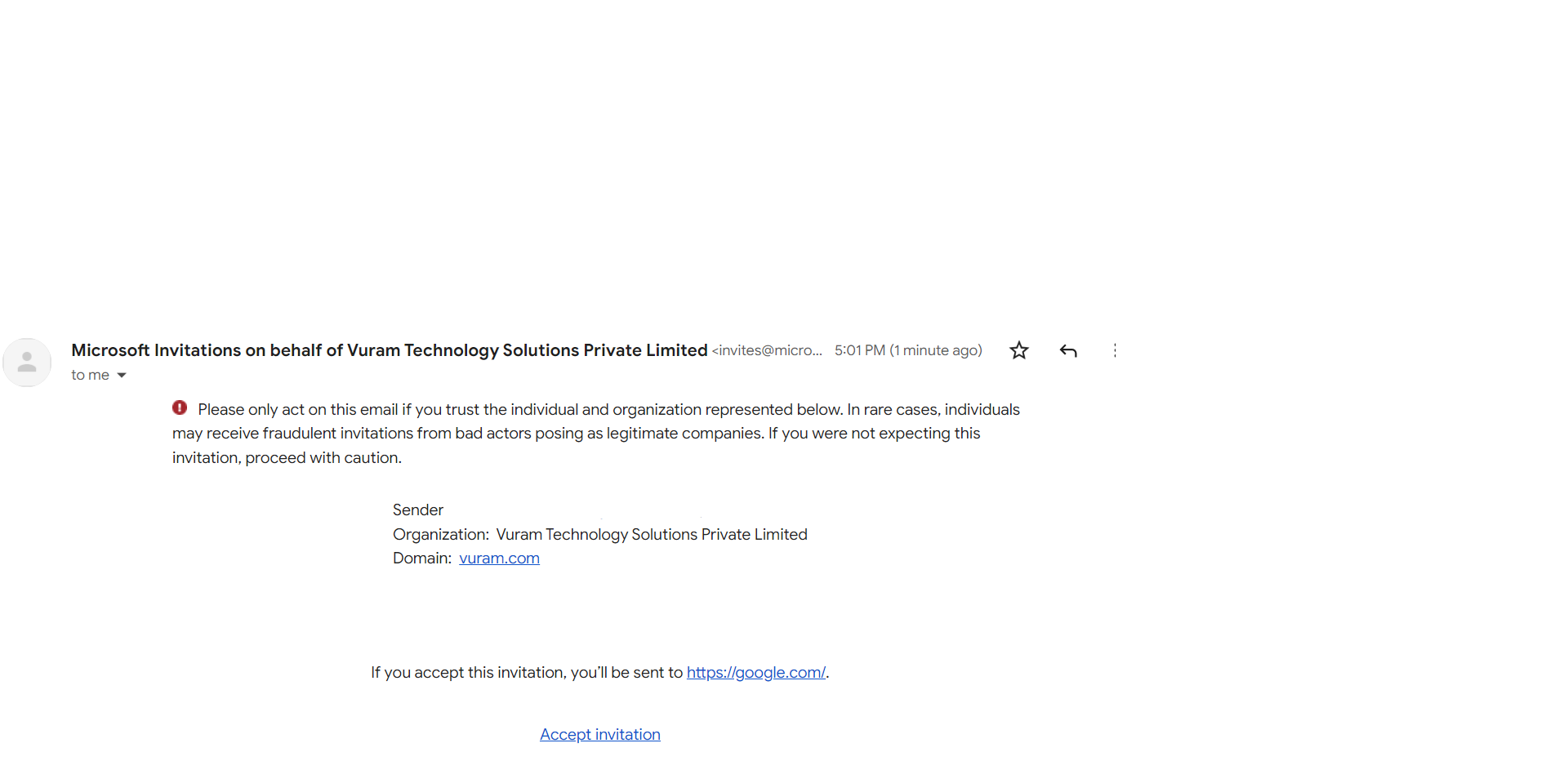 Integrations in Client CredentialsCreate a Microsoft Teams (Client Credential Grant) connected system using the credentials from azure portal. Use the connected system to create Integrations.Chat IntegrationsCreate New One on One ChatIntegration to create Chat between two users. This requires the id of two users.The output dictionary contains the Id of the Chat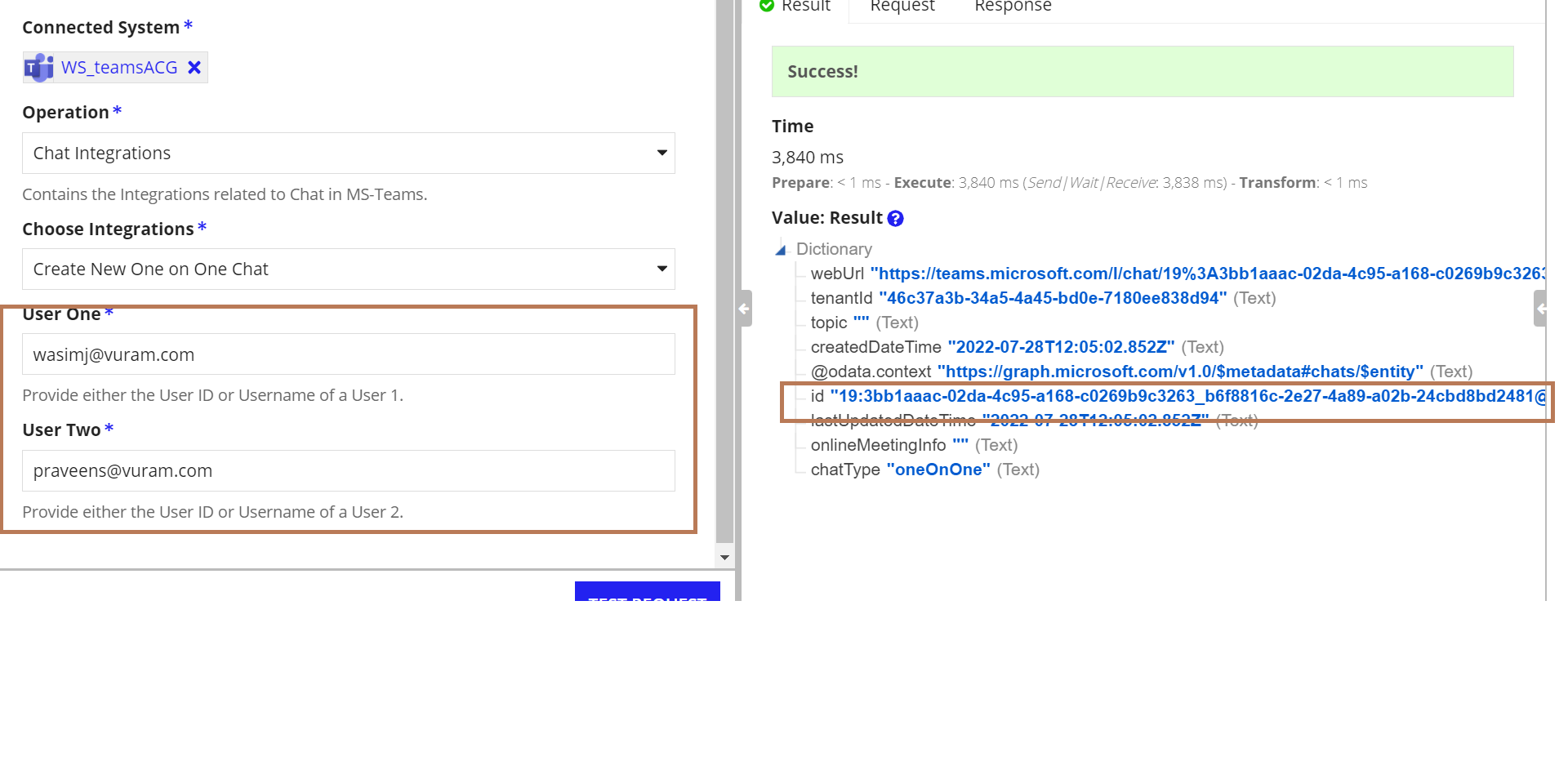 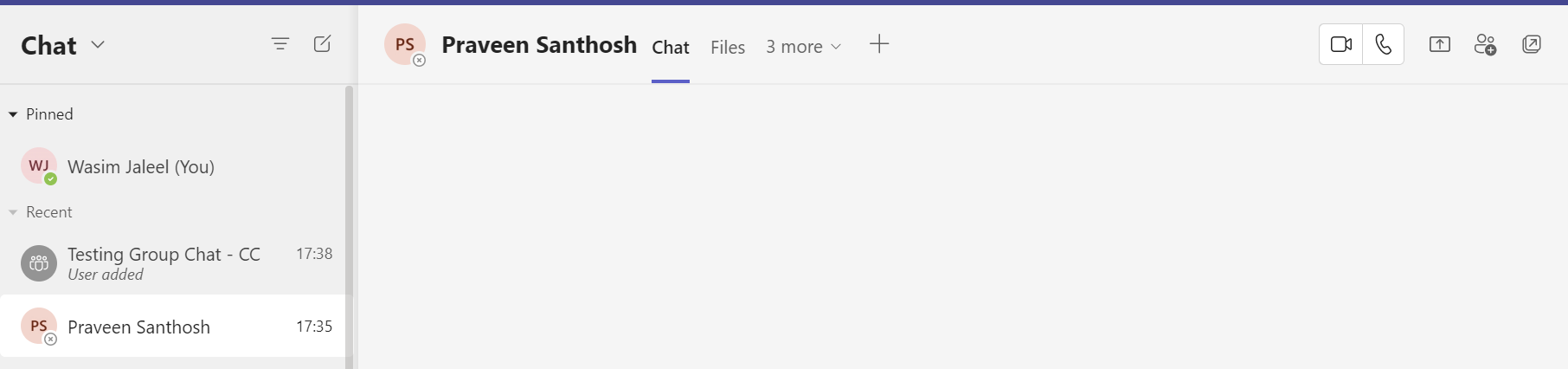 Create New Group ChatIn 'Client Credentials' the group chat is created among the given users. At Least one user should have an owner role.Format of User Info{  {    userName: "abc@domain.com",    role: "owner"  },  {    userName: "def@domain.com",    role: "owner"  }}The available roles are owner and guest. Note: Only the guest users in the organization can be added with the guest role.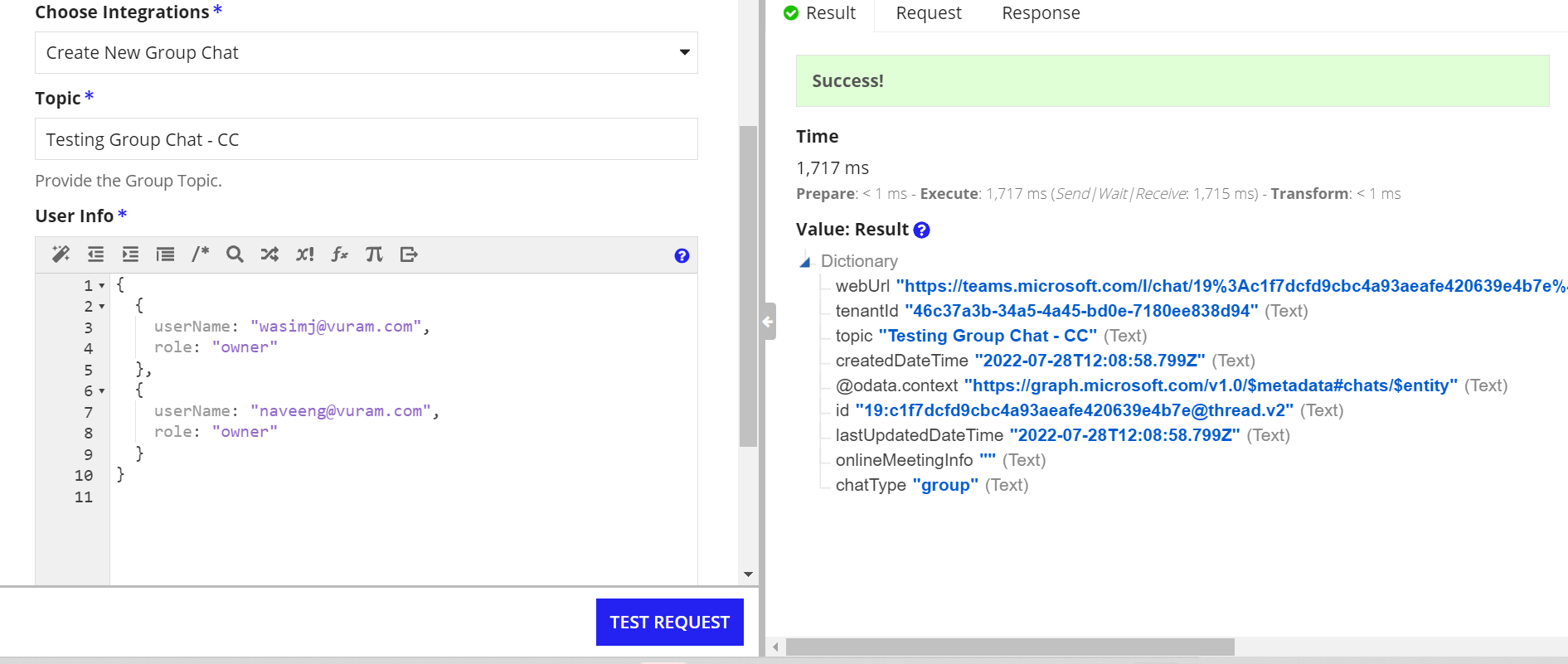 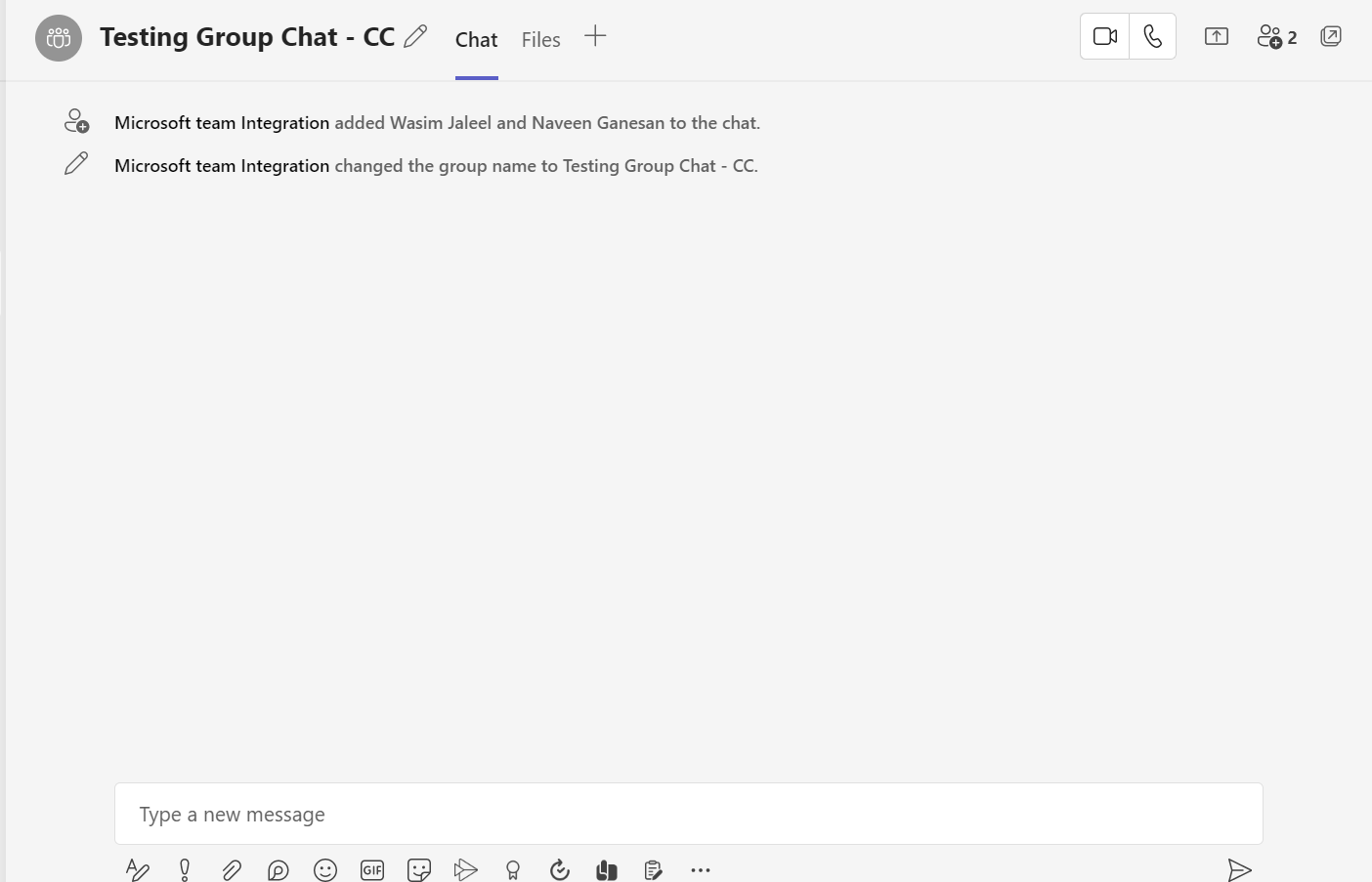 Team IntegrationsCreate TeamIntegration to Create a new Team. In Client Credentials, a user Id is required to create a team which will be assigned with owner permissionsScopes Required: Team.Create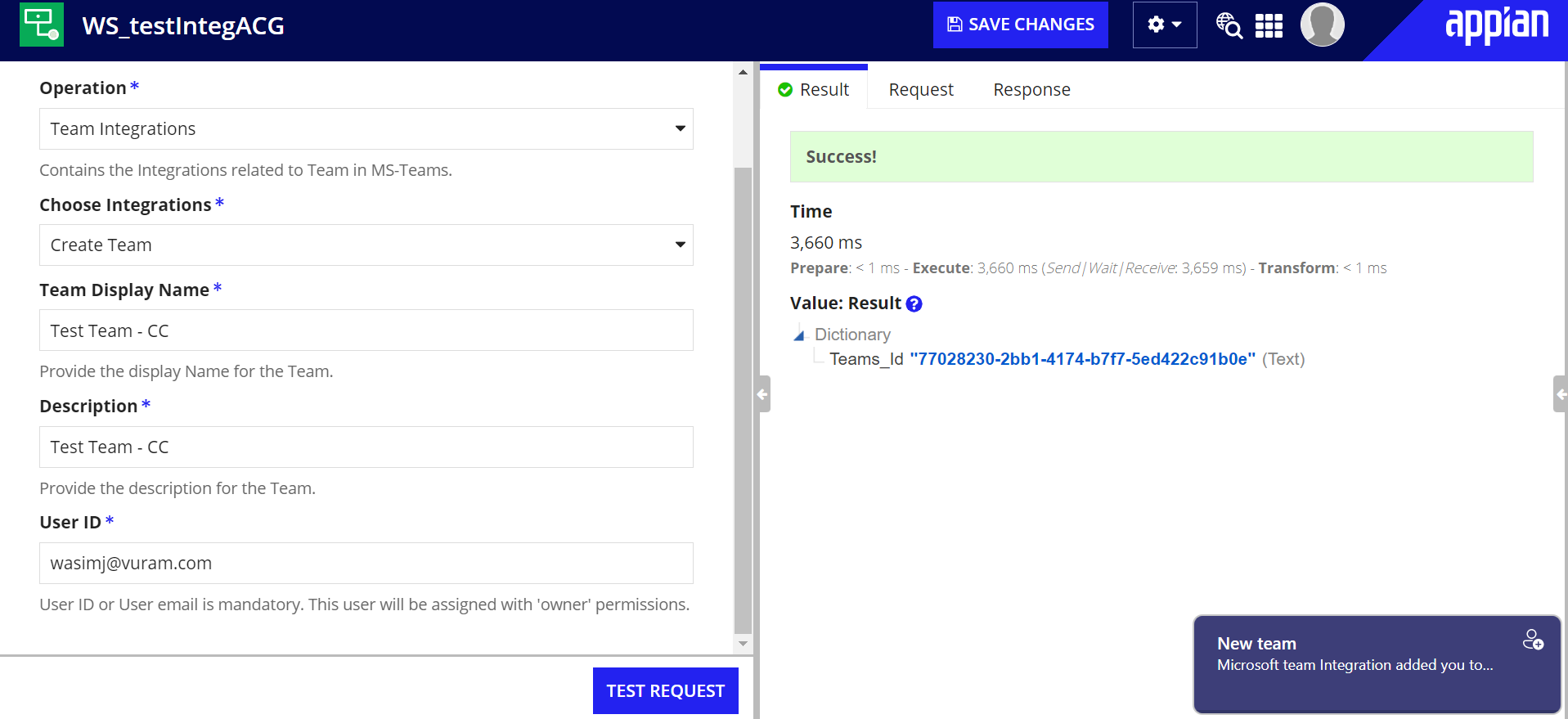 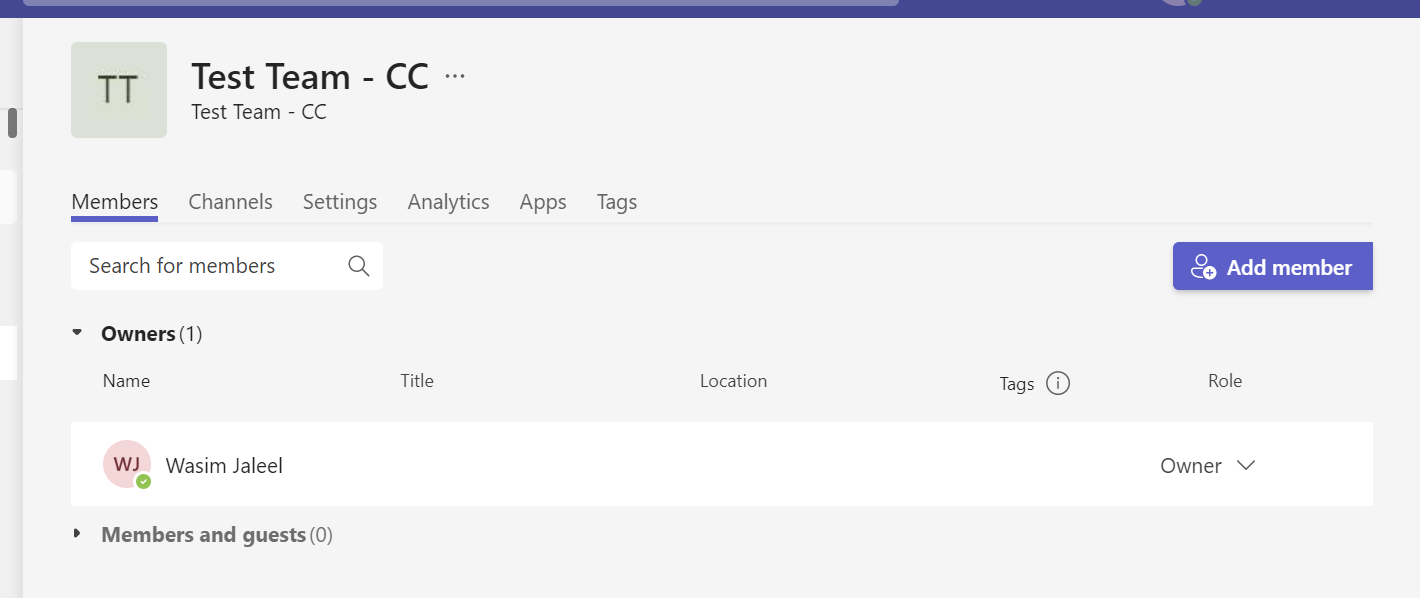 List All the TeamsIntegration to list all the teams in the organizationNo of Teams and Skip Token can be used to iterate the list.Get details of a TeamIntegration to get details about a particular teamScope Required: TeamSettings.ReadWrite.AllTeam Id - This is the Id returned during the  creation of the Team.Add Members in TeamAdd list of members to the specified teamScope Required: TeamMember.ReadWrite.AllFormat of User Info{  {    userName: "abc@domain.com",    role: "owner"  },  {    userName: "def@domain.com",    role: "basic"  }}The available roles are owner, basic and guest. Note: Only the guest users in the organization can be added with the guest role.List Members in TeamList the members in the specified team.Scopes Required:  TeamMember.ReadWrite.AllEach member is identified by a Membership IdThis Id returned is used to perform operations on the members of the team.Remove Members in TeamRemove the Specified member from the TeamScopes Required: TeamMember.ReadWrite.AllMembership Id - Id of the team member.Archive TeamArchive the specified team.Scopes Required: TeamSettings.ReadWrite.AllUnarchive TeamUnarchive the Specified team.Scopes Required: TeamSettings.ReadWrite.AllDelete TeamIntegration to Delete a TeamScope Required: Group.ReadWrite.AllChannel IntegrationsCreate ChannelCreate a channel in the specified Team. The channel can be either Private or Standard.Standard - Inherits the members from the team.Private - Need to add members manually.Scope Required: Channel.CreateCreation of Standard channel doesn’t require us to add any members. But when creating a Private channel, we need to add at least one member to the channel.Private Channel Creation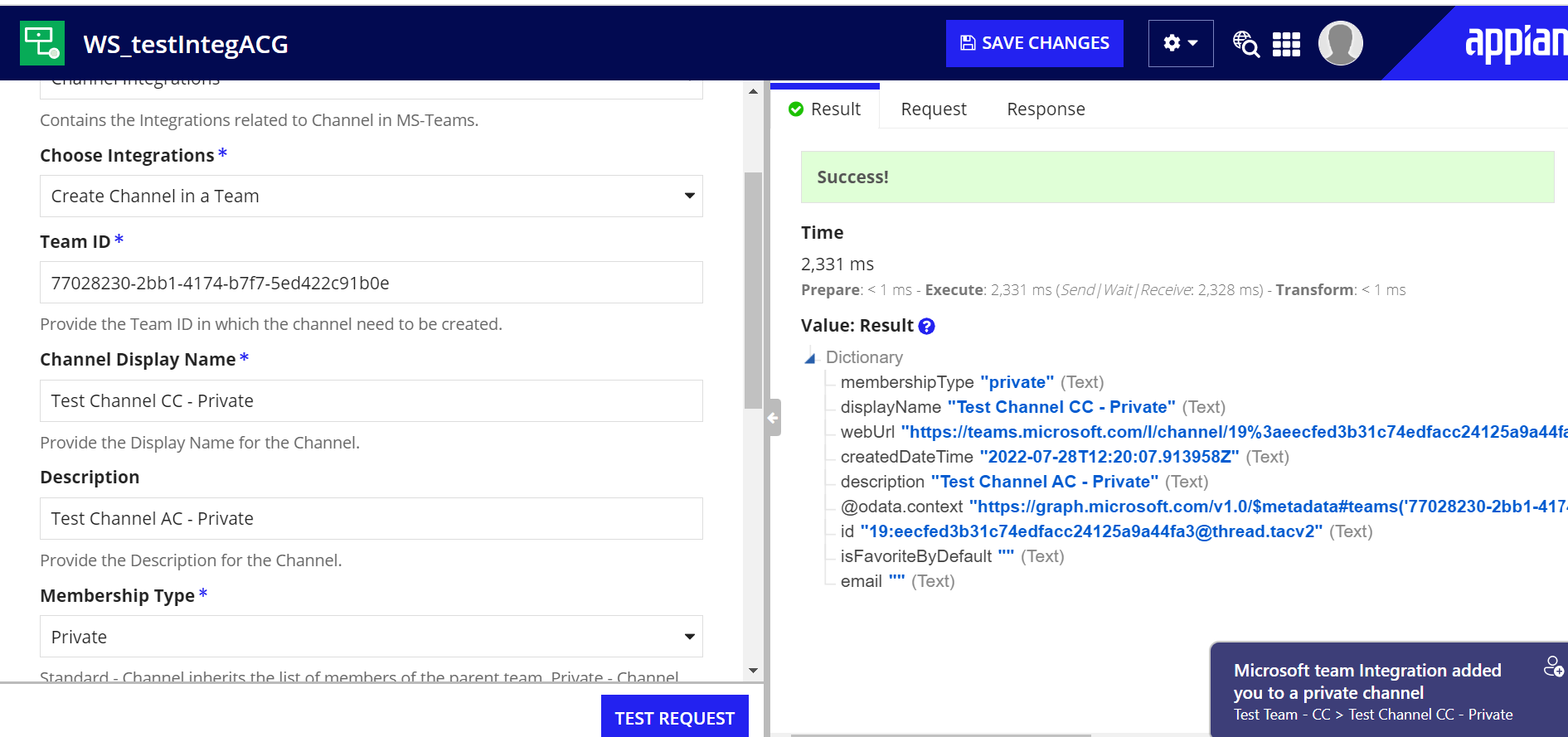 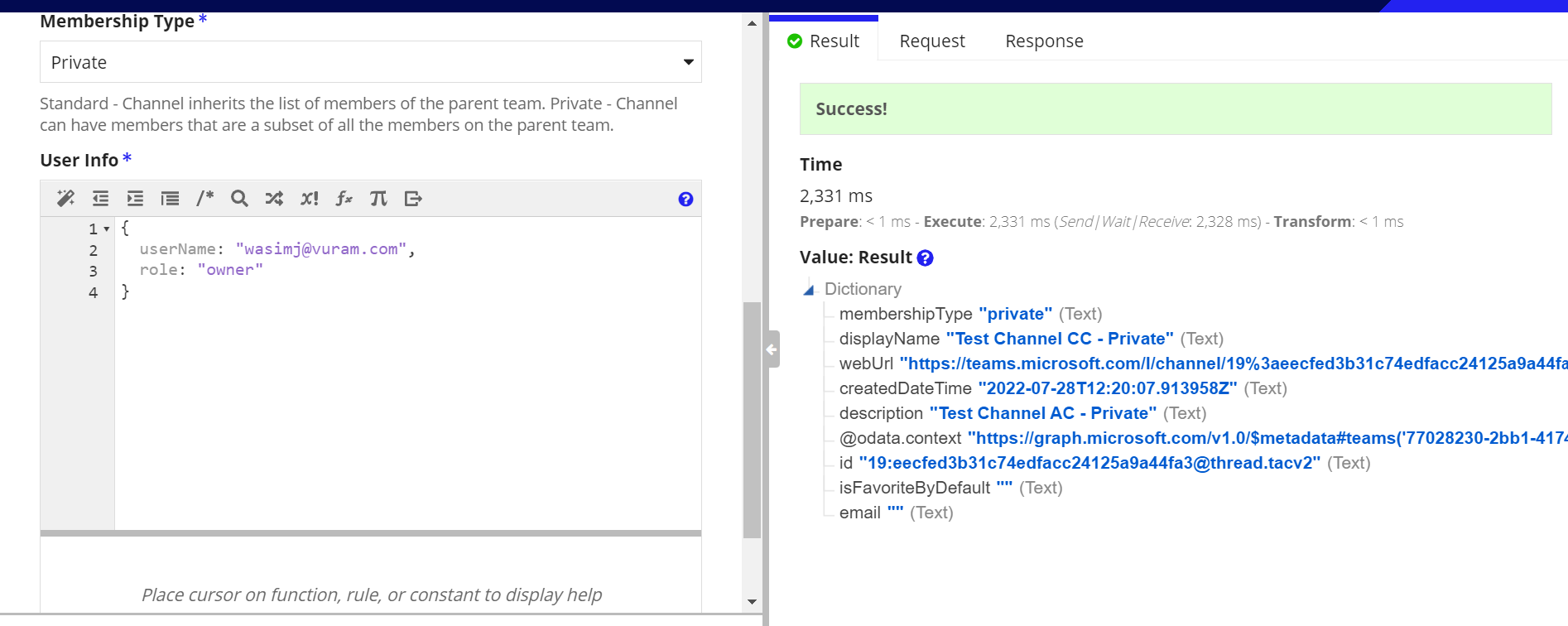 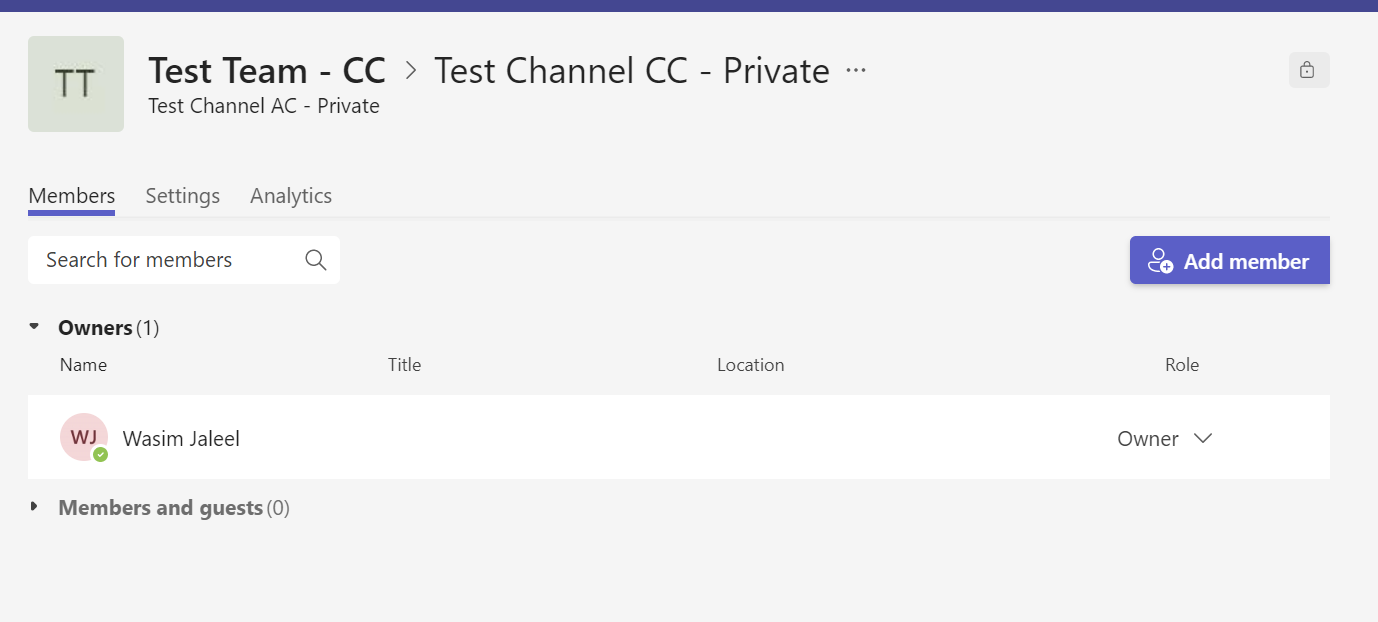 List Channels in a TeamList the Channels in the teamScope Required: ChannelSettings.ReadWrite.All,Get details of a Channel in  TeamGet the details of the specified channel in the teamScope Required: ChannelSettings.ReadWrite.AllAdd Members in Private ChannelIntegration to add members in the private channelScope Required: ChannelMember.ReadWrite.AllNote: We cannot add or delete members in the Standard Channel. Also only the members of the team can be added as members in the private channel.List Members in Private ChannelIntegration to list the members in the private channel.Scope Required: ChannelMember.ReadWrite.All Each user is assigned with a Membership Id. That is also returned in the output dictionaryGet details of Channel MemberGet the details of the specific channel memberScope Required: ChannelMember.ReadWrite.AllMembership ID - Membership of the user Remove Member from Private ChannelIntegration to remove the members from Private ChannelScope Required: ChannelMember.ReadWrite.AllA Success status will be returned once the user is removed.Delete ChannelIntegration to delete a channelScope Required: Channel.Delete.AllMiscellaneous IntegrationsSend InvitationIntegration to send invitations for users outside the organization. Once the user accepts the invitation then they can access the organization teams as a guest user. A mail will be sent to the userScope Required: Directory.ReadWrite.AllCategoryIntegrationsAuthorization Code Grant(Delegated Permissions)Client Credentials(Application Permissions)PermissionsChat IntegrationsCreate New One on One ChatYesYesChat.Create, Chat.ReadWriteChat IntegrationsCreate New Group ChatYesYesChat.Create, Chat.ReadWriteChat IntegrationsList the Chats of the Signed-In UserYesNoChat.ReadWriteChat IntegrationsList the Messages in the ChatYesNoChat.ReadWriteChat IntegrationsSend Messages in ChatYesNo Chat.ReadWrite, Sites.ReadWrite.AllTeam IntegrationsCreate TeamYesYesTeam.CreateTeam IntegrationsList All the TeamsYesYesGroup.ReadWrite.AllTeam IntegrationsGet the details of a TeamYesYesTeamSettings.ReadWrite.AllTeam IntegrationsList the Teams of the Signed-In UserYesNoTeamSettings.ReadWrite.AllTeam IntegrationsAdd Members in a TeamYesYesTeamMember.ReadWrite.AllTeam IntegrationsList Members in a TeamYesYesTeamMember.ReadWrite.AllTeam IntegrationsRemove Members from a TeamYesYesTeamMember.ReadWrite.AllTeam IntegrationsArchive TeamYesYesTeamMember.ReadWrite.AllTeam IntegrationsUnarchive TeamYesYesTeamMember.ReadWrite.AllTeam IntegrationsDelete TeamYesYesGroup.ReadWrite.AllChannel IntegrationsCreate Channel in a TeamYesYesChannel.CreateChannel IntegrationsList the Channels in a TeamYesYesChannelSettings.ReadWrite.AllChannel IntegrationsGet the details of a Channel in TeamYesYesChannelSettings.ReadWrite.AllChannel IntegrationsList Messages / Replies in a ChannelYesNo ChannelMessage.Read.AllChannel IntegrationsDelete ChannelYesYesChannel.Delete.AllChannel IntegrationsAdd Members in Private ChannelYesYes ChannelMember.ReadWrite.AllChannel IntegrationsList Members in Private ChannelYesYes ChannelMember.ReadWrite.AllChannel IntegrationsGet details of a Channel MemberYesYes ChannelMember.ReadWrite.AllChannel IntegrationsRemove Private Channel MemberYesYes ChannelMember.ReadWrite.AllChannel IntegrationsSend/Reply Message in ChannelYesNoChannelMessage.Send,  Sites.ReadWrite.AlMiscellaneous IntegrationSend InvitationYesYesDirectory.ReadWrite.AllMiscellaneous IntegrationDownload AttachmentYesNoSites.ReadWrite.All